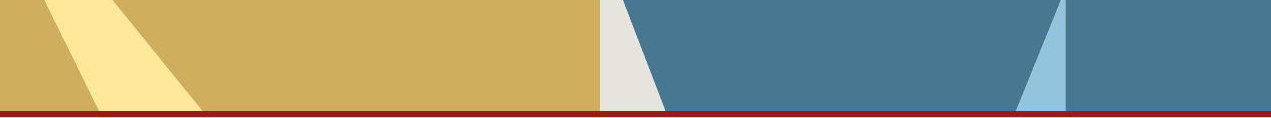 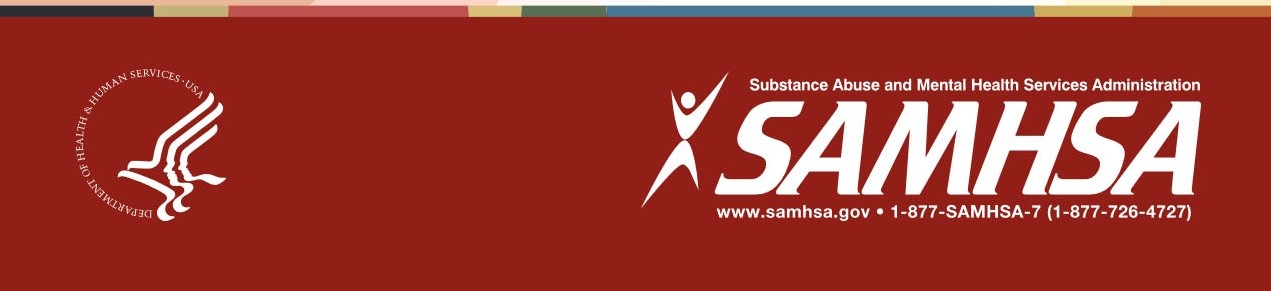 A TREATMENT IMPROVEMENT PROTOCOLImproving Cultural Competence,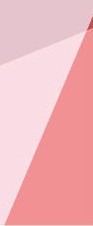 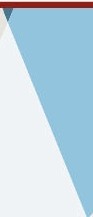 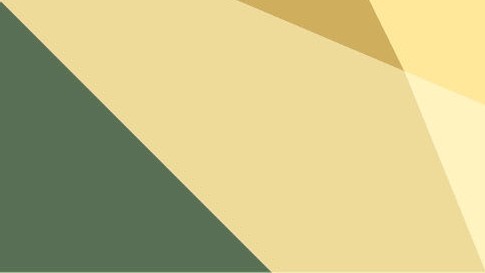 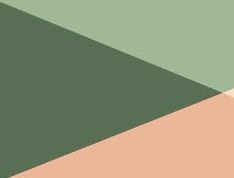 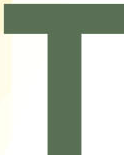 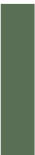 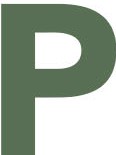 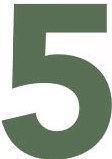 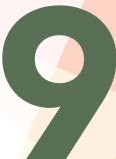 A TREATMENT IMPROVEMENT PROTOCOLImproving Cultural Competence'•...	.. ... ..	·.•••	• •• ,	•••	1,,	•••	... 1·	•••	'• - • .:...	..:...	•••	"' •••....... ,:	\ .•.•·	•,,TIP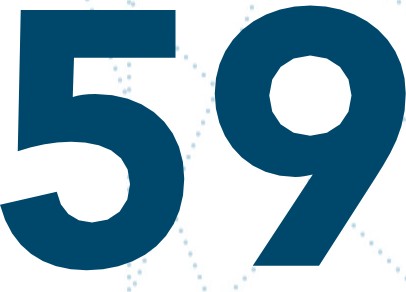 ·.	•,.'•	...._..:.....·..U.S. DEPARTMENT OF HEALTH AND HUMAN SERVICESSubstance Abuse and Mental Health Services Administration Center for Substance Abuse Treatment1 Choke Cherry RoadRockville, MD 20857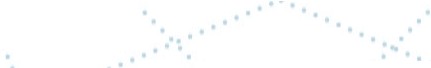 ·.	.·· ··	•',Improving Cultural CompetenceAcknowledgmentsThis publication was produced by The CDM Group, Inc., under the Knowledge Application Program (KAP) contract numbers 270-99-7072, 270-04-7049, and 270-09-0307 with the Substance Abuse and Mental Health Services Administration (SAMHSA), U.S. Department of Health and Human Services (HHS). Andrea Kopstein, Ph.D., M.P.H., Karl D. White, Ed.D., and Christina Currier served as the Contracting Officer's Representatives.DisclaimerThe views, opinions, and content expressed herein are those of the consensus panel and do not necessarily reflect the views, opinions, or policies of SAMHSA or HHS. No official support of or endorsement by SAMHSA or HHS for these opinions or for particular instruments, software, or resources is intended or should be inferred.Public Domain NoticeAll materials appearing in this volume except those taken directly from copyrighted sources are in the public domain and may be reproduced or copied without permission from SAMHSA or the authors. Citation of the source is appreciated. However, this publication may not be reproduced or distributed for a fee without the specific, written authorization of the Office of Communications, SAMHSA, HHS.Electronic Access and Copies of PublicationThis publication may be ordered or downloaded from SAMHSA's Publications Ordering Web page at http://store.samhsa.gov. Or, please call SAMHSA at 1-877-SAMHSA-7 (1-877-726- 4727) (English and Espanol).Recommended CitationSubstance Abuse and Mental Health Services Administration. Improving Cultural Competence. Treatment Improvement Protocol (TIP) Series No. 59. HHS Publication No. (SMA) 14-4849. Rockville, MD: Substance Abuse and Mental Health Services Administration, 2014.Originating OfficeQyality Improvement and Workforce Development Branch, Division of Services Improvement, Center for Substance Abuse Treatment, Substance Abuse and Mental Health Services Administration, 1 Choke Cherry Road, Rockville, MD 20857.HHS Publication No. (SMA) 14-4849 First Printed 2014IIPlease share your thoughts about this publication by completing a brief online survey at:https://www.surveymonkey.com/r/KAPPFSThe survey takes about 7 minutes to complete and is anonymous.Your feedback will help SAMHSA develop future products.ContentsList of ExhibitsExhibit 1-1: Multidimensional Model for Developing Cultural Competence	6Exhibit 1-2: The Continuum of Cultural Competence	10Exhibit 1-3: Common Characteristics of Culture	12Exhibit 1-4: Education and Culture	22IVContentsExhibit 1-5: Cultural Identification and Cultural Change Terminology	24Exhibit 1-6: Five Levels of Acculturation	25Exhibit 1-7: Measuring Acculturation	27Exhibit 2-1: Stages of Racial and Cultural Identity Development	40Exhibit 2-2: Counselor Worldview	43Exhibit 2-3: ACA Counselor Competencies: Counselors' Awareness of TheirOwn Cultural Values and Biases	46Exhibit 2-4: ACA Counselor Competencies: Awareness of Clients' Worldviews	47Exhibit 2-5: Attitudes and Behaviors of Culturally Competent Counselors	49Exhibit 2-6: ACA Counselor Competencies: Culturally Appropriate InterventionStrategies	56Exhibit 3-1: Client-Counselor Matching	71Exhibit 4-1: Requirements for Organizational Cultural Competence	75Exhibit 4-2: Creating Culturally Responsive Treatment Environments	75Exhibit 4-3: Hands Across Cultures Mission Statement	78Exhibit 4-4: Critical Treatment Issues To Consider in Providing Culturally Responsive Services	80Exhibit 4-5: Qyalities of Effective Cultural Competence Training	92Exhibit 4-6: OMH Staff Education and Training Guidelines	94Exhibit 4-7: Cultural Competence Initiative Across Time in One Organization	99Exhibit 5-1: Core Culturally Responsive Principles in Counseling African Americans	110Exhibit 5-2: Lifetime Prevalence of Substance Use Disorders According to EthnicSubgroup and Immigration Status	130Exhibit 5-3: Native Americans and Community	143Exhibit 5-4: The Lakota Version of the 12 Steps	147Exhibit 6-1: How Drug Cultures Differ	162Exhibit 6-2: The Language of a Drug Culture	164Exhibit 6-3: The Values and Beliefs of a Heroin Culture	166Exhibit 6-4: Music and Drug Cultures	166Exhibit 6-5: The Rituals of Drug Cultures	168Exhibit 6-6: Qyestions Regarding Knowledge and Skill Demands of Heroin Use	168Exhibit 6-7: 12-Step Group Values and the Culture of Recovery	174VConsensus PanelNote: Information given indicates each participant's affiliation during the time the panel was convened and may no longer reflect the individual's current affiliation.ChairFelipe Gonzalez Castro, M.S.W., Ph.D.ProfessorDepartment of Psychology Arizona State University Tempe,AZCo-ChairsLoretta]. Bradley, M.A., Ph.D.ProfessorDepartment of Educational Psychology Texas Tech UniversityLubbock,TXJacqueline P. Butler, M.S.W., CCDC, LISWProfessor of Clinical Psychiatry Substance Abuse Division College of MedicineUniversity of Cincinnati Cincinnati, OHFlanders Byford, M.S.W., LCSW Oklahoma City-County Health Department Oklahoma City, OKTing-Fun May Lai, M.S.W., CSW, CASACDirectorChinatown Alcoholism Center Hamilton-Madison House NewYork,NYWorkgroup LeadersVirgil A. Gooding, Sr., M.A., M.S.W., LISCClinical Director Foundation II, Inc. Cedar Rapids, IAFord H. Kuramoto, D.S.W.PresidentNational Asian Pacific American Families Against Substance AbuseLos Angeles, CAHarry Montoya, M.A. President/Chief Executive Officer Hands Across CulturesEspanola, NMOnaje M. Salim, M.A., NCAC-II, CCSDirectorCork Institute Southeast Addiction Technology Transfer CenterMorehouse School of Medicine Atlanta, GAPanelistsBarbara Lee Aragon, M.S.W.Academic FellowDepartment of Health Services North Highlands, CAVIIImproving Cultural CompetenceDebra A. Claymore, M.Ed.Adm.D. Claymore & Associates, Inc. Loveland, COE. Daniel Edwards, D.S.W.DirectorEthnic Studies Program University of UtahSalt Lake City, UTTonda L. Hughes, M.S.N., Ph.D., FAANAssociate Professor College of NursingUniversity oflllinois at Chicago Chicago, ILDavid Mathews, M.A., Ph.D.Director of Adult ServicesKentucky River Community Care, Inc. Jackson, KYAnthony (Tony) Taiwai Ng, M.D.Consultant Washington, DCBarry Pilson, Ph.D. Adjunct Professor School of Social Work Tulane University Metairie, LARafaela R. Robles, Ed.D.DirectorTechnology Transfer Center Caribbean Basin/Hispanic Addiction Centro de Estudios en Adicci6n Universidad Central del Caribe Bayamon,PRGloria M. Rodriguez, D.S.W.Research ScientistDivision of Addiction ServicesNew Jersey Department of Health and Senior ServicesTrenton, NJAnn S. Yabusaki, M.Ed., M.A., Ph.D.DirectorCoalition for a Drug-Free Hawaii Honolulu, HIVIIIKAP Expert Panel and Federal Government ParticipantsNote: Information given indicates each participant's affiliation during the time the panel was convened and may no longer reflect the individual's current affiliation.Barry S. Brown, Ph.D.Adjunct ProfessorUniversity of North Carolina at Wilmington Carolina Beach, NCJacqueline Butler, M.S.W., LISW, LPCC, CCDC III, CJSProfessor of Clinical Psychiatry College of Medicine University of Cincinnati Cincinnati, OHDeion CashExecutive DirectorCommunity Treatment and Correction Center, Inc.Canton,OHDebra A. Claymore, M.Ed.Adm.D. Claymore & Associates, Inc. Loveland, COCarlo C. DiClemente, Ph.D.ChairDepartment of PsychologyUniversity of Maryland Baltimore County Baltimore, MDCatherine E. Dube, Ed.D. Independent Consultant Brown University Providence, RIJerry P. Flanzer, D.S.W., LCSW, CACChief of ServicesDivision of Clinical and Services Research National Institute on Drug Abuse National Institutes of HealthBethesda, MDMichael Galer, D.B.A. Independent Consultant Westminster, MARenata]. Henry, M.Ed.DirectorDivision of Alcoholism, Drug Abuse and Mental HealthDelaware Department of Health and Social ServicesNew Castle, DEJoel Hochberg, M.A.PresidentAsher & Partners Los Angeles, CAJack Hollis, Ph.D.Associate DirectorCenter for Health Research Kaiser Permanente Portland, 0 RIXImproving Cultural CompetenceMary Beth Johnson, M.S.W. DirectorAddiction Technology Transfer Center University of Missouri-Kansas City Kansas City, MOEduardo Lopez, B.S. Executive Producer EVS Communications Washington, DCHolly A. Massett, Ph.D.Academy for Educational Development Washington, DCDiane Miller, Ph.D.ChiefScientific Communications Branch National Institute on Alcohol Abuseand AlcoholismNational Institutes of Health Bethesda, MDHarry B. Montoya, M.A. President/Chief Executive Officer Hands Across CulturesEspanola, NMRichard K. Ries, M.D.Director/ProfessorOutpatient Mental Health Services Dual Disorder ProgramsSeattle, WAGloria M. Rodriguez, D.S.W.Research ScientistDivision of Addiction ServicesNew Jersey Department of Health and Senior ServicesTrenton,NJEverett Rogers, Ph.D.Center for Communications Programs Johns Hopkins UniversityBaltimore, MDJean R. Slutsky, P.A., M.S.P.H.DirectorCenter for Outcomes and EvidenceAgency for Healthcare Research and Qyality Rockville, MDNedra Klein Weinreich, M.S.PresidentWeinreich Communications Canoga Park, CAClarissa WittenbergDirectorOffice of Communications and Public LiaisonNational Institute of Mental Health National Institutes of Health Bethesda, MDConsulting Members of the KAP Expert PanelPaul Purnell, M.A Social Solutions, L.L.C. Potomac,MDScott Ratzan, M.D., M.P.A., M.A. Academy for Educational Development Washington, DCThomas W. Valente, Ph.D.Director, Master of Public Health Program Department of Preventive Medicine School of MedicineUniversity of Southern California Alhambra, CAPatricia A. Wright, Ed.D. Independent Consultant Baltimore, MDXWhat Is a TIP?Treatment Improvement Protocols (TIPs) are developed by the Substance Abuse and Mental Health Services Administration (SAMHSA) within the U.S. Department of Health and Human Services (HHS). TIPs are best practice guidelines for the treatment of substance use disorders.TIPs draw on the experience and knowledge of clinical, research, and administrative experts to evaluate the quality and appropriateness of various forms of treatment. TIPs are distributed to facilities and individuals across the country. Published TIPs can be accessed via the Internet at http://store.samhsa.gov.Although each TIP strives to include an evidence base for the practices it recommends, SAMHSA recognizes that the field of substance abuse treatment is continually evolving, and research frequently lags behind the innovations pioneered in the field. A major goal of each TIP is to convey front-line information quickly but responsibly. If research supports a particular approach, citations are provided.XIDrug Cultures and the Culture of RecoveryLisa is a 19-year-old White college student living in San Diego, CA, who was sent to treatment by her parents after failing her college classes and being placed on academic probation. While home on break earlier that year, her parents found pills in her room but let her return to school after she promised to stop using. The academic probation is only part of the reason her parents sent her to treatment. They were also concerned about her recent weight loss, as her older sister had previously struggled with bulimia.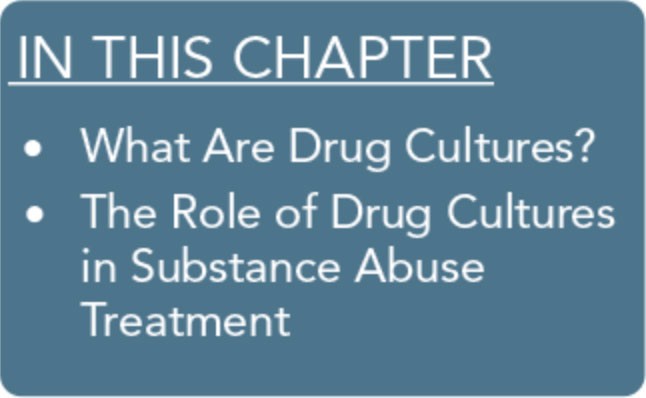 Lisa began using marijuana at age 15 with a cousin. In her first year of high school, she had difficulty fitting in. However, the next year, she became friendly with an electronic dance music clique that helped her define an identity for herself and introduced her to ecsta­ sy (3,4-methylenedioxymethamphetamine, or MDMA), metham­ phetamine, and various hallucinogens, along with new ideas about politics, music, and art. She has since found similar friends at college and keeps in touch with several members of her high school clique.In treatment, Lisa tells her counselor that she has long felt neglect­ ed by her parents, who are too interested in material things. She sees her drug use and that of her friends as a rebellion against the materialistic attitudes of their parents. She also dismisses her fami­ ly's cultural heritage, insisting that her parents only identify as Americans even though they are first-generation Americans with European backgrounds. She talks at length about ways to acquire and prepare relatively unknown hallucinogens, the best music to listen to while using, and how to evaluate the quality of marijuana.Lisa says that she doesn't believe she has a problem. She thinks that her failing grades reflect her lack of interest in college, which she says she is attending only because people expect it of her. When asked what she would rather be doing, she says she does not have any clearly defined goals and just wants to do "something with art159Improving Cultural Competence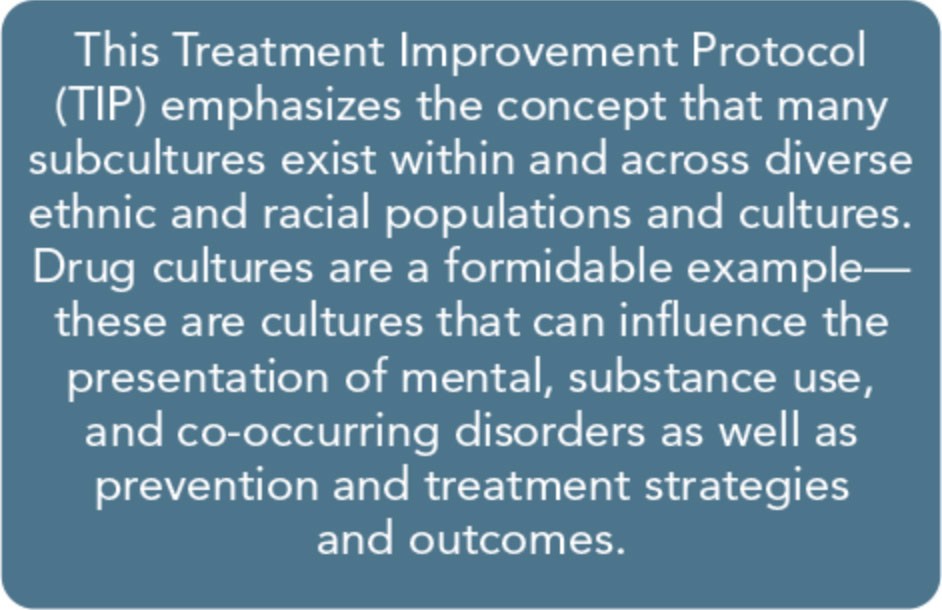 or music." Lisa points out that, unlike most of her classmates, she doesn't drink and has stopped doing addictive drugs like ecstasy and methamphetamine, which were responsible for her weight loss. She is convinced that she can continue to smoke pot and Salvia divinorum,which she notes "isn't even illegal," and take other botanical hallucinogens. She is adamant about keeping her friends, who she says have been supportive of her and are not materialis­ tic "sellouts" like her parents.Her counselor places a priority on connecting Lisa with other people her age who are in recovery. She asks a client who graduated from the program and is only a year older than Lisa to accompany her to Narcotics Anonymous (NA) meetings attended mostly by younger people in recovery. The counselor also encour­ ages Lisa's friendships with other young peo­ ple in the program. When Lisa complains about her parents' materialism and the materi­ alism of mainstream culture, her counselor brings up the spiritual elements of mutual­ help recovery groups and how they provide an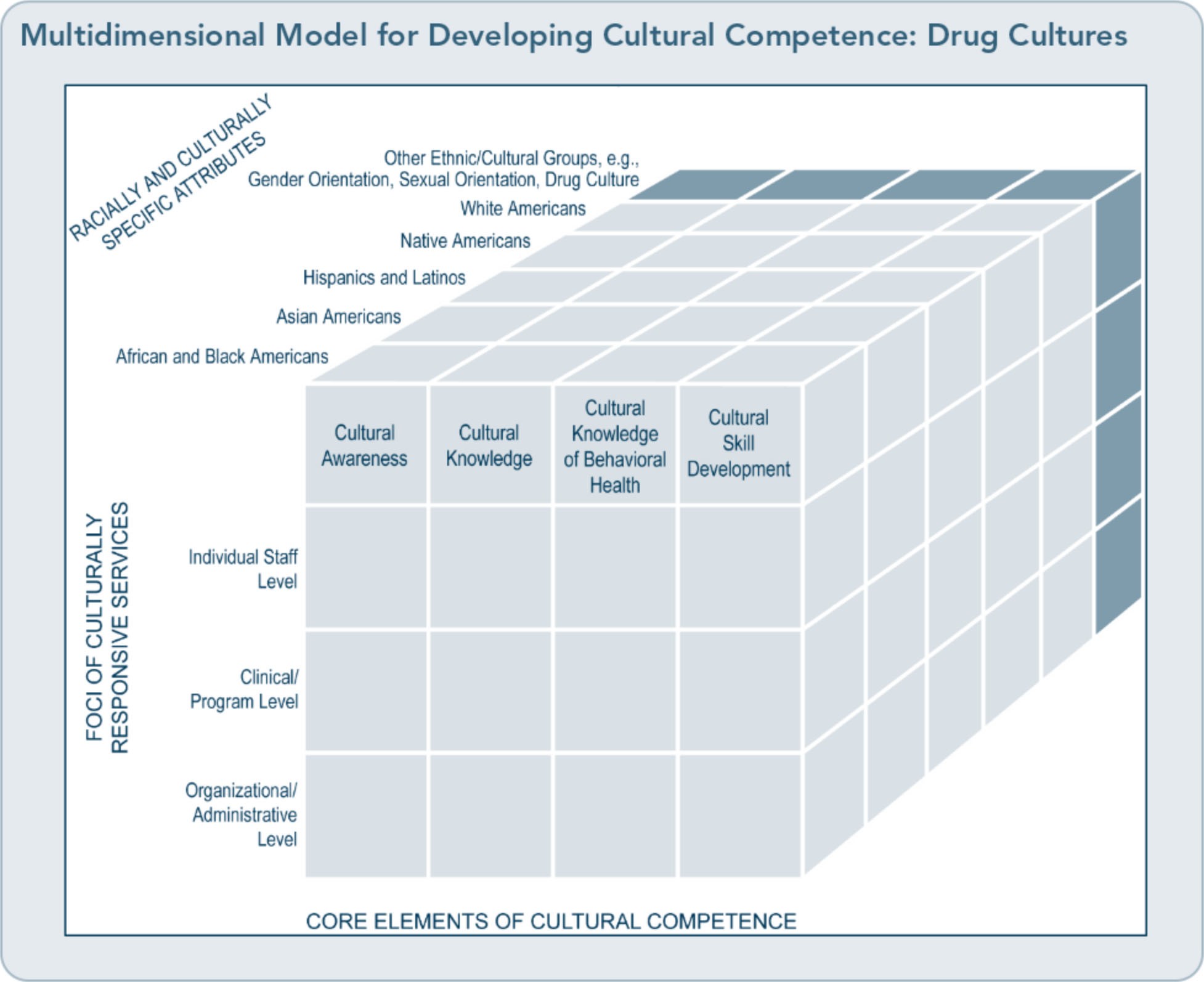 160Chapter 6-Drug Cultures and the Culture of Recoveryalternative model for interacting with others. The counselor begins to help Lisa explore how her drug use may be an attempt to fill her unmet emotional and social needs and may hinder the development of her own interests, identity, and goals.Treatment providers should consider how cultural aspects of substance use reinforce substance use, substance use disorders, and relapses. Factors to note include clients' possi­ ble self-medication of psychological distress or mental disorders. Beyond specific biopsycho­ social issues that contribute to the risk of substance-related disorders and the initiation and progression of use, counselors and treat­ ment organizations must continually acquire knowledge about the ever-changing, diverse drug cultures in which client populations may participate and which reinforce the use of drugs and alcohol. Moreover, behavioral health service providers and program administrators need to translate this knowledge into clinical and administrative practices that address and counter the influence of these cultures within the treatment environment (e.g., by instituting policies that ban styles of dress that indicate affiliation with a particular drug culture).Adopting Sue's multidimensional model (2001) for developing cultural competence, this chap­ ter identifies drug cultures as a domain that requires proficiency in clinical skills, program­ matic development, and administrative practic­ es. It explores the concept of drug cultures, the relationship between drug cultures and main­ stream culture, the values and rituals of drug cultures, and how and why people value their participation in drug cultures. This chapter describes how counselors can determine a client's level of involvement in a drug culture,how they can help clients identify and develop alternatives to the drug cultures in which they participate, and the importance of assisting clients in developing a culture of recovery.What Are Drug Cultures?Up to this point, this TIP has focused on cultures based on ethnicity, race, language, and national origin. The TIP looks primarily at those cultural groups because they are the major cultural forces that shape an individual's life and worldview. However, there are other types of cultural groups (sometimes referred to as subcultures) that are also organized around shared values, beliefs, customs, and traditions; these cultural groups can have, as their core organizing theme, such factors as sexuality, musical styles, political ideologies, and so on. For most clients in treatment for substance use disorders (including those who have a co­ occurring mental disorder), the drug subcul­ ture will likely have affected their substance use and can affect their recovery; that is the primary rationale for the development of this unique chapter. Research literature in this topic area is considerably limited.Some people question whether a given drug culture is in fact a subculture, but many seem to have all the elements ascribed to a culture (see Chapter 1). A drug culture has its own history (pertaining to drug use) that is usually orally transmitted. It has certain shared values, beliefs, customs, and traditions, and it has its own rituals and behaviors that evolve over time. Members of a drug culture often share similar ways of dressing, socialization patterns, language, and style of communication. Some even develop a social hierarchy that gives different status to different members of the culture based on their roles within that culture (Jenkot 2008). As with other cultures, drug cultures are localized to some extent. For exam­ ple, people who use methamphetamines in Hawaii and Missouri could share certain atti­ tudes, but they will also exhibit regional differ­ ences. The text boxes in this chapter offer examples of the distinct values, languages,161Improving Cultural Competencerituals, and types of artistic expression associ­ ated with particular drug cultures.Many subcultures exist outside mainstream society and thus are prone to fragmentation. A single subculture can split into three or four related subcultures over time. This is especially true of drug cultures, in which people use different substances, are from different locales, or have different socioeconomic statuses; they may also have very different cultural attitudes related to the use of substances. Bourgois and Schonberg (2007) described how ethnic and racial differences can affect the drug cultures of users of the same drugs to the point that even such things as injection practices can differ between Black and White heroin users in the same city. Exhibit 6-1 lists of some of the ways in which drug cultures can differ from one another.Differences in the physiological and psycho­ logical effects of drugs account for some dif­ ferences among drug cultures. For example, the drug culture of people who use heroin is typically less frenetic than the drug culture involving methamphetamine use. However, other differences seem to be more clearly related to the historical development of the culture itself or to the effects oflarger social forces. Cultural and socioeconomic compo­ nents contributed to the rise in methamphet­ amine use among gay men on the West Coast (Reback 1997) and among Whites of lower socioeconomic status in rural Missouri (Topolski and Anderson-Harper 2004). How­ ever, in these two cases, the details of those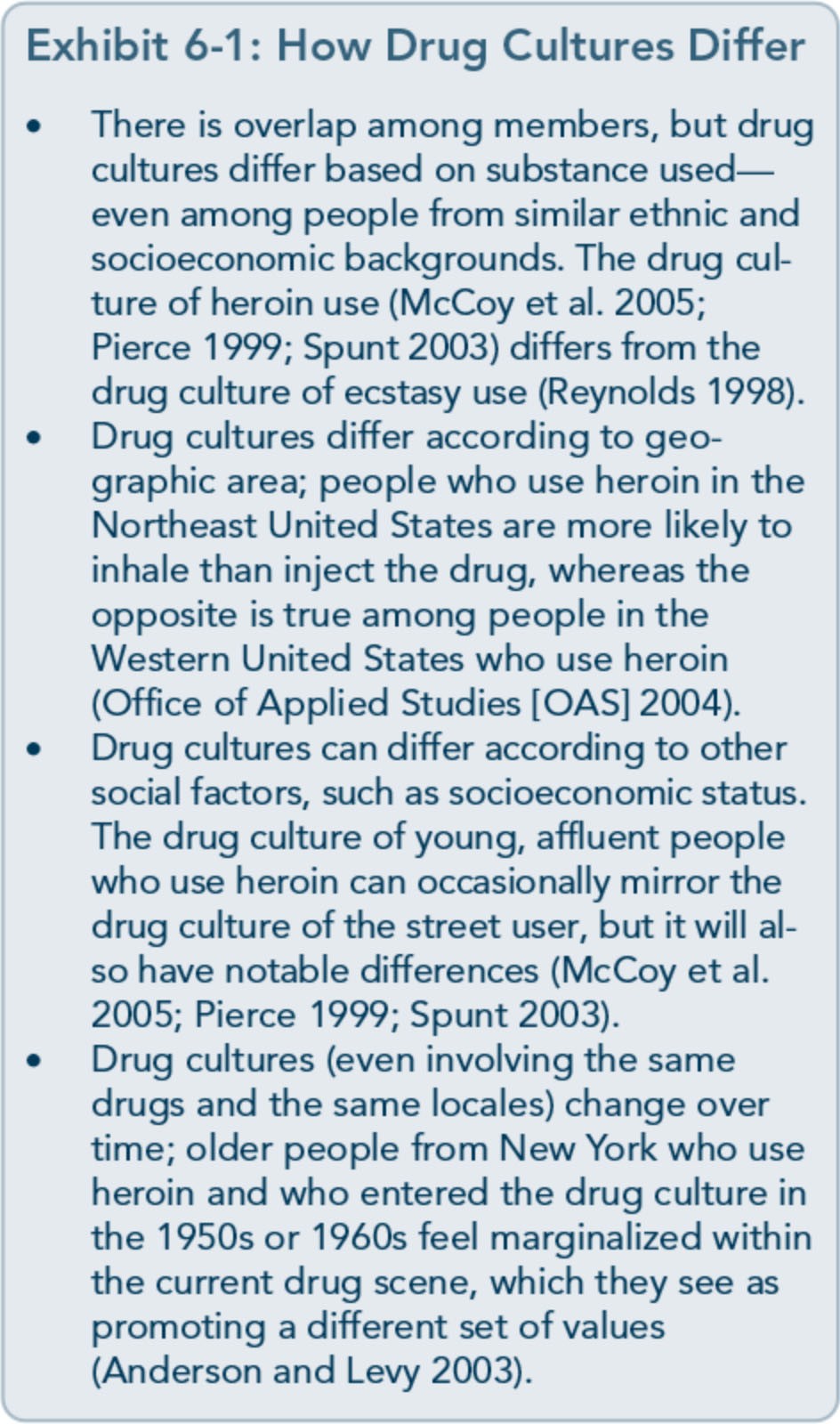 change factors are quite different. In Missouri, the low cost and easy production of the drug influenced development of a methampheta­ mine drug culture. Missouri leads the nation in the number of methamphetamine labs seized by police; a disproportionately large number of seizures occur in rural areas (Carbone-Lopez et al. 2012; Topolski and Anderson-Harper 2004). The popularity of the drug among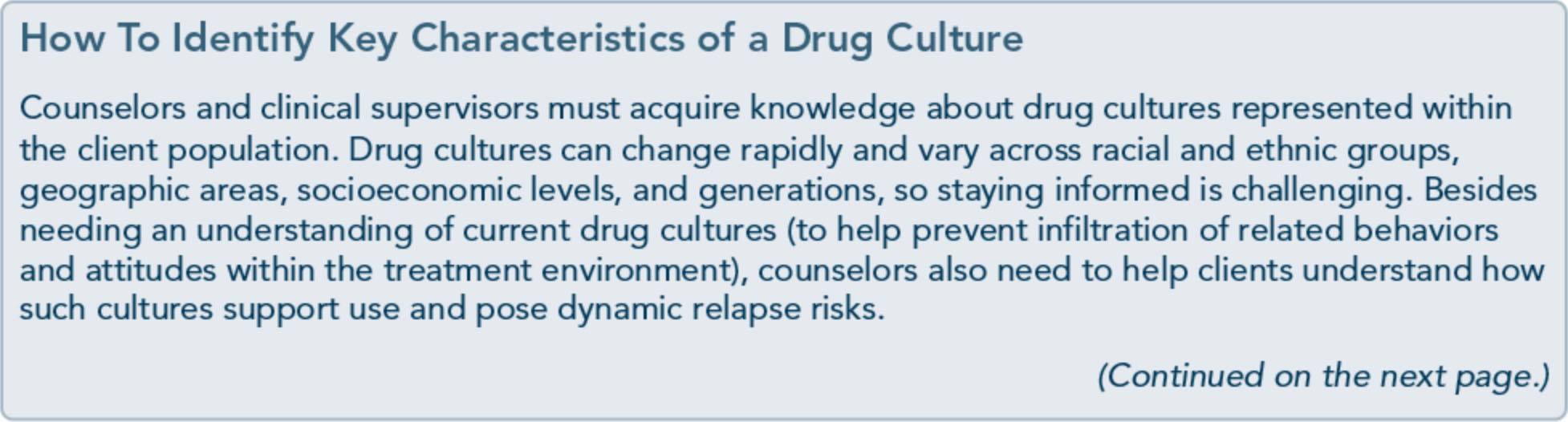 162Chapter 6-Drug Cultures and the Culture of RecoveryHow To Identify and Discuss Key Characteristics of a Drug Culture {continued)Counselors can use this exercise to begin to educate clients about the influence of drug cultures and help them identify the specific behaviors, values, and attitudes that constitute their experience of using alcohol and drugs. It can be a helpful tool in improving clients' understanding of the reinforcing as­ pects of alcohol and drug use beyond physiological effects. In addition, this exercise can be used as a training tool in clinical supervision to help counselors understand the influence and potential reinforc­ ing qualities of a drug culture among clients and within the treatment milieu.Materials needed: Diagram handout and pencils.Instructions:Determine whether this exercise is more appropriate as an individual or group exercise. Assess the newness and variability of recovery within the group constellation. If several group members support recovery-related behavior, conducting this exercise may be a beneficial educational tool and means of intervention with clients who continue to identify mainly with their drug culture. Conversely, if most group members are new or have had difficulty accepting treatment or treatment guidelines, this exercise may be more aptly used as an individual tool.Attention: In group settings, strict parameters need to be established at the beginning of the session to ensure that the discussion remains centered on attitudes, values, and behaviors sur­ rounding drug and alcohol use-not onspecific techniques or procedures for using drugs or rit­ uals surrounding intake or injection.Start the discussion by first presenting the idea that drug cultures exist-describing the main elements that constitute culture (refer to Chapter 1 or the categories identified in the "Drug Culture" diagram below). Next, provide examples of how drug culture can support continued use and relapse. Keep in mind that not all clients are engaged in a drug culture.Following the general introduction, review each block in the diagram and ask clients to provide examples related to their own use and involvement with drugs and alcohol. After discussing their examples, ask them to identify the most significant behaviors, attitudes, and values that re­ inforce their use (e.g., a feeling of acceptance or camaraderie).Counselors can redirect this general discussion to related topics-for example, by identifying behaviors, values, and attitudes likely to support recovery or by shifting from discussion to role­ plays that will help clients address relapse risks associated with their drug culture and practice coping skills (e.g., assertiveness or refusal skills to counter the influence of others once they are discharged from the program or to address situations that arise during the course of treatment).Drug Culture163Improving Cultural CompetenceWhites could be linked to the historical de­ velopment of the methamphetamine trade by White motorcycle gangs (Morgan and Beck 1997). On the other hand, most gay men who use the drug report having first used it at parties with the expectation of involvement in sexual activity (Hunt et al. 2006). In studies of gay men who used methamphetamine, the main reason for use was to heighten sexual experience (Halkitis et al. 2005; Kurtz 2005; Reback 1997). Morgan and Beck (1997) found that increased sexual activity was one reason why certain women and heterosexualmen used methamphetamine, but it was not as important a reason as it was for gay men.This chapter aims to explain that people who use drugs participate in a drug culture, and further, that they value this participation.However, not all people who abuse substances are part of a drug culture. White (1996) draws attention to a set of individuals whom he calls "acultural addicts." These people initiate and sustain their substance use in relative isolation from other people who use drugs. Examples of acultural addicts include the medical profes­ sional who does not have to use illegal drug networks to abuse prescription medication, or the older, middle-class individual who "pillshops" from multiple doctors and procures drugs for misuse from pharmacies. Although drug cultures typically play a greater role in the lives of people who use illicit drugs, people who use legal substances-such as alcohol­ are also likely to participate in such a culture (Gordon et al. 2012). Drinking cultures can develop among heavy drinkers at a bar or a college fraternity or sorority house that works to encourage new people to use, supports high levels of continued or binge use, reinforces denial, and develops rituals and customary behaviors surrounding drinking. In this chap­ ter, drug culture refers to cultures that evolve from drug and alcohol use.The Relationship Between Drug Cultures and Mainstream Culture To some extent, subcultures define themselves in opposition to the mainstream culture. Sub­ cultures may reject some, if not all, of the values and beliefs of the mainstream culture in favor of their own, and they will often adapt some elements of that culture in ways quite different from those originally intended (Hebdige 1991; Issitt 2009; Exhibit 6-2). Individuals often identify with subcultures-such as drug cul­ tures-because they feel excluded from or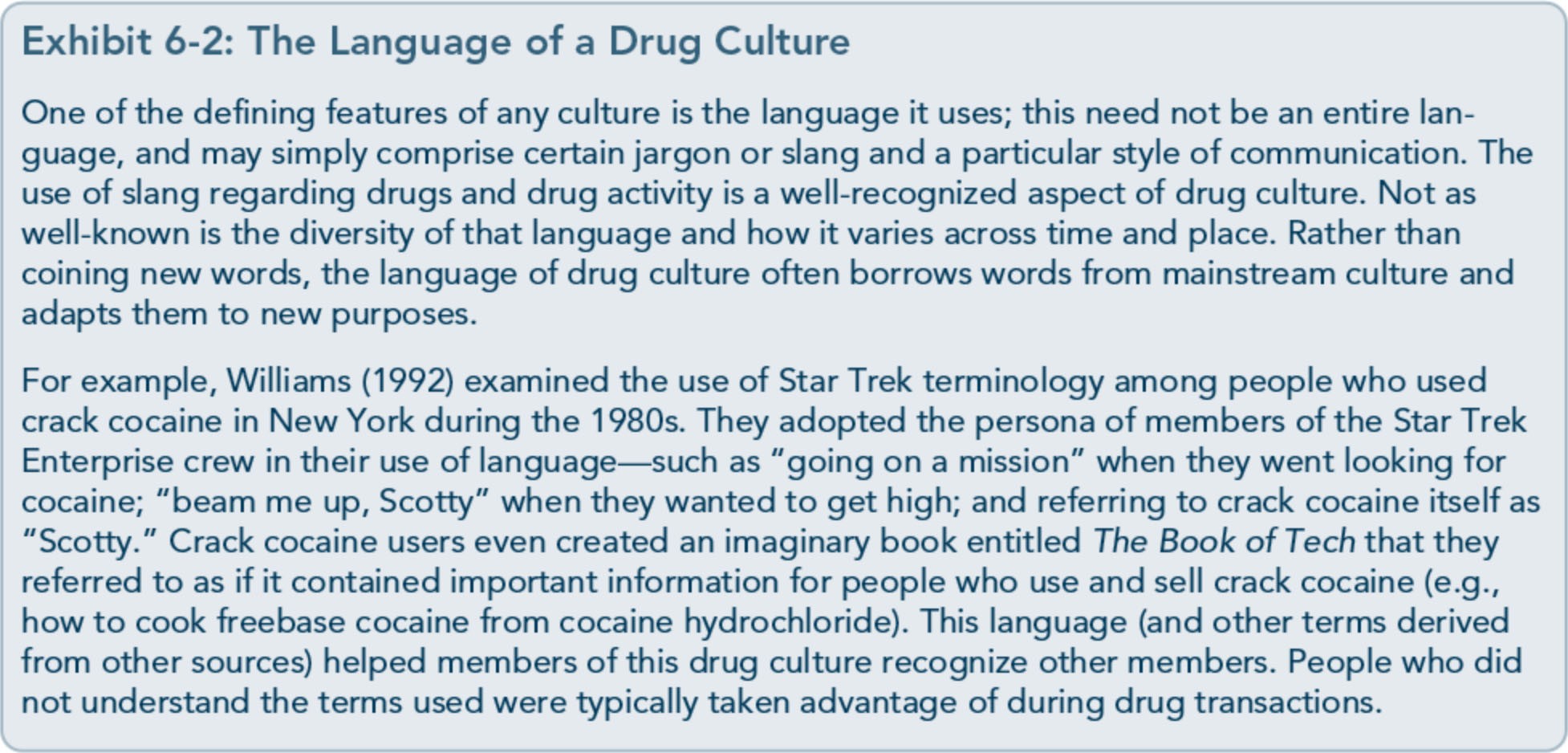 164Chapter 6-Drug Cultures and the Culture of Recoveryunable to participate in mainstream society. The subculture provides an alternative source of social support and cultural activities, but those activities can run counter to the best interests of the individual. Many subcultures are neither harmful nor antisocial, but their focus is on the substance(s) of abuse, not on the people who participate in the culture or their well-being.Mainstream culture in the United States has historically frowned on most substance use and certainly substance abuse (Corrigan et al. 2009; White 1979, 1998). This can extend to legal substances such as alcohol or tobacco (including, in recent years, the increased pro­ hibition against cigarette smoking in public spaces and its growing social unacceptability in private spaces). As a result, mainstream culture does not-for themost part-have an accepted role for most types of substance use, unlike many older cultures, which may accept use, for example, as part of specific religious rituals. Thus, people who experiment with drugs in the United States usually do so in highly marginalized social settings, which can contribute to the development of substance use disorders (Wilcox 1998). Individuals who are curious about substance use, particularly young people, are therefore more likely to become involved in a drug culture that en­ courages excessive use and experimentation with other, often stronger, substances (for a review of intervention strategies to reduce discrimination related to substance use disor­ ders, see Livingston et al. 2012).When people who abuse substances are mar­ ginalized, they tend not to seek access to mainstream institutions that typically provide sociocultural support (Myers et al. 2009). This can result in even stronger bonding with the drug culture. A marginalized person's behavior is seen as abnormal even if he or she attempts to act differently, thus further reducing thechances of any attempt to change behavior (Cohen 1992). The drug culture enables its members to view substance use disorders as normal or even as status symbols. The disorder becomes a source of pride, and people may celebrate their drug-related identity with other members of the culture (Pearson and Bourgois 1995; White 1996). Social stigma also aids in the formation of oppositional values and beliefs that can promote unity among mem­ bers of the drug culture (Exhibit 6-3).When people with substance use disorders experience discrimination, they are likely to delay entering treatment and can have less positive treatment outcomes (Fortney et al. 2004; Link et al. 1997; Semple et al. 2005). Discrimination can also increase denial and step up the individual's attempts to hide sub­ stance use (Mateu-Gelabert et al. 2005). The immorality that mainstream society attachesto substance use and abuse can unintentionally serve to strengthen individuals' ties with the drug culture and decrease the likelihood that they will seek treatment.The relationship between the drug and main­ stream cultures is not unidirectional. Since the beginning of a definable drug culture, that culture has had an effect on mainstream cul­ tural institutions, particularly through music (Exhibit 6-4), art, and literature. These con­ nections can add significantly to the attraction a drug culture holds for some individuals (especially the young and those who pride themselves on being nonconformists) and create a greater risk for substance use escalat­ ing to abuse and relapse.Understanding Why People Are Attracted to Drug CulturesTo understand what an individual gains from participating in a drug culture, it is important first to examine some of the factors involved165Improving Cultural CompetenceExhibit 6-3: The Values and Beliefs of a Heroin CultureMany core values of illicit drug cultures involve rejecting mainstream society and its cultural values. Stephens (1991) analyzed value statements from people addicted to heroin and extracted the core tenets of this drug culture's value system. They are:Antisocial viewpoint-Members of this drug culture share a viewpoint that sees all people as basically dishonest and egocentric; they are especially distrustful of those who do not use heroin.Rejection of middle-class values-Members denigrate values such as the need for hard work, security, and honesty.Excitement/hedonism-Members value immediate gratification and the intense pursuit of pleas­ ure over more stable and lasting values.Importance of outward appearances-As much as members of the drug culture may complainabout the mainstream culture's shallowness, they strongly believe in conspicuous consumption and the importance of owning things that give an image of prosperity.Valence of street addict subcultures-Members of this drug culture value the continued partici­ pation of others in the culture, even to the point of expecting individuals who have stopped us­ ing to continue to participate in the culture.Emotional detachment-People involved in this drug culture value emotional aloofness and see emotional involvement with others as a weakness.These core values (initially examined by Stephens et al. 1976) were taken from a specific drug culture (heroin), but they can be found in many other drug cultures that center on the use of illicit drugs.However, these same values will not be upheld in every drug culture. For instance, the drug culture of people who use MDMA does not appear to value emotional aloofness, but rather to appreciate the drug's ability to create a feeling of emotional intimacy among those who use it (Gourley 2004; Reynolds 1998). Drug cultures involving legal substances (notably alcohol) are less likely to reject the core values of mainstream society and are less likely to be rejected by that society. They will, howev­ er, still value excitement/hedonism and the participation of others in the subculture.Exhibit 6-4: Music and Drug CulturesSince the 1920s, when marijuana use became associated with jazz musicians, there has been a con­ nection between certain music subcultures and particular types of substance use (Blake 2007; Gahlinger 2001). As Blackman (1996) notes, "Before the emergence of post-war youth culture, there was a direct connection between the development of the popular music-jazz-and the useof illicit drugs in terms of musicians who used drugs, including heroin, cocaine, and cannabis and their narra­ tives about these drugs through songs" (p. 137). Early Federal legislation criminalizing marijuana was motivated, in part, by use of the drug by jazz musicians and fear that their example would influence youth (Whitebread 1995).In recent years, the link between drug culture and music has been exemplified by the importance of MDMA in the rave music scene (Kotarba 2007; Murguia et al. 2007). Reynolds (1998) credits the development of rave music to MDMA's ability to create a feeling of intimacy among relative strangers and the way in which people who use it respond to repetitive, up-tempo music. Con­ versely, Adlaf and Smart (1997) found that adolescents in Canada typically became involved in the rave music scene after starting to use MDMA and other drugs. Regardless of how the relationship developed, MDMA and rave music are so closely linked that it is hard to tell where the music culture ends and the drug culture begins.Blackman (1996) states that drug use has become an essential element of youth culture mainly through its association with musical artists. Similarly, Knutagard (1996) observes how different youth cultures, each defined in part by its members' choices in music and substance use, have made some types of substance use acceptable to many young people. Esan (2007) notes that urban music and drug166Chapter 6-Drug Cultures and the Culture of Recovery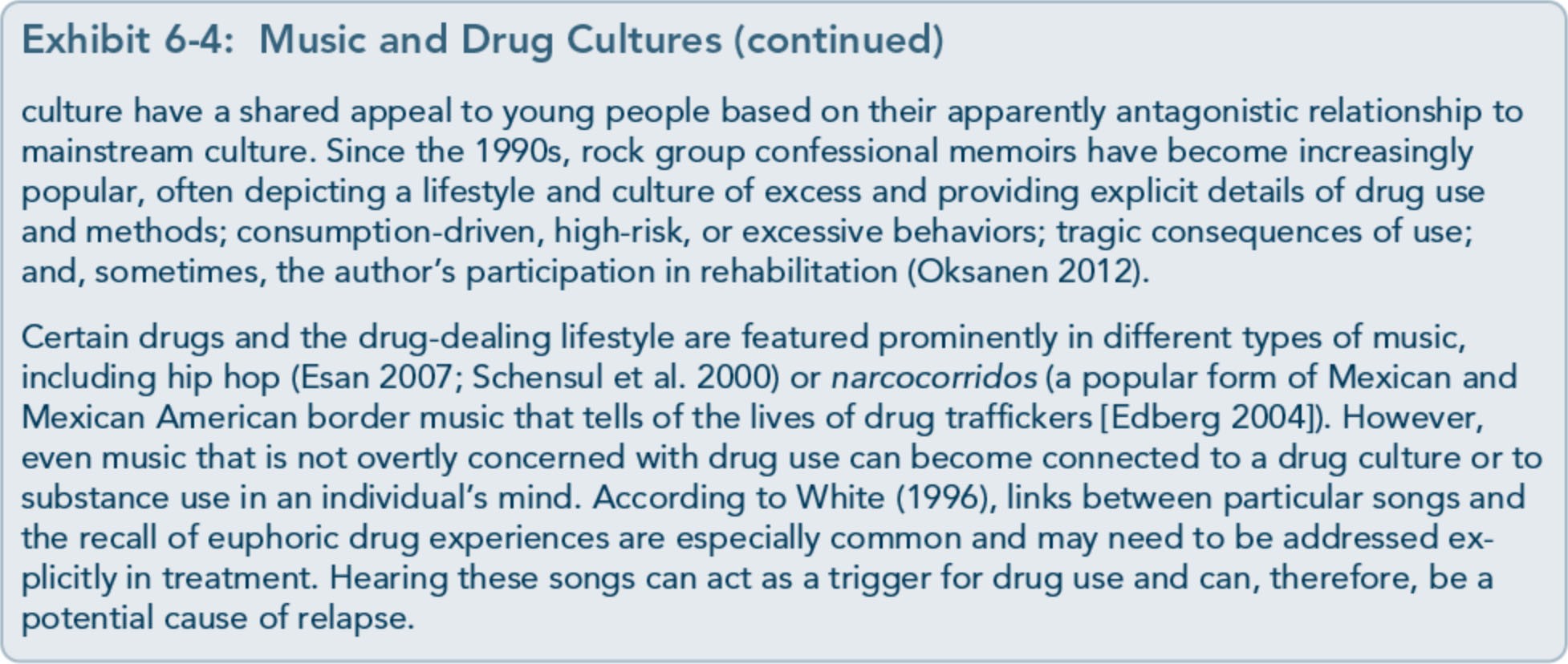 in substance use and the development of substance use disorders. Despite having differ­ ing theories about the root causes of substance use disorders, most researchers would agree that substance abuse is, to some extent, a learned behavior. Beginning with Becker's (1953) seminal work, research has shown that many commonly abused substances are not automatically experienced as pleasurable by people who use them for the first time (Fekjaer 1994). For instance, many people find the taste of alcoholic beverages disagreeable during their first experience with them, and they only learn to experience these effects as pleasurable over time. Expectations can also be important among people who use drugs; those who have greater expectancies of pleasure typically have a more intense and pleasurable experience. These expectancies may play a part in the development of substance use disorders (Fekjaer 1994; Leventhal and Schmitz 2006).Additionally, drug-seeking and other behav­ iors associated with substance use have a reinforcing effect beyond that of the actual drugs. Activities such as rituals of use (Exhibit 6-5), which make up part of the drug culture, provide a focus for those who use drugs when the drugs themselves are unavailable and help them shift attention away from problems they might otherwise need to face (Lende 2005).Drug cultures serve as an initiating force as well as a sustaining force for substance use and abuse (White 1996). As an initiating force, the culture provides a way for people new to drug use to learn what to expect and how to appre­ ciate the experience of getting high. As White (1996) notes, the drug culture teaches the new user "how to recognize and enjoy drug effects" (p. 46).There are also practical matters involved in using substances (e.g., how much to take, how to ingest the substance for strongest effect) that people new to drug use may not know when they first begin to experiment with drugs. The skills needed to use some drugs can be quite complicated, as shown in Exhibit 6-6.The drug culture has an appeal all its own that promotes initiation into drug use. Stephens (1991) uses examples from a number of ethno­ graphic studies to show how people can be as taken by the excitement of the drug culture as they are by the drug itsel£ Media portrayals, along with singer or music group autobiog­ raphies, that glamorize the drug lifestyle may increase its lure (Manning 2007; Oksanen 2012). In buying (and perhaps selling) drugs, individuals can find excitement that is missing in their lives. They can likewise find a sense of purpose they otherwise lack in the daily need to seek out and acquire drugs. In successfully navigating the difficulties ofliving as a person167Improving Cultural CompetenceExhibit 6-5: The Rituals of Drug CulturesSeveral authors have noted that illicit drug use and alcohol use typically involve ritualized behaviors (Alverson 2005; Carlson 2006; Carnes et al. 2004; Grund 1993; White 1996). The rituals of substance use affect where, when, and how substances are used. Substance-related rituals serve both instru­ mental and social functions. Instrumental functions include maximizing drug effects, minimizing negative effects of drug use, and preventing secondary problems. Socially, the rituals display one's affiliation with the drug culture to other people and help create a sense of community within the culture. Obviously, the social function is more central to group activities than to solitary rituals.Most drug-related social rituals involve sharing substances or sharing the experience of intoxication. Some drug cultures (e.g., marijuana) encourage the sharing of substances, but even when they are not shared, drugs are often used with other people who use, such as in crack houses and shooting galleries (Bourgois 1998; Grund 1993; Williams 1992). Rituals involving shared substance use and public substance use strengthen the bonds between members of a drug culture and sustain the drug culture. Some social rituals are so important to members of the drug culture that they participate in them even when they have no drugs, such as when marijuana smokers smoke an inert substance (e.g., horse manure, banana peels) together when they have no marijuana (White 1996). Drug use can also be incorporated into other ritualized behaviors, such as sexual activity (Carnes et al. 2004).Individuals develop their own drug-related rituals through the influence of other members of the culture and also through trial and error. This allows them to determine what works best for them to maximize the drug's effect and minimize related problems. For example, Grund (1993) found, through observing the rituals surrounding the injection of cocaine and heroin among people in the Netherlands, that specific rituals governed the timing and administration of the drugs so that heroin lessened the unpleasant side effects of the cocaine. Other recent examples are the combination of energy drinks with alcohol to delay the normal onset of sleepiness (Howland and Rohsenow 2013; Substance Abuse and Mental Health Services Administration [SAMHSA] 2013c) and the combination of methylphenidate with alcohol to intensify euphoric effects (for review of central nervous system stimulant use and emergency room information, see SAMHSA 2013b).168Chapter 6-Drug Cultures and the Culture of Recoverywho uses drugs, they can gain approval from peers who use drugs and a feeling that they are successful at something.In some communities, participation in the drug trade-an aspect of a drug culture-is simply one of the few economic opportunities available and is a means of gaining the admi­ ration and respect of peers (Bourgois 2003; Simon and Burns 1997). However, drug deal­ ing as a source of status is not limited to eco­ nomically deprived communities. In studying drug dealing among relatively affluent college students at a private college, Mohamed and Fritsvold (2006) found that the most im­ portant motives for dealing were ego gratifica­ tion, status, and the desire to assume an outlaw image.Marginalized adolescents and young adults find drug cultures particularly appealing.Many individual, family, and social risk factors associated with adolescent substance abuse are also risk factors for youth involvement with a drug culture. Individual factors-such as feelings of alienation from society and a strong rejection of authority-can cause youth to look outside the traditional cultural institu­ tions available to them (family, church, school, etc.) and instead seek acceptance in a subcul­ ture, such as a drug culture (Hebdige 1991; Moshier et al. 2012). Individual traits like sensation-seeking and poor impulse control, which can interfere with functioning in main­ stream society, are often tolerated or can be freely expressed in a drug culture. Family involvement with drugs is a significant risk factor due to additional exposure to the drug lifestyle, as well as early learning of the values and behaviors (e.g., lying to cover for parents' illicit activities) associated with it (Haight et al. 2005). Social risk factors (e.g., rejection by peers, poverty, failure in school) can also in­ crease young people's alienation from tradi­ tional cultural institutions. The need for socialacceptance is a major reason many young people begin to use drugs, as social acceptance can be found with less effort within the drug culture.In addition to helping initiate drug use, drug cultures serve as sustaining forces. They sup­ port continued use and reinforce denial that a problem with alcohol or drugs exists. The importance of the drug culture to the person using drugs often increases with time as the person's association with it deepens (Moshier et al. 2012). White (1996) notes that as a person progresses from experimentation to abuse and/or dependence, he or she develops a more intense need to "seek for supports to sustain the drug relationship" (p. 9). In addi­ tion to gaining social sanction for their sub­ stance use, participants in the drug culture learn many skills that can help them avoid the pitfalls of the substance-abusing lifestyle and thus continue their use. They learn how to avoid arrest, how to get money to support their habit, and how to find a new supplier when necessary.The more an individual's needs are met within a drug culture, the harder it will be to leave that culture behind. White (1996) gives an example of a person who was initially attracted in youth to a drug culture because of a desire for social acceptance and then grew up within that culture. Through involvement in the drug culture, he was able to gain a measure of self­ esteem, change his family dynamic, explore his sexuality, develop lasting friendships, and find a career path (albeit a criminal one). For this individual, who had so much of his life invest­ ed in the drug culture, it was as difficult to conceive of leaving that culture as it was to conceive of stopping his substance use.Online Drug CulturesOne major change that has occurred in drug cultures in recent years is the development of169Improving Cultural CompetenceHow To Lead an Exercise Examining Benefits, Losses, and the FutureCounselors and clinical supervisors can help clients identify reinforcing aspects (besides physiologi­ cal effects) of their drug and alcohol use and the losses associated with use, including unmet goals and dreams. The physiological, social, and emotional gains and losses that have transpired during their use (whether or not they associate these losses with their use) can serve as risks for relapse.This exercise works well as an interactive psychoeducational lecture for clients, as a training tool for counselors, and as a group counseling exercise. It can also be adapted for individual sessions.Materials needed: Group room with sufficient space to move around.Instructions:Select an amenable client aware of the losses and consequences associated with his/her use. Later in the exercise, select other clients to give other group members a more direct experience.Divide the group in two. For large groups, select only 6 to 8 people for each side. Have each subgroup stand on opposite sides of the room facing each other. One group will represent the benefits of use; the other, losses associated with use (see diagram for room set-up).Rather than using the client's personal benefits and losses (at least initially), ask group members to brainstorm about their experiences that represent each side. Begin with the side of the room that represents "benefits of use" and ask everyone in the room to name some benefits. Then, assign a specific benefit to each person in the "benefits of use" group and create a one-line message for each (a first-person statement describing the benefit), asking the representative cli­ ent to remember the line. For example, if the group named a benefit of use as immediate ac­ ceptance from others who use, assign this benefit to one person and create a message to capture it: "I make you feel like you belong," or "We are family now." Continue brainstorming until you have assigned six or more benefits.Next, go to the opposite group that represents the losses associated with use and begin to solicit losses from everyone in the room. Assign a loss to each person in the "loss" group, create a one-line message that coincides with each loss, and then ask an individual to remember each loss message (e.g., "I am the loss of your children," "I am the loss of your self-respect," "I am  the loss of your health"). In addition, ask the group to name future goals and plans that were curtailed because of use. Assign these losses as well, following the same format (e.g., "I am the loss of a college degree," "I am the loss of intimate relationships," "I am the loss of belief in the future"). Note: If you run out of people, you can assign two roles to one person.At this point, the exercise can already be a powerful experience for many clients. Now, have the person who was originally selected as the client stand facing the "benefits of use" group. Have the client process what it is like to see the benefits of use. You can also have each person in the "benefits of use" group state his or her one-line message to help facilitate this process. Stand with the client as he or she moves to the "loss" group. Again, have the client stand and face this group while asking him or her what it is like to see the losses, including the losses related to goals and the future. Note: It is not important as an exercise to have benefits or losses specific only to this client. It is far better to gain a sample from the entire group so that everyone is in­ volved and to maximize the exercise's effectiveness as a psychoeducational tool.After the client has stood in front of both groups, ask him or her to move back and forth be­ tween each group several times to see what emotional changes occur in experiencing each group. It is important to process this experience as a group. You can invite other members to switch out of their roles and stand in as clients to experience this exercise more directly. Clients are likely to see how seductive the "benefits of use" group can be and how this attraction can lead back to relapse. This exercise may also help clients connect with the losses associated with their use. At times, clients may gain awareness that the very losses associated with their use can also serve as a trigger for use as a means of self-medicating feelings.(Continued on the next page.)170Chapter 6-Drug Cultures and the Culture of Recovery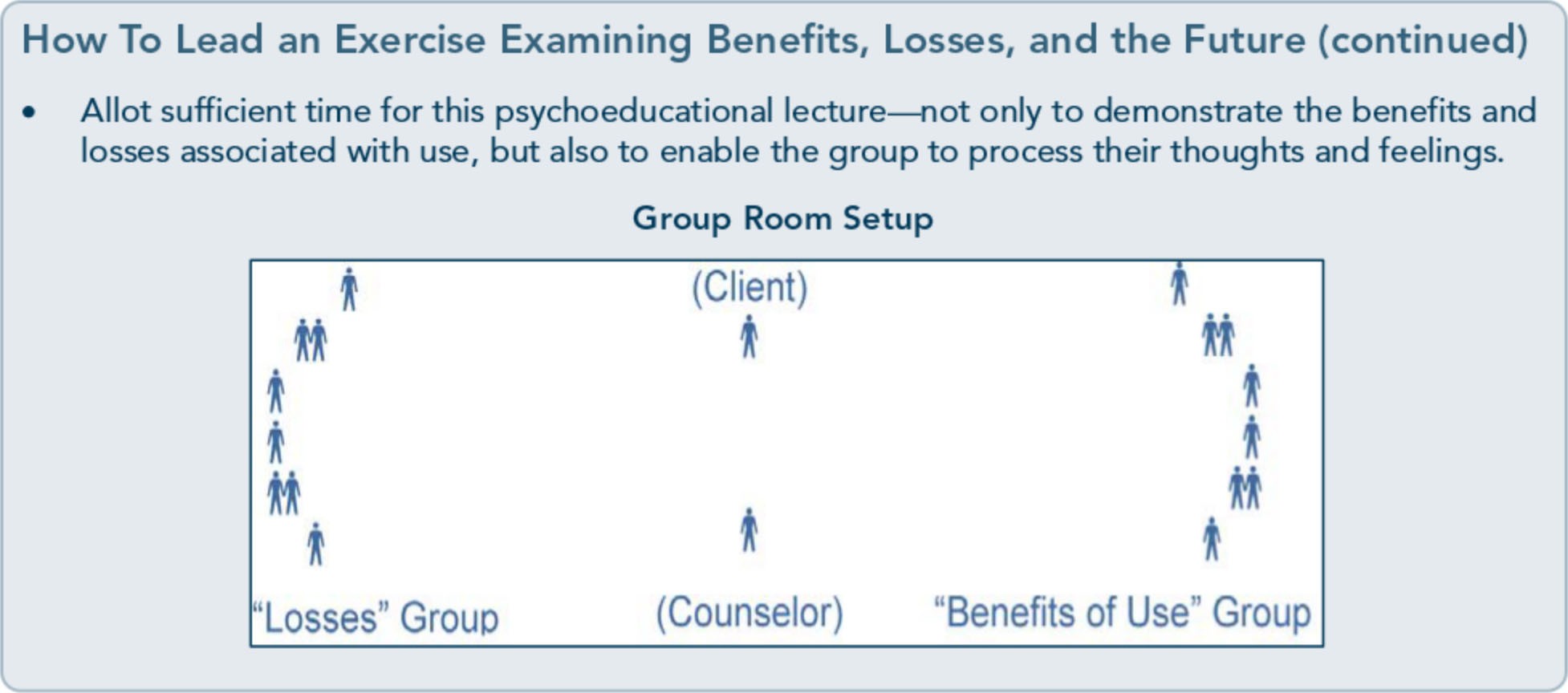 Internet communities organized around drug use (Gatson 2007a; Murguia et al. 2007) and drug use facilitation, including information on use, production, and sales (Bowker 2011; U.S. Department of Justice 2002). Such communi­ ties develop around Web sites or discussion boards where individuals can describe their drug-related experiences, find information on acquiring and using drugs, and discuss related issues ranging from musical interests to legal problems. Many of the Web sites where these online communities develop are originally created to lessen the negative consequences of substance use by informing people about vari­ ous related legal and medical issues (Gatson 2007b; Murguia et al. 2007). As in other drug cultures, users of these Web sites and discus­ sion boards develop their own language and values relating to drug use. Club drugs and hallucinogenics are the most often-discussed types of drugs, but online communities involve the discussion of all types oflicit and illicit substances, including stimulants and opioids (Gatson 2007a; Murguia et al. 2007; Tackett­ Gibson 2007).Murguia et al. (2007) reported on a survey of adult (ages 18 and older) participants in one online community. The self-selected survey sample included 1,038 respondents, 80 percentof whom were from the United States. Re­ spondents were likely to be young (90 percent were under 30), male (76 percent), White (92 percent), relatively affluent (58 percent had household incomes of $45,000 or more), employed (41 percent were employed full time; another 28 percent, part time), and/or in school (57 percent were attending school full or part time). According to the 2011 National Survey on Drug Use and Health, approxi­ mately 0.3 percent of individuals 12 years of age or older purchase prescription drugs through the Internet (SAMHSA, 2012b).The Role of Drug Cultures in Substance Abuse TreatmentMost people seek some kind of social affilia­ tion; it is one aspect oflife that gives meaning to day-to-day existence. Behavioral health service providers can better understand and help their clients if they have an understand­ ing of the culture(s) with which they identify. This understanding can be even more im­ portant when addressing the role of drug culture in a client's life because, of all cultural affiliations, it is likely to be the one most intimately connected with his or her substance171Improving Cultural Competenceabuse. The drug culture is likely to have had a considerable influence on the client's behav­ iors related to substance use.Drug Cultures in Assessment and EngagementThe first step in understanding the role a drug culture plays in a client's life is to assess which drug culture(s) the client has been involved with and his or her level of involvement. There are no textbooks that can inform providers about the drug cultures in their areas, but counselors probably know quite a bit about them already, as they learn much about drug cultures through talking with their clients.Counselors who are themselves in recovery may be familiar with some clients' substance­ using lifestyles and social environments or will have insight into how to explore the issue with clients. They can also educate their colleagues.Providers who have never personally abused substances can learn from recovered counse­ lors as well as from their clients. However, asking a client point-blank about his or her involvement in a drug culture is likely to be answered with a blank stare. Instead, talking toclients about their relationships, daily activities and habits relating to substance use, values, and views of other people and the world can allow providers to develop a good sense of the meanings drug cultures hold for clients.To engage a client in treatment, understanding his or her relationship with a drug culture may be as important as understanding elements of that client's racial or ethnic identity. Clients are unlikely to self-identify as members of the drug culture in the same way that they would identify as an African American or Asian American, for example, but they can still be offended or distrustful if they think the provid­ er or program does not understand how their lifestyle relates to their substance use. Affilia­ tion with a drug culture is a source of client identity; the client's place in the drug culture can be important to his or her self-esteem.After the assessment and engagement stage, the provider's attitude toward the client's participation in a drug culture will be signifi­ cantly different from his or her attitude to­ ward the client's other cultural affiliations. As most providers already know (even if they do not use the term drug culture), if a client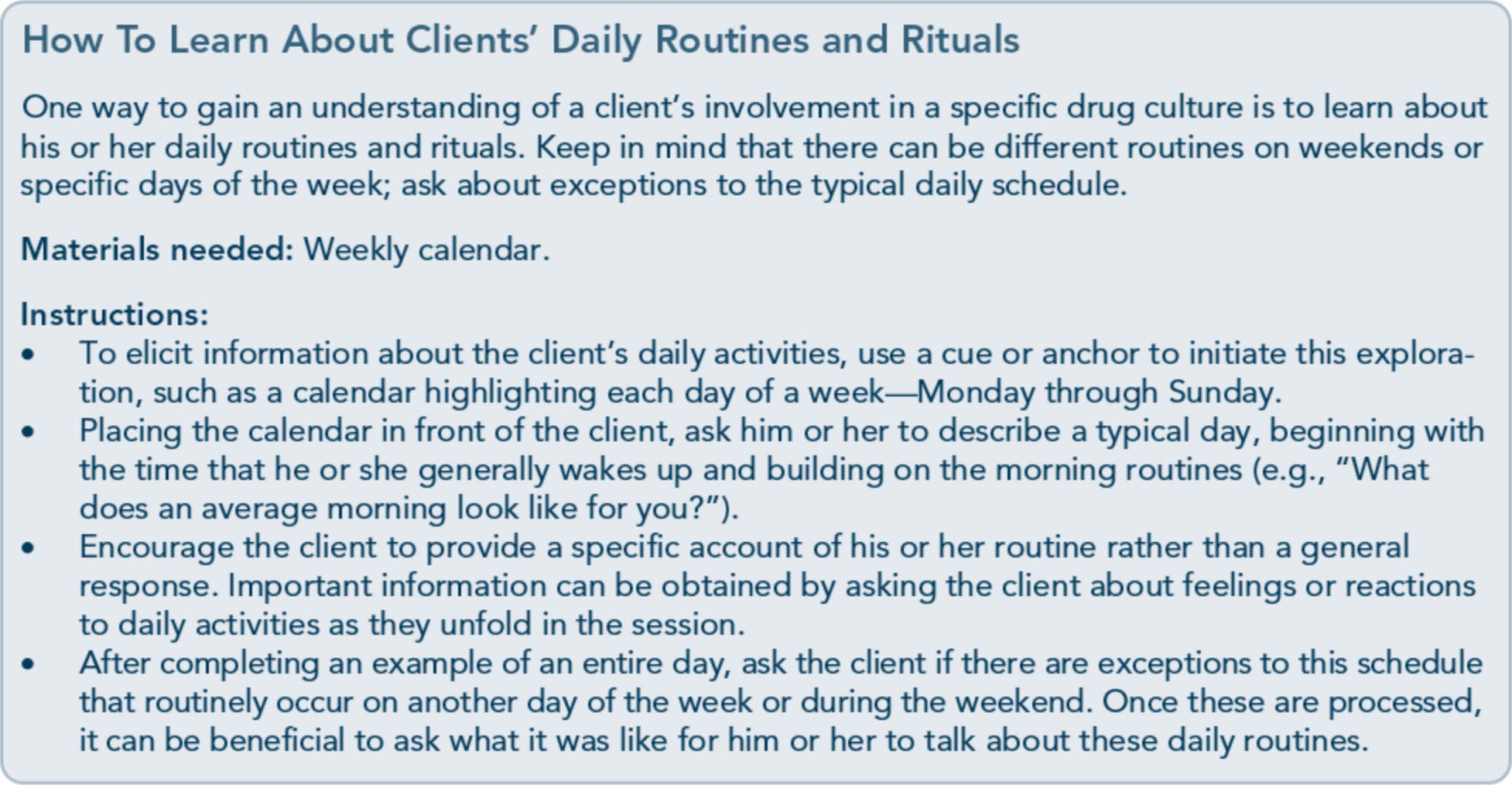 172Chapter 6-Drug Cultures and the Culture of Recovery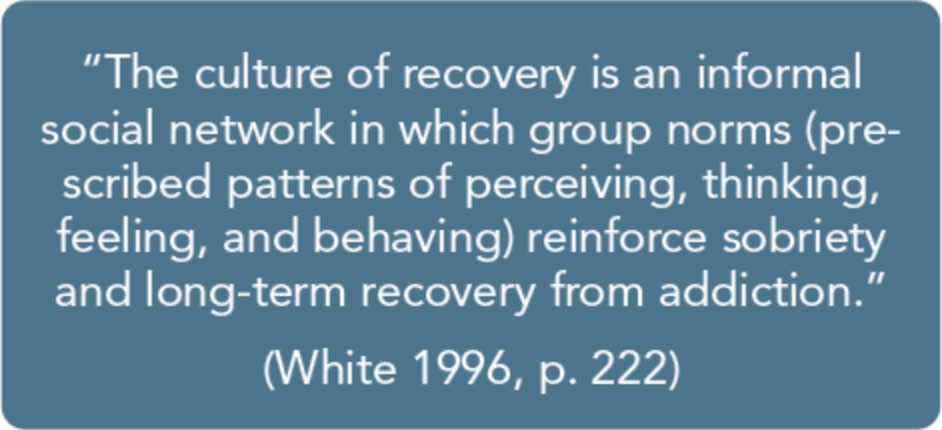 continues to be closely affiliated with thedrug-using life, then he or she is more likely to relapse. The people, places, things, thoughts, and attitudes related to drug and/or alcohol use act as triggers to resume use of substances. Behavioral health service providers need to help their clients weaken and eventually elim­ inate their connections to the drug culture.White (1996) identifies an important issue to address during transition from engagement to treatment-in the process of engaging clients, providers help them identify how their con­ nections to the drug culture prevent them from reaching their goals and how the loss of these connections would affect them if they chose to cut ties with the drug culture.Finding Alternatives to Drug CulturesA client can meet the psychosocial needs previ­ ously satisfied by the drug culture in a number of ways. Strengthening cultural identity can be a positive action for the client; in some cases, the client's family or cultural peers can serve as a replacement for involvement in the drug culture. This option is particularly helpful when the client's connection to a drug culture is relatively weak and his or her traditional culture is relatively strong. However, when this option is unavailable or insufficient, clinicians must focus on replacing the client's ties with the drug culture (or the culture of addiction) with new ties to a culture of recovery.To help clients break ties with drug cultures, programs need to challenge clients' continued involvement with elements of those cultures(e.g., style of dress, music, language, or com­ munication patterns). This can occur through two basic processes: replacing the element with something new that is positively associat­ ed with a culture of recovery (e.g., replacing a marijuana leafkeychain with an NA key­ chain), and reframing something so that it is no longer associated with drug use or the drug culture (e.g., listening to music that was asso­ ciated with the drug culture at a sober dance with others in recovery; White 1996). The process will depend on the nature of the cul­ tural element.Developing a Culture of Recovery Just as people who are actively using or abus­ ing substances bond over that common experi­ ence to create a drug culture that supports their continued substance use, people in recov­ ery can participate in activities with others who are having similar experiences to build a culture of recovery. There is no single drug culture; likewise, there is no single culture of recovery. However, large international mutual­ help organizations like Alcoholics Anonymous (AA) do represent the culture of recovery for many individuals (Exhibit 6-7). Even within such organizations, though, there is some cultural diversity; regional differences exist, for example, in meeting-related rituals or attitudes toward certain issues (e.g., use of prescribed psychotropic medication, approaches to spirituality).The planned TIP, Relapse Prevention and Recovery Promotion in Behavioral Health Services (SAMHSA planned e), provides more information on using mutual-help groups in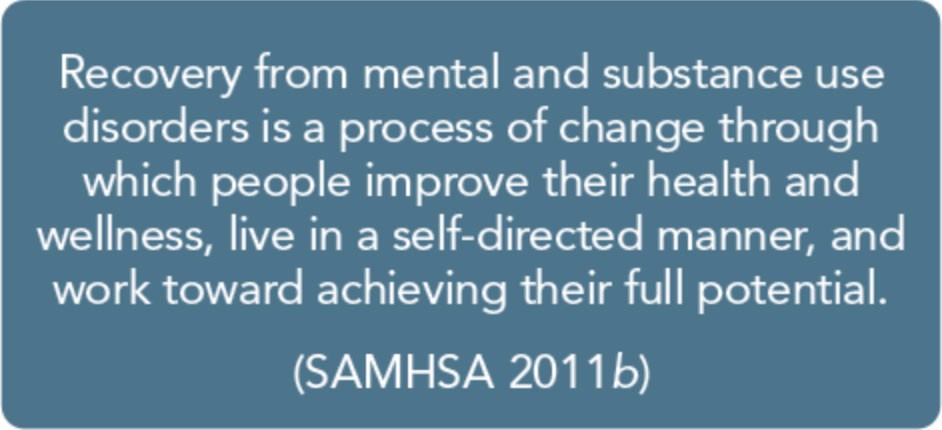 173Improving Cultural Competencetreatment settings and in long-term recovery. It contains detailed information about poten­ tial recovery supports that behavioral health programs can use to foster cultures of recovery among clients and program graduates.Most treatment programs try to foster a culture of recovery for their clients. Some modalities, with therapeutic communities being the lead example, focus on this issue as a primary treat­ ment strategy. Even one-on-one outpatient treatment programs typically encourage attend­ ance at mutual-help groups, such as AA, to meet sociocultural recovery needs. Most pro­ viders also recognize that clients need toreplace the activities, beliefs, people, places, and things associated with substance abuse with new recovery-related associations-the central purpose of creating a culture of recovery.Even programs that already recognize the need to create a culture of recovery for their clients can make doing so more of a focus in treatment. White (1996) explores ways to do this, including:Teaching clients about the existence of drug cultures and their potential influence in clients' lives.Teaching clients about cultures of recovery and discussing how elements of the drug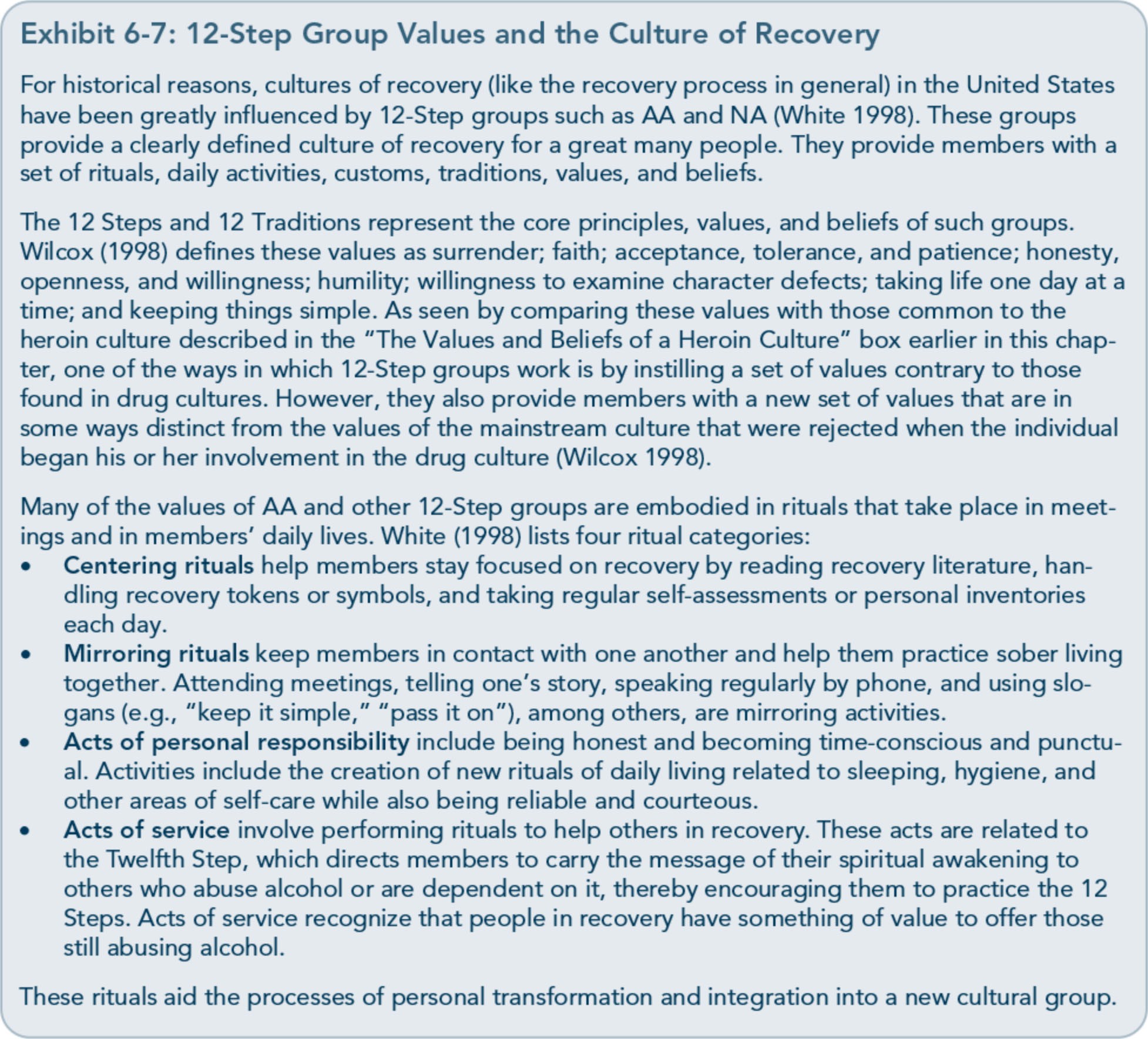 174Chapter 6-Drug Cultures and the Culture of Recoveryculture can be replaced by elements of a culture of recovery.Establishing clear boundaries for appro­ priate behavior (e.g., behavior that does not reflect drug cultures) in the program and consistently correcting behaviors that violate boundaries (e.g., wearing shirts de­ picting pot leaves; displaying gang­ affiliated symbols, gestures, and tattoos).Working to shape a peer culture within the program so that longer-term clients and staff members can socialize new clients to a culture of recovery.Having regular assessments of clients and the entire program in which staff members and clients determine areas where work is needed to minimize cultural attitudes that can undermine treatment.Involving clients' families (when appropri­ ate) in the treatment process so they can support clients' recovery as well as partici­ pate in their own healing process.White (1996) suggests that programs build linkages with mutual-help groups; include mutual-help meetings in their programs or provide access to community mutual-help meetings; and include mutual-help rituals, symbols, language, and values in treatment processes.Other activities that can improve integration into a recovery culture include SAMHSA's Recovery Community Services Program (http://www.samhsa.gov/grants/2011/ti_l1_0 04.aspx), which was developed to provide and evaluate peer-based recovery support services, and Recovery Community Centers, which provide space for recovering people to social­ ize, organize, and develop a recovery culture (White and Kurtz 2006). Developing a cultureof recovery involves connecting individuals back to the larger community and to their cultures of origin (Davidson et al. 2008). This can require efforts to educate the community about recovery as well (e.g., by promoting a recovery month in the community, hosting recovery walks or similar events, or offering outreach to community groups, such as churches or fraternal/benevolent societies).Programs that do not have a plan for creating a culture of recovery among clients risk their clients returning to the drug culture or hold­ ing on to elements of that culture because it meets their basic and social needs. In the worst case scenario, clients will recreate a drug cul­ ture among themselves within the program. In the best case, staff members will have a plan for creating a culture of recovery within their treatment population.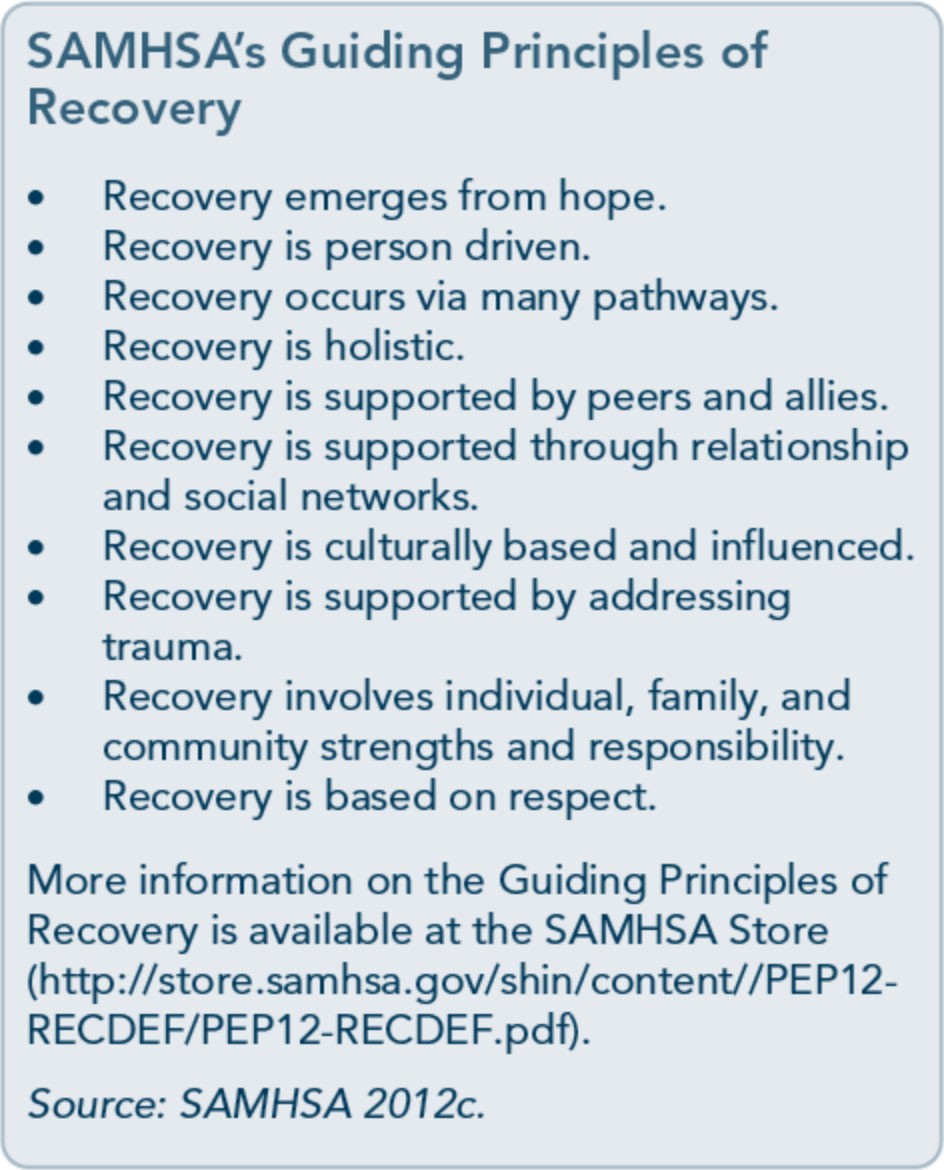 175Appendix A-BibliographyAbbott, A.A. Substance abuse treatment with clients of French background. In: Straussner, S.L.A., ed. Ethnocultural Factors in Substance Abuse Treatment (pp. 180-198). New York: Guil­ ford Press, 2001.Abbott, P.J. Traditional and western healing practices for alcoholism in American Indians and Alaska Natives. Substance Use & Misuse 33(13):2605-2646, 1998.Abe,]. A community ecology approach to cultural competence in mental health service delivery: The case of Asian Americans.Asian American journal of Psychology 3(3):168-180, 2012.Abe-Kim,]., Takeuchi, D.T., Hong, S., Zane, N., Sue, S., Spencer, M.S., Appel, H., Nicdao, E., and Alegria, M. Use of mental health-related services among immigrant and US-born AsianAmericans: Results from the National Latino and Asian American study.American journal ofPublic Health 97(1):91-98, 2007.Abdel-Khalek, A.M. lnternal consistency of an Arabic adaptation of the Beck Depression Inven­ tory in four Arab countries. Psychological Reports 82:264-266, 1998.Abudabbeh, N., and Hamid, A. Substance use among Arabs and Arab Americans. In: Straussner, S.L.A., ed. Ethnocultural Factors in Substance Abuse Treatment (pp. 275-290). New York: Guil­ ford Press, 2001.Abueg, F.R., and Chun, K.M. Traumatization stress among Asians and Asian Americans. In: Organista, P.B., Chun, K.M., and Marin, G., eds. Readings in Ethnic Psychology (pp. 283-294). New York: Routledge, 1998.Acevedo, A., Garnick, D.W., Lee, M.T., Horgan, C.M., Ritter, G., Panas, L., Davis, S., Leeper, T., Moore, R., and Reynolds, M. Racial and ethnic differences in substance abuse treatment ini­tiation and engagement.journal of Ethnicity in Substance Abuse 11(1):1-21, 2012.Acevedo-Polakovich, I.D., Reynaga-Abiko, G., Garriott, P.O., Derefinko, K.J., Wimsatt, M.K., Gudonis, L.C., and Brown, T.L. Beyond instrument selection: Cultural considerations in the psychological assessment of U.S. Latinas/as. Professional Psychology: Research and Practice 38(4):375-384, 2007.Ackerman, S.J., and Hilsenroth, M.J. A review of therapist characteristics and techniques posi­ tively impacting the therapeutic alliance. Clinical Psychology Review 23(1):1-33, 2003.Adewuya, A.O. Validation of the Alcohol Use Disorders Identification Test (AUDIT) as a screening tool for alcohol-related problems among Nigerian university students.Alcohol and Alcoholism 40:575-577, 2005.177Improving Cultural CompetenceAddiction Technology Transfer Center. The Change Book: A Blueprint for Technology Tranifer. 2nd ed. Kansas City, MO: Addiction Technology Transfer Center, 2004.Adlaf, E.M., and Smart, R.G. Party subculture or dens of doom? An epidemiological study of rave attendance and drug use patterns among adolescent students.journal of Psychoactive Drugs 29(2):193-198, 1997.African immigrants in the United States are the nation's most highly educated group.journal ofBlacks in Higher Education 26:60-61, 2000.Agency for Healthcare Research and Qyality. National Healthcare Disparities Report 2008. Rock­ ville, MD: Agency for Healthcare Research and Qyality, 2009.Agency for Healthcare Research and Qyality. National Healthcare Disparities Report 2011. Rock­ ville, MD: Agency for Healthcare Research and Qyality, 2012.Aguilar-Gaxiola, S., Loera, G., Mendez, L., Sala, M., Latino Mental Health Concilio, and Nakamoto,]. Community-Defined Solutions for Latino Mental Health Care Disparities: Califor­ nia Reducing Disparities Project, Latino Strategic Planning Workgroup Population Report. Sac­ ramento, CA: UC Davis, 2012.Ahmad, S., and Bhugra, D. Sex and culture. In: Bhattacharya, R., Cross, S., and Bhugra, D., eds. Clinical Topics in Cultural Psychiatry (pp. 196-208). London: Royal College of Psychiatrists, 2010.Ahn, A.C., Ngo-Metzger, Q, Legedza, A.T.R., Massagli, M.P., Clarridge, B.R., and Phillips,R.S. Complementary and alternative medical therapy use among Chinese and Vietnamese Americans: Prevalence, associated factors, and effects of patient-clinician communication.American journal of Public Health 96(4):647-653, 2006.Akbar, N. Cultural expressions of the African-American child. Black Child journal 2(2):6-16, 1981.Alansari, B.M. Gender differences in depression among undergraduates from seventeen Islamic countries. Social Behavior and Personality 34:729-738. 2006.Al-Ansari, E.A., and Negrete,J.C. Screening for alcoholism among alcohol users in a traditional Arab Muslim society.Acta Psychiatrica Scandinavica 83(3):217-222, 1990.Alarcon, R.D. Culture, cultural factors and psychiatric diagnosis: Review and projections. World Psychiatry 8(3):131-139, 2009.Alcoholics Anonymous World Services, Inc.A.A.for the Black and African American Alcoholic.New York: Alcoholics Anonymous World Services, 2001.Alcoholic Anonymous World Services, Inc.Alcoholics Anonymous 2007 Membership Survey. New York: Alcoholics Anonymous World Services, 2008.Alcoholics Anonymous World Services, Inc.Alcoholics Anonymous 2011 Membership Survey. New York: Alcoholics Anonymous World Services, 2012.Alderete, E., Vega, W. A., Kolody, B., and Aguilar-Gaxiola, S. Lifetime prevalence of and riskfactors for psychiatric disorders among Mexican migrant farmworkers in California.American journal of Public Health 90(4):608-614, 2000.178Appendix A-BibliographyAlegria, M., Canino, G., Shrout, P.E., Woo, M., Duan, N., Vila, D., Torres, M., Chen, C.N., and Meng, X.L. Prevalence of mental illness in immigrant and non-immigrant U.S. Latinogroups. The American journal of Psychiatry 165(3):359-369, 2008a.Alegria, M., Canino, G., Stinson, F.S., and Grant, B.F. Nativity and DSM-IV psychiatric disor­ ders among Puerto Ricans, Cuban Americans, and Non-Latino Whites in the United States: Results from the National Epidemiologic Survey on Alcohol and Related Conditions. Thejournal of Clinical Psychiatry 67(1):56-65, 2006.Alegria, M., Carson, N.J., Goncalves, M., and Keefe, K. Disparities in treatment for substance use disorders and co-occurring disorders for ethnic/racial minority youth.journal of the American Academy of Child and Adolescent Psychiatry 50(1):22-31, 2011.Alegria, M., Chatterji, P., Wells, K., Cao, Z., Chen, C.N., Takeuchi, D.,Jackson,J., and Meng,X.L. Disparity in depression treatment among racial and ethnic minority populations in the United States. Psychiatric Services 59(11):1264-1272, 2008b.Alegria, M., Mulvaney-Day, N., Woo, M., and Viruell-Fuentes, E.A. Psychology of Latino adults: Challenges and an agenda for action. In: Chang, E.C., ed. Handbook of Race and De­velopment in Mental Health (pp. 279-306). New York: Springer Science+ Business Media, 2012.Alim, T.N., Graves, E., Mellman, T.A., Aigbogun, N., Gray, E., Lawson, W., and Charney, D.S.Trauma exposure, posttraumatic stress disorder and depression in an African-American pri­ mary care population.journal of the National Medical Association 98(10):1630-1636, 2006.Allen,J.P., Litten, R.Z., Fertig,J.B., and Babor, T. A review of research on the Alcohol Use Dis­ orders Identification Test (AUDIT).Alcoholism: Clinical and Experimental Research 21:613- 619, 1997.Almeida, R. Asian Indian families: An overview. In: McGoldrick, M., Giordano,]., and Garcia­ Preto, N., eds. Ethnicity and Family Therapy. 3rd ed. (pp. 377-394). New York: Guilford Press, 2005.Aloud, N. Factors Affecting Attitudes Toward Seeking and Using Formal Mental Health and Psycho­ logical Services Among Arab-Muslims Population [Doctoral dissertation]. Columbus, OH: Ohio State University, 2004.Alvarez, L.R., and Ruiz, P. Substance abuse in the Mexican American population. In: Straussner, S.L.A., ed. Ethnocultural Factors in Substance Abuse Treatment (pp. 111-136). New York: Guil­ ford Press, 2001.Alverson, H. Students' Social Life at Dartmouth College: Reflections in Their Looking Glass. Dart­ mouth, NH: Dartmouth College, 2005.Alvidrez,]., and Havassy, B.E. Racial distribution of dual-diagnosis clients in public sector men­ tal health and drug treatment settings.journal of Health Care far the Poor and Underserved 16(1):53-62, 2005.179Improving Cultural CompetenceAmaro, H., and Aguiar, M. Programa Mama/Mom's Project: A community-based outreach model for addicted women. In: Szapocznik,J., Orlandi, M.A., and Epstein, L.G., eds.A His­ panic/Latino Family Approach to Substance Abuse Prevention (pp. 125-153). CSAP Cultural Competence Series 2. HHS Publication No. (SMA) 95-3034. Rockville, MD: Center for Substance Abuse Prevention, 1995.Amaro, H., Arevalo, S., Gonzalez, G., Szapocznik,J., and Iguchi, M.Y. Needs and scientific opportunities for research on substance abuse treatment among Hispanic adults. Drug and Alcohol Dependence 84(Suppl 1):S64-S75, 2006.Amaro, H., Dai,]., Arevalo, S., Acevedo, A., Matsumoto, A., Nieves, R., and Prado, G. Effects ofintegrated trauma treatment on outcomes in a racially/ethnically diverse sample of women in urban community-based substance abuse treatment.Journal of Urban Health 84(4):508-522,2007.American Evaluation Association. Public Statement on Cultural Competence in Evaluation. Fairha­ ven, MA: American Evaluation Association, 2011.American Psychiatric Association. Diagnostic and Statistical Manual of Mental Disorders. 4th Text Revision ed. Washington, DC: American Psychiatric Association, 2000.American Psychiatric Association. Diagnostic and Statistical Manual of Mental Disorders. 5th ed.Washington, DC: American Psychiatric Association, 2013.American Psychological Association. APA Guidelines for Providers of Psychological Services to Eth­ nic, Linguistic, and Culturally Diverse Populations. Washington, DC: American Psychological Association, 1990.American Psychological Association. Guidelines on Multicultural Education, Training, Research, Practice, and Organizational Change for Psychologists. Washington, DC: American Psychologi­ cal Association, 2002.American Psychological Association. Resilience and Recovery After War: Refugee Children and Families in the United States. Washington, DC: American Psychological Association, 2010.American Psychological Association. Crossroads: The Psychology of Immigration in the New Centu­ ry.Washington, DC: American Psychological Association, 2012.American Translators Association. Interpreting: Getting it Right: A Guide to Buying Interpreting Services. Alexandria, VA: American Translators Association, 2011.Amodeo, M., Chassler, D., Oettinger, C., Labiosa, W., and Lundgren, L.M. Client retention in residential drug treatment for Latinos. Evaluation and Program Planning 31(1):102-112, 2008.Amodeo, M., and Jones, L.K. Viewing alcohol and other drug use cross culturally: A cultural framework for clinical practice. Families in Society 78(3):240-254, 1997.Amodeo, M., Peou, S., Grigg-Saito, D., Berke, H., Pin-Riebe, S., and Jones, L.K. Providingculturally specific substance abuse services in refugee and immigrant communities: Lessons from a Cambodian treatment and demonstration project.journal of Social Work Practice in the Addictions 4(3):23-46, 2004.180Appendix A-BibliographyAmodeo, M., Robb, N., Peou, S., and Tran, H. Alcohol and other drug problems among South­ east Asians: Patterns of use and approaches to assessment and intervention.Alcoholism Treat­ ment Quarterly 15(3):63-77, 1997.Amorim, P., Lecrubier, Y., Weiller, E., Hergueta, T., and Sheehan, D. DSM-III-R psychotic disorders: Procedural validity of the Mini International Neuropsychiatric Interview (MINI): Concordance and causes for discordance with the CIDI. European Psychiatry 13:26-34, 1998.Anderson,]., Moeschberger, M., Chen, M.S. Jr., Kunn, P., Wewers, M.E., and Guthrie, R. An acculturation scale for Southeast Asians. Social Psychiatry and Psychiatric Epidemiology 28:134-141, 1993.Anderson, L.M., Scrimshaw, S.C., Fullilove, M.T., Fielding,J.E., and Normand,]. Culturally competent healthcare systems. A systematic review.American journal of Preventive Medicine 24(3 Suppl):68-79, 2003.Anderson, T.L., and Levy,J.A. Marginality among older injectors in today's illicit drug culture: Assessing the impact of aging. Addiction 98(6):761-770, 2003.Andrade, R., and Estrada, A.L. Are Hispana ID Us tecatas?: Reconsidering gender and culture in Hispana injection drug use. Substance Use & Misuse 38(8):1133-1158, 2003.Aragon, A.M. A clinical understanding of urban American Indians. In: Witko, T.M., ed. Mental Health Care far Urban Indians: Clinical Insights From Native Practitioners (pp. 19-31). Wash­ ington, DC: American Psychological Association, 2006.Arciniega, G.M., Anderson, T.C., Tovar-Blank, Z.G., and Tracey, T.J.G. Toward a fuller concep­ tion of Machismo: Development of a traditional Machismo and Caballerismo Scale.journalof Counseling Psychology 55(1):19-33, 2008.Arfken, C.L., Kubiak, S.P., and Koch, A.L. Health issues in the Arab American community: Arab Americans in publicly financed substance abuse treatment. Ethnicity and Disease 17(2 Suppl 3):S3, 2007.Arfken, C.L., Said, M., and Owens, D. Racial and ethnic differences in reported criminal justice referral at treatment admission.journal of Psychoactive Drugs 44(5):428-433, 2012.Arias, E. United States life tables by Hispanic origin. Vital and Health Statistics 2(152). National Center for Health Statistics, 2010.Arndt, S., Acion, L., and White, K. How the states stack up: Disparities in substance abuse out­ patient treatment completion rates for minorities. Drug and Alcohol Dependence 132(3):547- 554, 2013.Arroyo,J.A., Westerberg, V.S., and Tonigan,J.S. Comparison of treatment utilization and out­ come for Hispanics and non-Hispanic Whites.journalof Studies onAlcohol 59(3):286-291, 1998.Assanangkornchai, S., Conigrave, K.M., and Saunders,J.B. Religious beliefs and practice, and alcohol use in Thai men.Alcohol andAlcoholism 37(2):193-197,2002.Association for Assessment in Counseling and Education. Standards far Multicultural Assessment.4th ed. Alexandria, VA: Association for Assessment in Counseling and Education, 2012.181Improving Cultural CompetenceAtkins, R.G.Jr., and Hawdon,J.E. Religiosity and participation in mutual-aid support groups foraddiction.journal of Substance Abuse Treatment 33(3):321-331, 2007.Attneave, C. American Indians and Alaska Native families: Emigrants in their own homeland. In: McGoldrick, M., Pearce,J.K., and Giordano,]., eds. Ethnicity and Family Therapy (pp. 55- 83). New York: Guilford Press, 1982.Ayalon, L., and Alvidrez,]. The experience of Black consumers in the mental health system­ Identifying barriers to and facilitators of mental health treatment using the consumers' per­ spective. Issues in Mental Health Nursing 28(12):1323-1340, 2007.Ayalon, L. and Young, M.A. Using the SCL-90-R to Assess distress in African Americans and Caucasian Americans.journal of Black Studies 39:420-433, 2009.Azevedo, K., and Bogue, H.O. Health and occupational risks of Latinos living in rural America.In: Aguirre-Molina, M., Molina, C., and Zambrana, R.E., eds. Health Issues in the Latino Community (pp. 359-380). San Francisco: Jossey-Bass, 2001.Azocar, F., Arean, P., Miranda,]., and Munoz, R.F. Differential item functioning in a Spanish translation of the Beck Depression Inventory.journal of Clinical Psychology 57:355-365, 2001.Babor, T.F., de la Fuente,J.R., Saunders,]., and Grant, M.AUDIT: The Alcohol Use Disorders Identification Test. Guidelines far Use in Primary Health Care. Geneva: World Health Organi­ zation, 1992.Baicker, K., Chandra, A., and Skinner,J.S. Geographic variation in health care and the problem of measuring racial disparities. Perspectives in Biology and Medicine, 48:S42-S53, 2005.Bail, K.M., Foster,]., Dalmida, S.G., Kelly, U., Howett, M., Ferranti, E.P., and Wald,]. Theim­ pact of invisibility on the health of migrant farmworkers in the southeastern United States: A case study from Georgia. Nursing Research and Practice, 2012.Bainwol, S., and Gressard, C.F. The incidence of Jewish alcoholism: A review of the literature.journal of Drug Education 15(3):217-224, 1985.Baker, F.M., and Bell, C.C. Issues in the psychiatric treatment of African Americans. Psychiatric Services 50(3):362-368, 1999.Baldwin,J.A., and Bell, Y.R. The African self-consciousness scale: An Africentric personality questionnaire. The Westernjournalof Black Studies 9(2):61-68, 1985.Balsam, K.F., Huang, B., Fieland, K.C., Simoni,J.M., and Walters, K.L. Culture, trauma, and wellness: A comparison of heterosexual and lesbian, gay, bisexual, and two-spirit Native Americans. Cultural Diversity & Ethnic Minority Psychology 10(3):287-301, 2004.Bao, Y., Fisher,]., and Studnicki,]. Racial differences in behavioral inpatient diagnosis: Examin­ ing the mechanisms using the 2004 Florida inpatient discharge data. The journal of Behavior Health Services Research 35(3):347-357, 2008.Barbujani, G., Magagni, A., Minch, E., and Cavalli-Sforza, L.L. An apportionment of human DNA diversity. Proceedings of the National Academy of Sciences of the United States of America 94(9):4516-4519, 1997.182Appendix A-BibliographyBardwell, W.A., and Dimsdale,J.E. The impact of ethnicity and response bias on the self-report of negative affect.journalof Applied Biobehavioral Research 6:27-38, 2001.Baron, M. Addiction treatment for Mexican American families. In: Krestan,J.A., ed. Bridges to Recovery:Addiction, Family Therapy, and Multicultural Treatment (pp. 219-252). New York: The Free Press, 2000.Barr, D.A. Health Disparities in the United States: Social Class, Race, Ethnicity, and Health. Balti­ more: Johns Hopkins University Press, 2008.Barreto, R.M., and Segal, S.P. Use of mental health services by Asian Americans. Psychiatric Services 56(6):746-748, 2005.Barrett, M.E. Wat Thamkrabok: A Buddhist drug rehabilitation program in Thailand. Substance Use & Misuse 32(4):435-459, 1997.Barry, D.T. Development of a new scale for measuring acculturation: The East Asian Accultura­ tion Measure (EAAM) .journal of Immigrant Health 3:193-197, 2001.Bassett, D., Tsosie, U., and Nannauck, S. "Our culture is medicine": Perspectives of Native healers on posttrauma recovery among American Indian and Alaska Native patients. The Permanente journal, 16(1):19-27, 2012.Batistoni, S.S., Neri, A.L., and Cupertino, A.P. Validity of the Center for Epidemiological Stud­ ies Depression Scale among Brazilian elderly. Revista de Saude Publica 41:598-605, 2007.Bazron, B., and Scallet, L. The Impact of Culturally and Linguistically Appropriate Services on Access To Care in a Managed Behavioral Health Care Environment. Working Draft. Falls Church, VA: The Lewin Group, 1998.Beach, M.C., Gary, T.L., Price, E.G., Robinson, K., Gozu, A., Palacio, A., Smarth, C.,Jenckes, M., Feuerstein, C., Bass, E.B., Powe, N.R., and Cooper, L.A. Improving health care quality for racial/ethnic minorities: A systematic review of the best evidence regarding provider and organization interventions. BMC Public Health 6:104, 2006.Beals,]., Manson, S.M., Shore,J.H., Friedman, M.J., Ashcraft, M., Fairbank,J.A., and Schlenger,W.E. The prevalence of posttraumatic stress disorder among American Indian Vietnam vet­ erans: Disparities and context.journal ofTraumatic Stress 15(2):89-97, 2002.Beals,]., Manson, S.M., Whitesell, N.R., Spicer, P., Novins, D.K., and Mitchell, C.M. Prevalence of DSM-IV disorders and attendant help-seeking in two American Indian reservation popu­ lations.Archives of General Psychiatry 62(1):99-108, 2005.Beals,]., Novins, D.K., Spicer, P., Whitesell, N.R., Mitchell, C.M., and Manson, S.M. Help seeking for substance use problems in two American Indian reservation populations. Psychiat­ ric Services 57(4):512-520, 2006.183Improving Cultural CompetenceBeals,]., Spicer, P., Mitchell, C.M., Novins, D.K., Manson, S.M., and the American Indian Ser­ vice Utilization Psychiatric Epidemiology Risk and Protective Factors Project Team: Big Crow, C.K., Buchwald, D., Chambers, B., Christensen, M.L., Dillard, D.A., DuBray, K., Es­ pinoza, P.A., Fleming, C.M., Frederick, A.W., Gurley, D.,Jervis L.L.,Jim, S.M., Kaufman, C.E., Keane, E.M., Klein, S.A., Lee, D., McNulty, M.C., Middlebrook, D.L., Moore, L.A.,Nez, T.D., Norton, I.M., Orton, H.D., Randall, C.J., Sam, A., Shore,J.H., Simpson, S.G.,and Yazzie, L.L. Racial disparities in alcohol use: Comparison of two American Indian reser­ vation populations with national data.American journal of Public Health 93(10):1683-1685,2003.Bean, R.A., Perry, B.J., and Bedell, T.M. Developing culturally competent marriage and family therapists: Guidelines for working with Hispanic families.journal of Marital & Family Thera­ py 27(1):43-54, 2001.Beauvais, F., Wayman,J.C.,Jumper-Thurman, P., Plested, B., and Helm, H. Inhalant abuseamong American Indian, Mexican American, and non-Latino white adolescents. The Ameri­ can journal of Drug and Alcohol Abuse 28(1):171-187, 2002.Beck, A.T., and Steer, R.A. BAI, Beck Anxiety Inventory Manual. San Antonio, TX: The Psycho­ logical Corporation, 1990.Beck, A.T., Steer, R.A., and Brown, G.K. Beck Depression Inventory - II Manual. San Antonio, TX: The Psychological Corporation, 1996.Becker, H.S. Becoming a marihuana user.American journal of Sociology 59(3):235, 1953. Bedregal, L.E., Sobell, L.C., Sobell, M.B., and Simco, E. Psychometric characteristics of a Span­ish version of the DAST-10 and the RAGS. Addictive Behaviors 31:309-319, 2006.Bell-Tolliver, L., Burgess, R., and Brock, L.J. African American therapists working with African American families: An exploration of the strengths perspective in treatment.journal of Mari­tal and Family Therapy 35(3):293-307, 2009.Bennett, L.A., and Cook, P.W. Alcohol and drug studies. In: Sargent, C.F., and Johnson, T.M., eds. Handbook ofMedical Anthropology: Contemporary Theory and Method. Revised ed. (pp.235-251). Portsmouth, NH: Greenwood Publishing Group, 1996.Benuto, L.T. Guide to Psychological Assessment With Hispanics. New York: Springer, 2012.Berger, L. K., Zane, N., and Hwang, W-C. Therapist ethnicity and treatment orientation differ­ ences in multicultural counseling competencies. Asian American Journal of Psychology 5(1): 53-65, 2014.Bergmark, K.H., and Kuendig, H. Pleasures of drinking: A cross-cultural perspective.journal ofEthnicity in Substance Abuse 7(2):131-153, 2008.Berlin, E.A., and Fowkes, W.C.,Jr. A teaching framework for cross-cultural health care. Applica­ tion in family practice. The Western journal of Medicine 139(6):934-938, 1983.Bernal, G., and Domenech Rodriguez, M.M. Cultural Adaptations: Tools for Evidence-Based Prac­ tice with Diverse Populations. Washington, D.C: American Psychological Association, 2012.184Appendix A-BibliographyBernstein,]., Bernstein, E., Tassiopoulos, K., Heeren, T., Levenson, S., and Hingson, R. Brief motivational intervention at a clinic visit reduces cocaine and heroin use. Drug and Alcohol Dependence 77(1):49-59, 2005.Berry,J.W. Acculturative stress. In: Organista, P.B., Chun, K.M., and Marin, G., eds. Readings in Ethnic Psychology (pp. 117-122). New York: Routledge, 1998.Bezdek, M., and Spicer, P. Maintaining abstinence in a northern plains tribe. Medical Anthropolo­ gy Quarterly 20(2):160-181, 2006.Bhugra, D., and Becker, M.A. Migration, cultural bereavement and cultural identity. World Psy­ chiatry 4(1):18-24, 2005.Bhugra, D., and Gupta, S. Culture and its influence on diagnosis and management. In: Morgan, C., ed. Principles of Social Psychiatry. 2nd ed. (pp. 117-131). Hoboken, NJ: Wiley-Blackwell, 2010.Bhui, K., Warfa, N., Edonya, P., McKenzie, K., and Bhugra, D. Cultural competence in mental health care: A review of model evaluations. BMC Health Services Research 7:15, 2007.Bibb, A., and Casimer, G.J. Addiction recovery among West Indians. In: Krestan,J.A., ed. Bridges to Recovery:Addiction, Family Therapy, and Multicultural Treatment (pp.173-191). New York: The Free Press, 2000.Bigby,]., and American College of Physicians. Cross-Cultural Medicine. Philadelphia: American College of Physicians, 2003.Black, D.W., Arndt, S., Hale, N., and Rogerson, R. Use of the Mini International Neuropsychiat­ ric Interview (MINI) as a screening tool in prisons: Results of a preliminary study.journal of the American Academy of Psychiatry and the Law 32:158-162, 2004.Blackman, S.J. Has drug culture become an inevitable part of youth culture? A critical assessment of drug education. Educational Review 48(2):131-142, 1996.Blake, A. Drugs and popular music in the modern age. In: Manning, P., ed. Drugs and Popular Culture: Drugs, Media and Identity in Contemporary Society (pp. 103-116). Devon, United Kingdom: Willan Publishing, 2007.Bland, I.J., and Kraft, I. The therapeutic alliance across cultures. In: Okpaku, S.O., ed. Clinical Methods in Transcultural Psychiatry (pp. 266-278). Washington, DC: American Psychiatric Press, 1998.Blendon, R.J., Buhr, T., Cassidy, E.F., Perez, D.]., Hunt, K.A., Fleischfresser, C., Benson,J.M., and Herrmann, M.J. Disparities in health: Perspectives of a multi-ethnic, multi-racial Ameri­ ca. Health Affairs (Project Hope) 26(5):1437-1447, 2007.Bloomfield, K., Gmel, G., and Wilsnack, S. lntroduction to special issue: Gender, culture and alcohol problems: A multi-national study. Alcohol and Alcoholism Supplement 41(1):i3-i7, 2006.Blume, A.W., Morera, O.F., and de la Cruz, B.G. Assessment of addictive behaviors in ethnic­ minority cultures. In: Donovan, D.M., and Marlatt, G.A., eds.Assessment of Addictive Behav­ iors. 2nd ed. (pp. 49-70). New York: Guilford Press, 2005.185Improving Cultural CompetenceBluthenthal, R.N.,Jacobson,J.O., and Robinson, P.L. Are racial disparities in alcohol treatment completion associated with racial differences in treatment modality entry? Comparison of outpatient treatment and residential treatment in Los Angeles County, 1998 to 2000.Alcohol­ ism: Clinical & Experimental Research 31 (11 ):1920-1926, 2007.Bonilla,]., Bernal, G., Santos, A., and Santos, D. A revised Spanish version of the Beck Depres­ sion Inventory: Psychometric properties with a Puerto Rican sample of college students.journal of Clinical Psychology 60:119-130, 2004.Bonnie, R.J., and Whitebread, C.H. The forbidden fruit and the tree of knowledge: An inquiry into the legal history of American marijuana prohibition. Virginia Law Review 56(6):971, 1970.Borges, G., and Cherpitel, C.J. Selection of screening items for alcohol abuse and alcohol de­ pendence among Mexicans and Mexican Americans in the emergency department.journal of Studies onAlcohol 62:277-285, 2001.Bourgois, P. In Search of Respect: Selling Crack in El Barrio. 2nd ed. New York: Cambridge Univer­ sity Press, 2003.Bourgois, P.Just another night in a shooting gallery. Theory, Culture & Society 15(2):37-66, 1998. Bourgois, P., and Schonberg,]. Intimate apartheid: Ethnic dimensions ofhabitus among home­less heroin injectors. Ethnography 8(1):7-31, 2007.Bourgois, P., Martinez, A., Kral, A., Edlin, B.R., Schonberg,]., and Ciccarone, D. Reinterpreting ethnic patterns among White and African American men who inject heroin: A social science of medicine approach. PLoS Medicine 3:0001-0011, 2006.Bowker, A. The 21st Century substance abuser: Cyberspace intersecting with the drug culture.Scituate, MA: Corrections Connection, 2011.Boyd-Franklin, N. Black Families in Therapy: Understanding the African American Experience. 2nd ed. New York: Guilford Press, 2003.Boyd-Franklin, N., and Karger, M. Intersections of race, class, and poverty: Challenges and resili­ ence in African American families. In: Normal Family Processes: Growing Diversity and Com­ plexity. 4th ed. (pp. 273-296). New York: Guilford Press, 2012.Boyd-Franklin, N., Kelly, S., and Durham,]. African-American couples in therapy. In: Gurman, A.S., ed. Clinical Handbook of Couple Therapy (pp. 681-697). New York: Guilford Press, 2008.Brach, C., and Fraser, I. Can cultural competency reduce racial and ethnic health disparities? A review and conceptual model. Medical Care Research and Review 57(Suppl 1):181-217, 2000.Brady, M. Culture in treatment, culture as treatment: A critical appraisal of developments in addictions programs for indigenous North Americans and Australians. Social Science & Medi­ cine 41(11):1487-1498, 1995.Brave Heart, M.Y.H. Gender differences in the historical trauma response among the Lakota.journal of Health & Social Policy 10(4):1-20, 1999.186Appendix A-BibliographyBrave Heart, M.Y.H. Culturally and historically congruent clinical social work assessment with native clients. In Fong, R., and Furuta, S. eds. Cultural Competent Practice: Skills, Interventions, and Evaluation (pp. 163-177). Reading, MA: Longman Publishers, 2001.Brave Heart, M.Y.H., Chase,]., Elkins,]., and Altschul, D.B. Historical trauma among Indige­ nous peoples of the Americas: Concepts, research, and clinical considerations.journalof Psy­ choactive Drugs 43(4):282-290, 2011.Brave Heart, M.Y.H., and Debruyn, L.M. The American Indian Holocaust: Healing historical unresolved grief.American Indian and Alaska Native Mental Health Research, 8(2):56-78, 1998.Brecht, M.L., von Mayrhauser, C., and Anglin, M.D. Predictors of relapse after treatment for methamphetamine use.journal of Psychoactive Drugs 32(2):211-220, 2000.Breslau, N., Davis, G.C., and Andreski, P. Risk factors for PTSD-related traumatic events: A prospective analysis. The American journal of Psychiatry 152(4):529-535, 1995.Bresnahan, M., Begg, M.D., Brown, A., Schaefer, C., Sahler, N., Insel, B., Vella, L., and Susser, E. Race and risk of schizophrenia in a US birth cohort: Another example of health disparity?International journal of Epidemiology 36:751-758, 2000.Brisbane, F.L. Introduction: Diversity among African Americans. In: Brisbane, F.L., Epstein, L.G., Pacheco, G., and Qyinlan,J.W., eds. Cultural Competence far Health Care Professionals Working With African-American Communities: Theory and Practice. CSAP Cultural Compe­ tence Series 7 (pp. 1-8). Rockville, MD: Center for Substance Abuse Prevention, 1998.Broekman, B.F.P., Nyunt, S.Z., Niti, M.,Jin, A.Z., Ko, S. M., Kumar, R. Fones C.S, and Ng, T.P. Differential item functioning of the Geriatric Depression Scale in an Asian population.jour­nal of Affective Disorders 108:285-290, 2008.Brower, K.J., and Carey, T.L. Racially related health disparities and alcoholism treatment out­ comes. Alcoholism: Clinical & Experimental Research 27(8):1365-1367,2003.Brown, B.S., O'Grady, K., Battjes, R.J., and Farrell, E.V. Factors associated with treatment out­ comes in an aftercare population. The American journal of Addiction 13(5):447-460, 2004.Broz, D., and Ouellet, L.J. Racial and ethnic changes in heroin injection in the United States: Implications for the HIV/AIDS epidemic. Drug and Alcohol Dependence 94(1-3):221-233, 2008.Burgess, D.J., Ding, Y., Hargreaves, M., van Ryn, M., and Phelan, S. The association betweenperceived discrimination and underutilization of needed medical and mental health care in a multi-ethnic community sample.journal of Health Care far the Poor and Underserved 19(3):894-911, 2008.Butcher,J.N., Dahlstrom, W.G., Graham,J.R., Tellegen, A., and Kaemmer, B. The Minnesota Multiphasic Personality Inventory-2 (MMPI-2): Manual far Administration and Scoring. Min­ neapolis, MN: University of Minnesota Press, 1989.Butler, S.F., Redondo,J.P., Fernandez, K.C., and Villapiano, A. (2009). Validation of the Spanish Addiction Severity Index Multimedia Version (S-ASI-MV). Drug and Alcohol Dependence 99:18-27, 2009.187Improving Cultural CompetenceCaetano, R. Alcohol-related health disparities and treatment-related epidemiological findings among Whites, Blacks, and Hispanics in the United States.Alcoholism: Clinical & Experi­ mental Research 27(8):1337-1339, 2003.Caetano, R., and Clark, C.L. Trends in alcohol-related problems among Whites, Blacks, and Hispanics: 1984-1995.Alcoholism: Clinical and Experimental Research 22(2):534-538, 1998.Caetano, R., Ramisetty-Mikler, S., and Rodriguez, L.A. The Hispanic Americans baseline alco­hol survey (HABLAS): Rates and predictors of alcohol abuse and dependence across His­ panic national groups.journal of Studies on Alcohol and Drugs 69(3):441-448, 2008.Caetano, R., and Schafer,]. DSM-IV alcohol dependence in a treatment sample ofWhite, Black, and Mexican-American men.Alcoholism: Clinical and Experimental Research 20(2):384-390, 1996.Calabrese,J.D. Clinical paradigm clashes: Ethnocentric and political barriers to Native American efforts at self-healing. ETHOS 36(3):334-353, 2008.Calsyn, D.A., Saxon, A.J., and Daisy, F. Validity of the MCMI Drug Abuse Scale varies as a function of drug choice, race, and Axis II subtypes.American journal of Drug and Alcohol Abuse 17:153-159, 1991.Campinha-Bacote,J., Claymore-Cuny, D., Cora-Bramble, D., Gilbert,]., Husbands, R.M., Like, R.C., Llerena-Qyinn, R., Lu, F.G., Soto-Greene, M.L., Stubblefield-Tave, B., and Tang, G.Transforming the Face of Health Professions Through Cultural and Linguistic Competence Educa­ tion: The Role of the HRSA Centers of Excellence. Washington, DC: Health Resources and Ser­vices Administration, 2005.Canady, R.B., Stammel, M., and Holzman, C. Measurement properties of the centers for epide­ miological studies depression scale (CES-D) in a sample of African American and non­Hispanic White pregnant women.journal of Nursing Measurement 17:91-104, 2009.Canino, G. Alcohol use and misuse among Hispanic women: Selected factors, processes, and studies. The International journal of the Addictions 29(9):1083-1100, 1994.Canino, G., Bravo, M., Ramirez, R., Febo, V.E., Rubio-Stipec, M., Fernandez, R.L., and Hasin,D. The Spanish Alcohol Use Disorder and Associated Disabilities Interview Schedule (AUDADIS): Reliability and concordance with clinical diagnoses in a Hispanic population.journal of Studies onAlcohol 60:790-799, 1999.Canino, G., Vega, W.A., Sribney, W.M., Warner, L.A., and Alegria, M. Social relationships, social assimilation, and substance use disorders among adult Latinos in the United States.journal of Drug Issues 38(1):69-101, 2008.Carbone-Lopez, K., Owens,J.G., and Miller,]. Women's "storylines" of methamphetamine ini­ tiation in the Midwest.journal of Drug Issues 42(3):226-246, 2012.Cardemil, E.V., Moreno, 0., and Sanchez, M. One size does not fit all: Cultural considerations in evidence-based practice for depression. In: Springer, D.W., Rubin, A., and Beevers, C.G., eds.Treatment of Depression in Adolescents and Adults (pp. 221-243). Hoboken, NJ: John Wiley &Sons,2011.188Appendix A-BibliographyCarise, D., and McLellan, A.T. Increasing Cultural Sensitivity of the Addiction Severity Index (ASI): An example With Native Americans in North Dakota. Special Report. Rockville, MD: Center for Substance Abuse Treatment, 1999.Carle, A. Assessing the adequacy of self-reported alcohol abuse measurement across time and ethnicity: Cross-cultural equivalence across Hispanics and Caucasians in 1992, non­ equivalence in 2001-2002. BMC Public Health 9(1):60, 2009.Carlson, R.G. Ethnography and applied substance misuse research: Anthropological and cross­ cultural factors. In: Miller, W.R., and Carroll, K.M., eds. Rethinking Substance Abuse: What the Science Shows and What Ure Should Do About It (pp. 201-219). New York: Guilford Press, 2006.Carmody, D.P. Psychometric characteristics of the Beck Depression Inventory-II with college students of diverse ethnicity. International journal of Psychiatry in Clinical Practice 9:22-28, 2005.Carnes, P.J., Murray, R.E., and Charpentier, L. Addiction interaction disorder. In: Coombs, R.H., ed. Handbook of Addictive Disorders: A Practical Guide to Diagnosis and Treatment (pp. 31-60). Hoboken, NJ: John Wiley & Sons, 2004.Carpenter-Song, E., Whitley, R., Lawson, W., O!Jimby, E., and Drake, R.E. Reducing disparities in mental health care: Suggestions from the Dartmouth-Howard collaboration. Community Mental Health journal 47(1):1-13, 2011.Carvajal, S.C., and Young, R.S. Culturally based substance abuse treatment for American Indi­ ans/Alaska natives and Latinos.journal of Ethnicity in Substance Abuse 8(3):207-222, 2009.Case Management Society of America. Standards of Practice far Case Management. Little Rock, AR: Case Management Society of America, 2010.Casswell, S., Pledger, M., and Hooper, R. Socioeconomic status and drinking patterns in youngadults.Addiction 98(5):601-610, 2003.Castro, F.G. Cultural competence training in clinical psychology: Assessment, clinical interven­ tion, and research. In: Bellack, A.S., and Hersen, M., eds. Comprehensive Clinical Psychology: Sociocultural and Individual Differences, Vol. 10 (pp. 127-140). Oxford: Pergamon, 1998.Castro, F.G., Cota, M.K., and Vega, S. Health promotion in Latino populations: Program plan­ ning, development, and evaluation. In: Huff, R.M., and Kline, M.V., eds. Promoting Health in Multicultural Populations: A Handbook far Practitioners (pp. 137-168). Thousand Oaks, CA: Sage Publications, 1999a.Castro, F.G., and Gutierres, S. (1997). Drug and alcohol use among rural Mexican Americans. In: Robertson, E.B., and National Institute on Drug Abuse, eds. Rural Substance Abuse: State Of Knowledge and Issues (pp. 498-530). Rockville, MD: U.S. Department of Health and Human Services, National Institutes of Health, National Institute on Drug Abuse, 1997.Castro, F.G., and Murray, K.E. Cultural adaptation and resilience: Controversies, issues, and emerging models. In: Reich,J.W., Zautra, A.J., and Hall,J.S., eds. Handbook of Adult Resilience (pp. 375-403). New York: Guilford Press, 2010.189Improving Cultural CompetenceCastro, F.G., Nichols, E., and Kater, K. Relapse prevention with Hispanic and other racial/ethnic populations: Can cultural resilience promote relapse prevention? In: Witkiewitz, K.A., and Marlatt, G.A., eds. Therapist's Guide to Evidence-Based Relapse Prevention: Practical Resources for the Mental Health Professional (pp. 259-292). Boston: Elsevier Academic Press, 2007.Castro, F.G., Proescholdbell, R.J., Abeita, L., and Rodriguez, D. Ethnic and cultural minority groups. In: McCrady, B.S., and Epstein, E.E., eds.Addictions:A Comprehensive Guidebook (pp. 499-526). New York: Oxford University Press, 1999b.Castro, Y., Gordon, K.H., Brown,J.S., Anestis,J. C., and Joiner,]. Examination of racial differ­ ences on the MMPI-2 clinical and restructured clinical scales in an outpatient sample.As­ sessment 15:277-286, 2008.Celenk, 0., and Van de Vijver, F. Assessment of acculturation: Issues and overview of measures.Online Readings in Psychology and Culture 8(1), 2011.Center for Substance Abuse Prevention. Following Specific Guidelines Will Help You Assess Cultural Competence in Program Design, Application, and Management. Technical Assistance Bulletin:1-4. Rockville, MD: Center for Substance Abuse Prevention, 1994.Center for Substance Abuse Prevention. CSAP Implementation Guide: Hispanic/Latino Natural Support Systems. HHS publication No. (SMA) 95-3033. Washington, DC: Substance Abuse and Mental Health Services Administration, U.S. Department of Health and Human Ser­ vices, 1995.Center for Substance Abuse Treatment. Improving Treatment for Drug-Exposed Infants. Treat­ ment Improvement Protocol (TIP) Series 5. HHS Publication No. (SMA) 95-3057. Rock­ ville, MD: Substance Abuse and Mental Health Services Administration, 1993a.Center for Substance Abuse Treatment. Pregnant, Substance-Using Ulomen. Treatment Improve­ ment Protocol (TIP) Series 2. HHS Publication No. (SMA) 93-1998. Rockville,MD: Sub­ stance Abuse and Mental Health Services Administration, 1993b.Center for Substance Abuse Treatment. Screeningfor Infectious Diseases Among Substance Abusers.Treatment Improvement Protocol (TIP) Series 6. HHS Publication No. (SMA) 95-3060. Rockville, MD: Substance Abuse and Mental Health Services Administration, 1993c.Center for Substance Abuse Treatment. Practical Approaches in the Treatment of Ulomen Who Abuse Alcohol and Other Drugs. HHS Publication No. (SMA) 94-3006. Washington, DC: U.S. Gov­ ernment Printing Office, 1994a.Center for Substance Abuse Treatment. Simple Screening Instruments for Outreach for Alcohol and Other Drug Abuse and Infectious Diseases. Treatment Improvement Protocol (TIP) Series 11. HHS Publication No. (SMA) 94-2094. Rockville, MD: Substance Abuse and Mental Health Services Administration, 1994b.Center for Substance Abuse Treatment. Alcohol and Other Drug Screening of Hospitalized Trauma Patients. Treatment Improvement Protocol (TIP) Series 16. HHS Publication No. (SMA) 95-3041. Rockville, MD: Substance Abuse and Mental Health Services Administration, 1995a.190Appendix A-BibliographyCenter for Substance Abuse Treatment. Combining Alcohol and Other Drug Treatment with Diver­ sion far juveniles in the justice System. Treatment Improvement Protocol (TIP) Series 21. HHS Publication No. (SMA) 95-3051. Rockville, MD: Substance Abuse and Mental Health Ser­ vices Administration, 1995b.Center for Substance Abuse Treatment. Developing State Outcomes Monitoring Systems far Alcohol and Other Drug Abuse Treatment. Treatment Improvement Protocol (TIP) Series 14. HHS Publication No. (SMA) 95-3031. Rockville, MD: Substance Abuse and Mental Health Ser­ vices Administration, 1995c.Center for Substance Abuse Treatment. The Role and Current Status of Patient Placement Criteria in the Treatment of Substance Use Disorders. Treatment Improvement Protocol (TIP) Series 13.HHS Publication No. (SMA) 95-3021. Rockville, MD: Substance Abuse and Mental Health Services Administration, 1995d.Center for Substance Abuse Treatment. The Tuberculosis Epidemic: Legal and Ethical Issues far Alcohol and Other Drug Abuse Treatment Providers. Treatment Improvement Protocol (TIP) Series 18. HHS Publication No. (SMA) 95-3047. Rockville, MD: Substance Abuse and Mental Health Services Administration, 1995e.Center for Substance Abuse Treatment. Treatment Drug Courts: Integrating Substance Abuse Treatment With Legal Case Processing. Treatment Improvement Protocol (TIP) Series 23. HHS Publication No. (SMA) 96-3113. Rockville,MD: Substance Abuse and Mental Health Services Administration, 1996.Center for Substance Abuse Treatment. A Guide to Substance Abuse Services far Primary Care Clinicians. Treatment Improvement Protocol (TIP) Series 24. HHS Publication No. (SMA) 97-3139. Rockville, MD: Substance Abuse and Mental Health Services Administration, 1997a.Center for Substance Abuse Treatment. Substance Abuse Treatment and Domestic Violence. Treat­ ment Improvement Protocol (TIP) Series 25. HHS Publication No. (SMA) 97-3163. Rock­ ville, MD: Substance Abuse and Mental Health Services Administration, 1997b.Center for Substance Abuse Treatment. Comprehensive Case Management far Substance Abuse Treatment. Treatment Improvement Protocol (TIP) Series 27. HHS Publication No. (SMA) 98-3222. Rockville, MD: Substance Abuse and Mental Health Services Administration, 1998a.Center for Substance Abuse Treatment. Continuity of Offender Treatment far Substance Use Disor­ ders From Institution to Community. Treatment Improvement Protocol (TIP) Series 30. HHS Publication No. (SMA) 98-3245. Rockville, MD: Substance Abuse and Mental Health Ser­ vices Administration, 1998b.Center for Substance Abuse Treatment. Naltrexone and Alcoholism Treatment. Treatment Im­ provement Protocol (TIP) Series 28. HHS Publication No. (SMA) 98-3206. Rockville, MD: Substance Abuse and Mental Health Services Administration, 1998c.Center for Substance Abuse Treatment. Substance Abuse Among Older Adults. Treatment Im­ provement Protocol (TIP) Series 26. HHS Publication No. (SMA) 98-3179. Rockville, MD: Substance Abuse and Mental Health Services Administration, 1998d.191Improving Cultural CompetenceCenter for Substance Abuse Treatment. Substance Use Disorder Treatment for People With Physical and Cognitive Disabilities. Treatment Improvement Protocol (TIP) Series 29. HHS Publica­ tion No. (SMA) 98-3249. Rockville, MD: Substance Abuse and Mental Health Services Administration, 1998e.Center for Substance Abuse Treatment. Brief Interventions and Brief Therapies for Substance Abuse.Treatment Improvement Protocol (TIP) Series 34. HHS Publication No. (SMA) 99-3353.Rockville, MD: Substance Abuse and Mental Health Services Administration, 1999a.Center for Substance Abuse Treatment. Cultural Issues in Substance Abuse Treatment. HHS Publi­ cation No. (SMA) 99-3278. Rockville, MD: Center for Substance Abuse Treatment, 1999b.Center for Substance Abuse Treatment. Enhancing Motivation for Change in Substance Abuse Treatment. Treatment Improvement Protocol (TIP) Series 35. HHS Publication No. (SMA) 99-3354. Rockville, MD: Substance Abuse and Mental Health Services Administration, 1999c.Center for Substance Abuse Treatment. Screening and Assessing Adolescents for Substance Use Disor­ ders. Treatment Improvement Protocol (TIP) Series 31. HHS Publication No. (SMA) 99- 3282. Rockville, MD: Substance Abuse and Mental Health Services Administration, 1999d.Center for Substance Abuse Treatment. Treatment of Adolescents With Substance Use Disorders. Treatment Improvement Protocol (TIP) Series 32. HHS Publication No. (SMA) 99-3283. Rockville, MD: Substance Abuse and Mental Health Services Administration, l 999e.Center for Substance Abuse Treatment. Treatment for Stimulant Use Disorders. Treatment Im­ provement Protocol (TIP) Series 33. HHS Publication No. (SMA) 99-3296. Rockville, MD: Substance Abuse and Mental Health Services Administration, 1999/Center for Substance Abuse Treatment. Integrating Substance Abuse Treatment and Vocational Services. Treatment Improvement Protocol (TIP) Series 38. HHS Publication No. (SMA) 00-3470. Rockville, MD: Substance Abuse and Mental Health Services Administration, 2000a.Center for Substance Abuse Treatment. Substance Abuse Treatment for Persons With Child Abuse and Neglect Issues. Treatment Improvement Protocol (TIP) Series 36. HHS Publication No. (SMA) 00-3357. Rockville, MD: Substance Abuse and Mental Health Services Administra­ tion, 2000b.Center for Substance Abuse Treatment. Substance Abuse Treatment for Persons With HIV/AIDS. Treatment Improvement Protocol (TIP) Series 37. HHS Publication No. (SMA) 00-3459. Rockville, MD: Substance Abuse and Mental Health Services Administration, 2000c.Center for Substance Abuse Treatment. A Provider's Introduction to Substance Abuse Treatment for Lesbian, Gay, Bisexual, And Transgender Individuals. HHS Publication No. (SMA) 01-3498. Rockville, MD: Substance Abuse and Mental Health Services Administration, 2001.Center for Substance Abuse Treatment. Patterns of Substance Use Among Minority Youth and Adults in the United States:An Overview and Synthesis of National Survey Findings. NEDS Analytic Summary Series #29, February 2002.192Appendix A-BibliographyCenter for Substance Abuse Treatment. Clinical Guidelines for the Use of Buprenorphine in the Treatment of Opioid Addiction. Treatment Improvement Protocol (TIP) Series 40. HHS Pub­lication No. (SMA) 04-3939. Rockville, MD: Substance Abuse and Mental Health Services Administration, 2004a.Center for Substance Abuse Treatment. Substance Abuse Treatment and Family Therapy. Treat­ ment Improvement Protocol (TIP) Series 39. HHS Publication No. (SMA) 04-3957. Rock­ ville, MD: Substance Abuse and Mental Health Services Administration, 2004b.Center for Substance Abuse Treatment. Medication-Assisted Treatment for Opioid Addiction in Opioid Treatment Programs. Treatment Improvement Protocol (TIP) Series 43. HHS Publi­ cation No. SMA 05-4048. Rockville, MD: Substance Abuse and Mental Health Services Administration, 2005a.Center for Substance Abuse Treatment. Substance Abuse Treatment for Adults in the Criminal justice System. Treatment Improvement Protocol (TIP) Series 44. HHS Publication No. (SMA) 05-4056. Rockville, MD: Substance Abuse and Mental Health Services Administra­ tion, 2005b.Center for Substance Abuse Treatment. Substance Abuse Treatment: Group Therapy. Treatment Improvement Protocol (TIP) Series 41. HHS Publication No. SMA 05-4056. Rockville, MD: Substance Abuse and Mental Health Services Administration, 2005c.Center for Substance Abuse Treatment. Substance Abuse Treatment for Persons with Co-Occurring Disorders. Treatment Improvement Protocol (TIP) Series 42. HHS Publication No. SMA 05-3992. Rockville, MD: Substance Abuse and Mental Health Services Administration, 2005d.Center for Substance Abuse Treatment. Detoxification and Substance Abuse Treatment. Treatment Improvement Protocol (TIP) Series 45. HHS Publication No. SMA 06-4131. Rockville, MD: Substance Abuse and Mental Health Services Administration, 2006a.Center for Substance Abuse Treatment. Substance Abuse: Administrative Issues in Intensive Outpa­ tient Treatment. Treatment Improvement Protocol (TIP) Series 46. HHS Publication No.SMA 06-4151. Rockville, MD: Substance Abuse and Mental Health Services Administra­ tion, 2006b.Center for Substance Abuse Treatment. Substance Abuse: Clinical Issues in Intensive Outpatient Treatment. Treatment Improvement Protocol (TIP) Series 47. HHS Publication No. 06- 4182. Rockville, MD: Substance Abuse and Mental Health Services Administration, 2006c.Center for Substance Abuse Treatment. Managing Depressive Symptoms in Substance Abuse Clients During Early Recovery. Treatment Improvement Protocol (TIP) Series 48. HHS Publication No. SMA 08-4353 Rockville, MD: Substance Abuse and Mental Health Services Admin­ istration, 2008.Center for Substance Abuse Treatment. Addressing Suicidal Thoughts and Behaviors With Clients in Substance Abuse Treatment. Treatment Improvement Protocol (TIP) Series 50. HHS Publica­ tion No. SMA 09-4381. Rockville, MD: Substance Abuse and Mental Health Services Ad­ ministration, 2009a.193Improving Cultural CompetenceCenter for Substance Abuse Treatment. Incorporating Alcohol Pharmacotherapies Into Medical Practice. Treatment Improvement Protocol (TIP) Series 49. HHS Publication No. SMA 09- 4380. Rockville, MD: Substance Abuse and Mental Health Services Administration, 2009b.Center for Substance Abuse Treatment. Substance Abuse Treatment: Addressing the Specific Needs of Women. Treatment Improvement Protocol (TIP) Series 51. HHS Publication No. SMA 09- 4426 Rockville, MD: Substance Abuse and Mental Health Services Administration, 2009c.Center for Substance Abuse Treatment. Supervision and the Professional Development of the Sub­ stance Abuse Counselor. Treatment Improvement Protocol (TIP) Series 52. HHS Publication No. SMA 09-4435. Rockville, MD: Substance Abuse and Mental Health Services Admin­ istration, 2009d.Centers for Disease Control and Prevention. CDC Health Disparities and Inequalities Report­ United States, 2011. Morbidity and Mortality lifleekly Report 60(Suppl):1-109, 2011.Chae, D.H., Takeuchi, D.T., Barbeau, E.M., Bennett, G.G., Lindsey,J.C., Stoddard, A.M., and Krieger, N. Alcohol disorders among Asian Americans: Associations with unfair treatment, racial/ethnic discrimination, and ethnic identification (the National Latino and Asian Ameri­ cans study, 2002-2003) .journal of Epidemiology and Community Health 62(11):973-979, 2008.Chan, G.M., Hoffman, R.S., Gold,J.A., Whiteman, P.J., Goldfrank, L.R., and Nelson, L.S. Racial variations in the incidence of severe alcohol withdrawal.journal of Medical Toxicology 5(1):8-14, 2009.Chan, S., and Chen, D. Families with Asian roots. In: Lynch, E.W., and Hanson, M.J., eds. De­ veloping Cross-Cultural Competence: A Guide for Working With Children and Their Families. 4th ed. (pp. 234-318). Baltimore: Paul H. Brookes Publishing, 2011.Chang,]., Shrake, E., and Rhee, S. Patterns of alcohol use and attitudes toward drinking among Chinese and Korean American college students.journal of Ethnicity in Substance Abuse 7(3):341-356, 2008.Chang, P. Treating Asian/Pacific American addicts and their families. In: Krestan,J.A., ed. Bridg­ es to Recovery:Addiction, Family Therapy, and Multicultural Treatment (pp. 192-218). New York: Free Press, 2000.Chao, P.J., Steffen,].]., and Heiby, E.M. The effects of working alliance and client-clinician ethnic match on recovery status. Community Mental Health journal 48(1):91-97, 2012.Chapleski, E.E., Lamphere,J.K., Kaczynski, R., Lichtenberg, P.A., and Dwyer,J.W. Structure of a depression measure among American Indian elders: Confirmatory factor analysis of the CES-D Scale. Research on Aging 19:462-485, 1997.Chapman, L.K., Williams, S. R., Mast, E.T., and Woodruff-Borden,]. A confirmatory factor analysis of the Beck Anxiety Inventory in African American and European American young adults.journalof Anxiety Disorders 23:387-392, 2009.Chappel, J.N. Spiritual components of the recovery process. In: Graham, A.W., and Wilford, B.B., eds. Principles of Addiction Medicine. 2nd ed. (pp. 725-728). Chevy Chase, MD: Ameri­ can Society of Addiction Medicine, 1998.194Appendix A-BibliographyCharon,J.M. Ten Questions: A Sociological Perspective. 5th ed. Belmont, CA: Wadsworth, 2004.Chatterji, S., Saunders,J.B., Vrasti, R., Grant, B.F., Hasin, D., and Mager, D. Reliability of the alcohol and drug modules of the Alcohol Use Disorder and Associated Disabilities Interview Schedule-Alcohol/Drug-Revised (AUDADIS-ADR): An international comparison. Drug and Alcohol Dependence 47:171-185, 1997.Chavez, A.F., and Guido-DiBrito, F. Racial and ethnic identity and development. New Directions for Adult and Continuing Education 84:39-4 7, 1999.Chen, C.P. Group counseling in a different cultural context: Several primary issues in dealing with Chinese clients. Group 19(1):45-55, 1995.Cheng, T.C., and Robinson, M.A. Factors leading African Americans and Black Caribbeans to use social work services for treating mental and substance use disorders. Health & Social Work 38(2):99-109, 2013.Cheng, A.T., Tien, A.Y., Chang, C.J., Brugha, T.S., Cooper,]. E., Lee, C.S. Compton, W., Liu,C.Y., Yu, W.Y., and Chen, H.M. Cross-cultural implementation of a Chinese version of the Schedules for Clinical Assessment in Neuropsychiatry (SCAN) in Taiwan. British journal ofPsychiatry 178:567-572, 2001.Cherpitel, C.J. Screening for alcohol problems in the emergency department.Annals of Emergency Medicine 26:158-166, 1995.Cherpitel, C. J. Comparison of screening instruments for alcohol problems between Black and White emergency room patients from two regions of the country. Alcoholism: Clinical and Ex­ perimental Research 21:1391-1397. 1997.Cherpitel, C.J. Emergency room and primary care services utilization and associated alcohol and drug use in the United States general population.Alcohol and Alcoholism 34:581-589, 1999.Cherpitel, C.J. A brief screening instrument for problem drinking in the emergency room: The RAPS4.Journal of Studies on Alcohol 61:447-449, 2000.Cherpitel, C.J. Screening for alcohol problems in the U.S. general population: Comparison of the CAGE, RAPS4, and RAPS4-Qf by gender, ethnicity, and service utilization.Alcoholism: Clinical and Experimental Research 26:1686-1691, 2002.Cherpitel, C.J., and Bazargan, S. Screening for alcohol problems: Comparison of the audit, RAPS4 and RAPS4-Qf among African American and Hispanic patients in an inner city emergency department. Drug and Alcohol Dependence 71:275-280, 2003.Cherpitel, C.J., and Borges, G. Performance of screening instruments for alcohol problems in the ER: A comparison of Mexican-Americans and Mexicans in Mexico.American journal ofDrug and Alcohol Abuse 26:683-702, 2000.Cherpitel, C.J., Robertson, M., Ye, Y., Borges, G., Bautista, C.F., Lown, A., Greenfield, T., and Bond,]. Comorbidity for alcohol use disorders and drug use in Mexican-origin groups: Comparison of data from national alcohol surveys in the U.S. and Mexico. Substance Use & Misuse 42(11):1685-1703, 2007.195Improving Cultural CompetenceCherpitel, C.J., Ye, Y., Moskalewicz,J., and Swiatkiewicz, G. Screening for alcohol problems in two emergency service samples in Poland: Comparison of the RAPS4, CAGE and AUDIT. Drug and Alcohol Dependence 80:201-207, 2005.Cheung, S. Asian American immigrant mental health: Current status and future directions. In: Chin.J.L., ed. Diversity in Mind and in Action, Vol 1: Multiple Faces of Identity (pp. 87-104). Santa Barbara, CA: Praeger/ABC-CLIO, 2009.Chi, I., Lubben,J.E., and Kitano, H.H. Differences in drinking behavior among three Asian­ American groups.journalof Studies onAlcohol 50(1):15-23, 1989.Chaney, S.K., Berryhill-Paapke, E., and Robbins, R.R. The acculturation of American Indians:Developing frameworks for research and practice. In: Ponterotto,J.G., Casas,J.M., Suzuki, L.A., and Alexander, C.M., eds. Handbook of Multicultural Counseling (pp. 73-92). Thousand Oaks, CA: Sage Publications, 1995.Chong,]., and Herman-Stahl, M. Substance abuse treatment outcomes among American Indians in the telephone aftercare project.journal of Psychoactive Drugs 35(1):71-77, 2003.Chong,]., and Lopez, D. Social networks, support, and psychosocial functioning among Ameri­ can Indian women in treatment. American Indian and Alaska Native Mental Health Research 12(1):62-85, 2005.Chow,J.C.,Jaffee, K., and Snowden, L. Racial/ethnic disparities in the use of mental health services in poverty areas.American journal of Public Health 93(5):792-797, 2003.Cochrane, R., and Bal, S. The drinking habits of Sikh, Hindu, Muslim and White men in the West Midlands: A community survey. British journal of Addiction 85(6):759-769, 1990.Cohen, K. Honoring the Medicine: The Essential Guide to Native American Healing. New York: Ballantine Books, 2003.Cohen, P.Junky elend: Some ways of explaining it and dealing with it. Wiener Zeitschrift Fur Suchtforschung 14, 1991(3-4):59-64, 1992.Cokley, K., and Williams, W. A psychometric examination of the Africentric Scale: Challenges in measuring Afrocentric values.journal of Black Studies 35(6):827-843, 2005.Cole, S.R., Kawachi, I., Maller, S.J., and Berkman, L.F. Test of item-response bias in the CES-D scale: Experience from the New Haven EPESE Study.journal of Clinical Epidemiology 53:285-289, 2000.Colistra, A., and Brown-Rice, K. When the Rubber Hits the Road· Applying Multicultural Compe­ tencies in Cross-Cultural Supervision. Alexandria, VA: American Counseling Association, 2011.Comas-Diaz, L. Multicultural Care:A Clinician's Guide to Cultural Competence (pp. 33-56). Wash­ ington, DC: American Psychological Association, 2012.Congress, E.P. The use of culturagrams to assess and empower culturally diverse families. Fami­ lies in Society 75(9):531-540, 1994.196Appendix A-BibliographyCongress, E.P. Cultural and ethical issues in working with culturally diverse patients and their families: The use of the culturagram to promote cultural competent practice in health care settings. Social Work in Health Care 39(3-4):249-262, 2004.Congress, E.P., and Kung, W.W. Using the culturagram to assess and empower culturally diverse families. In: Congress, E.P., and Gonzalez, M.J., eds. Multicultural Perspectives in Working With Families. 2nd ed. (pp. 3-21). New York: Springer, 2005.Constantine, M.G., and Sue, D.W. Strategies for Building Multicultural Competence in Mental Health and Educational Settings. Hoboken, NJ: John Wiley & Sons, 2005.Cook, C.C.H. Addiction and spirituality.Addiction 99(5):539-551, 2004.Cooper, L.A., Brown, C., Vu, H.T., Ford, D.E., and Powe, N.R. How important is intrinsic spir­ ituality in depression care? A comparison ofWhite and African-American primary care pa­tients.journal of General Internal Medicine 16(9):634-638, 2001.Cooper, L.A., Gonzales,J.J., Gallo,J.J., Rost, K.M., Meredith, L.S., Rubenstein, L.V., Wang, N.Y., and Ford, D.E. The acceptability of treatment for depression among African­ American, Hispanic, and White primary care patients. Medical Care 41(4):479-489, 2003.Cooper-Patrick, L., Gallo,J.J., Powe, N.R., Steinwachs, D.S., Eaton, W.W., and Ford, D.E. Men­ tal health service utilization by African Americans and Whites: The Baltimore epidemiologic catchment area follow-up. Medical Care 37(10):1034-1045, 1999.Corbett, K., Mora,]., and Ames, G. Drinking patterns and drinking-related problems of Mexi­ can-American husbands and wives.journal of Studies onAlcohol 52(3):215-223, 1991.Corbin, W.R., Vaughan, E.L., and Fromme, K. Ethnic differences and the closing of the sex gap in alcohol use among college-bound students. Psychology of Addictive Behaviors 22(2):240- 248, 2008.Cormier, L.S., Nurius, P., and Osborn, C.J. Interviewing and Change Strategies for Helpers: Fun­ damental Skills and Cognitive Behavioral Interventions. 6th ed. Belmont, CA: Brooks/Cole, Cengage Learning, 2009.Cornell, S., and Kalt,J.P.American Indian Seif-Determination:The Political Economy of a Succesiful Policy. Cambridge, MA: Harvard University, 2010.Corrigan, P.W., Kuwabara, S.A., and O'Shaughnessy,J.The public stigma of mental illness and drug addiction: Findings from a stratified random sample.journal of Social Work 9(2):139- 147, 2009.Cortes, D.E., and Rogler, L.H. Biculturality among Puerto Rican adults in the United States.American journal of Community Psychology 22:707-722, 1994.Cottler, L.B. Composite International Diagnostic Interview - Substance Abuse Module (SAM). St. Louis, MO: Washington University School of Medicine, Department of Psychiatry, 2000.Council of National Psychological Associations for the Advancement of Ethnic Minority Inter­ ests. Psychology Education and Trainingfrom Culture-Specific and Multiracial Perspectives: Critical Issues and Recommendations. Washington, DC: American Psychological Association, 2009.197Improving Cultural CompetenceCoyhis, D. Culturally specific addiction recovery for Native Americans. In: Krestan,J., ed. Bridges to Recovery: Addiction, Family Therapy, and Multicultural Treatment (pp. 77-114). New York: The Free Press, 2000.Coyhis, D., and Simonelli, R. Rebuilding Native American communities. Child Welfare84(2):323-336, 2005.Coyhis, D.L., and White, W.L. Alcohol Problems in Native America: The Untold Story of Resistance and Recovery -"The Truth About the Lie." Colorado Springs, CO: White Bison, Inc., 2006.Craig, R.J., and O Ison, R. Stability of the MCMI-III in a substance-abusing inpatient sample.Psychological Reports 83(3, Pt 2):1273-1274, 1998.Cremonte, M., and Cherpitel, C.J. Performance of screening instruments for alcohol use disor­ ders in emergency department patients in Argentina. Substance Use and Misuse 43:125-138 2008.Crissey, S.R. Educational attainment in the United States: 2007. In: Current Population Reports: US. Census Bureau. Washington, DC: U.S. Census Bureau, 2009.Crocker,]., Luhtanen, R., Blaine, B., and Broadnax, S. Collective self-esteem and psychological well-being among White, Black, and Asian college students. Personality and Social Psychology Bulletin 20:503-513, 1994.Cross, T.L., Bazron, B.J., Dennis, K.W., and Isaacs, M.R. Towards a Culturally Competent System of Care: A Monograph on Effective Services for Minority Children Who Are Severely Emotionally Disturbed, Vol. 1. Washington, DC: Georgetown University Child Development Center,1989.Cross, W.E. The psychology of nigrescence: Revising the Cross model. In: Ponterotto,J.G., Casas,J.M., Suzuki, L.A., and Alexander, C.M., eds. Handbook of Multicultural Counseling (pp. 93-122). Thousand Oaks, CA: Sage, 1995.Crum, R.M. The epidemiology of addictive disorders. In: Graham, A.W., Schultz, T.K., Mayo­ Smith, M.F., Ries, R.K., and Wilford, B.B., eds. Principles of Addiction Medicine (pp. 17-31). Chevy Chase, MD: American Society of Addiction Medicine, 2003.Cuellar, I., Arnold, B., and Maldonado, R. Acculturation Rating Scale for Mexican Americans II: A revision of the original ARSMA scale. Hispanic journal of Behavioral Sciences 17:275-304, 1995.Cuellar, I., Harris, L.C., and Jasso, R. An acculturation scale for Mexican American normal and clinical populations. Hispanic Journal of Behavioral Sciences 2:199-217, 1980.Curtis-Boles, H., and Jenkins-Monroe, V. Substance abuse in African American women.journalof Black Psychology 26(4):450-469, 2000.Daeppen,J.B., Burnand, B., Schnyder, C., and Bonjour, M. Validation of the addiction severity index in French-speaking alcoholic patients.journal of Studies on Alcohol 57:585-590, 1996.Dai, Y., Zhang, S., Yamamoto,]., Ao, M., Belin, T.R., Cheung, F., and Hifumi, S.S. Cognitive behavioral therapy of minor depressive symptoms in elderly Chinese Americans: A pilot study. Community Mental Health]ournal35(6):537-542,1999.198Appendix A-BibliographyDakof, G.A., O!Jille, T.J., Tejeda, M.J., Alberga, L.R., Bandstra, E., and Szapocznik,J. Enrolling and retaining mothers of substance-exposed infants in drug abuse treatment.journal of Con­ sulting & Clinical Psychology 71(4):764-772, 2003.Damashek, A., Bard, D., and Hecht, D. Provider cultural competency, client satisfaction, and engagement in home-based programs to treat child abuse and neglect. Child Maltreatment 17(1):56-66, 2012.Dana, R.H. Understanding Cultural Identity in Intervention and Assessment. Thousand Oaks, CA: Sage Publications, 1998.D'Andrea, W. Psychology of European American adults: Challenges, advantages, and the push for further growth. In: Downey, C.A., ed. Handbook of Race and Development in Mental Health (pp. 223-241). New York: Springer Science+ Business Media, 2012.Dansereau, D.F., and Simpson, D.D. A picture is worth a thousand words: The case for graphic representations. Professional Psychology: Research and Practice 40(1):104-110, 2009.Dansereau, D.F.,Joe, G.W., Dees, S.M., and Simpson, D.D. Ethnicity and the effects of map­ ping-enhanced drug abuse counseling.Addictive Behaviors 21(3):363-376, 1996.D'Avanzo, C.E., Frye, B., and Froman, R. Culture, stress and substance use in Cambodian refu­ gee women.journal of Studies on Alcohol 55(4):420-426, 1994.Davidson, L., Andres-Hyman, R., Bedregal, L., Tondora,J., Fry,]., and Kirk, T.A. From doubletrouble to dual recovery: Integrating models of recovery in addiction and mental health.jour­ nal of Dual Diagnosis 9(1):273-290, 2008.Dawson, D.A., Grant, B.F., Stinson, F.S., and Chou, P.S. Estimating the effect of help-seeking on achieving recovery from alcohol dependence.Addiction 101(6):824-834, 2006.Dawson, D.A., Grant, B.F., Stinson, F.S., Chou, P.S., Huang, B., and Ruan, W.J. Recovery from DSM-IV alcohol dependence: United States, 2001-2002. Addiction 100(3):281-292, 2005.de Korin, E.C., and Petry, S.S.d.C. Brazilian families. In: Ethnicity and Family Therapy. 3rd ed. (pp. 166-177). New York: Guilford Press, 2005.De La Rosa, M. Acculturation and Latino adolescents substance use: A research agenda for the future. Substance Use & Misuse 37(4):429-456, 2002.De La Rosa, M., Vega, R., and Radisch, M.A. The role of acculturation in the substance abuse behavior of African-American and Latino adolescents: Advances, issues, and recommenda­tions.journal of Psychoactive Drugs 32(1):33-42, 2000.Deloria, V. God Is Red·A Native View of Religion. New York: Dell Publishing, 1973.Delphin-Rittmon, M.E., Andres-Hyman, R., Flanagan, E.H., and Davidson, L. Seven essential strategies for promoting and sustaining systemic cultural competence. Psychiatric Quarterly 84(1):53-64, 2012a.Delphin-Rittmon, M., Andres-Hyman, R., Flanagan, E.H., Ortiz,]., Amer, M.M., and Da­ vidson, L. Racial-ethnic differences in referral source, diagnosis, and length of stay in inpa­ tient substance abuse treatment. Psychiatric Services 63(6):612-615, 2012b.199Improving Cultural CompetenceDeNavas-Walt, C., Proctor, B.D., and Lee, C.H. Income, Poverty, and Health Insurance Coverage in the United States: 2005. (pp. 60-229). Washington, DC: U.S. Government Printing Office, 2006.Dessio, W., Wade, C., Chao, M., Kronenberg, F., Cushman, L.E., and Kalmuss, D. Religion, spirituality, and healthcare choices of African-American women: Results of a national survey. Ethnicity and Disease 14(2):189-197, 2004.de Torres, L.A., Rebollo, E.M., Ruiz-Moral, R., Fernandez-Garcia,J.A., Vega, R.A., and Palomi­ no, M.M. Diagnostic usefulness of the Alcohol Use Disorders Identification Test (AUDIT) questionnaire for the detection of hazardous drinking and dependence on alcohol amongSpanish patients. European journal of General Practice 15:15-21, 2009.Diwan, S.,Jonnalagadda, S.S., and Gupta, R. Differences in the structure of depression among older Asian Indian immigrants in the United States.journal of Applied Gerontology 23:370- 384, 2004.Dixon, M., and Iron, P.E. Strategies far Cultural Competency in Indian Health Care. Washington,DC: American Public Health Association, 2006.Dixon, L., Lewis-Fernandez, R., Goldman, H., lnterian, A., Michaels, A., and Kiley, M.C. Ad­ herence disparities in mental health: Opportunities and challenges.journal of Nervous and Mental Disease 199(10):815-820, 2011.Dogra, N., and Karim, K. Diversity training for psychiatrists. In: Bhattacharya, R. Cross, S., and Bhugra, D., eds. Clinical Topics in Cultural Psychiatry (pp. 348-365). London: Royal College of Psychiatrists, 2010.Donisi, V.,Tedeschi, F.,Percudani, M., Fiorillo, A., Confalonieri, L., De Rosa, C., Salazzari, D., Tansella, M., Thornicroft, G., and Amaddeo, F. Prediction of community mental health ser­ vice utilization by individual and ecological level socio-economic factors. Psychiatry Research 209(3): 691-698, 2013.Downey, C.A., and D'Andrea, W. Psychology of European American adults: Challenges, ad­ vantages, and the push for further growth. In: Chang, E.C., and Downey, C.A., eds. Handbookof Race and Development in Mental Health (pp. 223-241). New York: Springer Science, 2012.Drake, R. E., McHugo, G.J., and Biesanz,J. C. The test-retest reliability of standardized instru­ ments among homeless persons with substance use disorders.journal of Studies on Alcohol 56:161-167, 1995.Dreachslin,J.L., Gilbert, M.J., and Malone, B. Diversity and Cultural Competence in Health Care: A Systems Approach. 1st ed. San Francisco: Jossey-Bass, 2013.200Appendix A-BibliographyDuffy, F.F., West,J.C. Wilk,]. Narrow, W.E., Hales, D., Thompson,]., Regier, D.A., Kohout,].,Pion, G.M., Wicherski, M.M., Bateman, N., Whitaker, T., Merwin, E.I., Lyon, D., Fox,J.C., Delaney, K.R., Hanrahan, N., Stockton, R., Garbelman,J., Kaladow,J., Clawson, T.W., Smith, S.C., Bergman, D.M., Northey, W.F., Blankertz, L., Thomas, A., Sullivan, L.D., Dwyer, K.P., Fleischer, M.S., Woodruff, C.R., Goldsmith, H.F., Henderson, M.J., Atay,J.J., and Mander­ scheid, R.W. Mental health practitioners and trainees. In: Manderscheid, R.W., and Hender­ son, M.J., eds. Mental Health, United States, 2002 (pp. 327-368). HHS Publication No. (SMA) 3938. Rockville, MD: Substance Abuse and Mental Health Services Administration, 2004.Dugger, K. Social location and gender-role attitudes: A comparison of Black and White women.In: Lorber,]., and Farrell, S.A., eds. The Social Construction of Gender (pp. 38-59). NewburyPark, CA:Sage Publications, 1991.Duran, B., Duran, E., and Brave Heart, M.Y.H. Native Americans and trauma of history. In: Thornton, R., ed. Studying Native America: Problems and Prospects (pp. 60-76). Madison, WI: University ofWisconsin Press, 1998.Duran, E.G., Oetzel,]., Lucero,J.,Jiang, Y., Novins, D.K., Manson, S., and Beals,]. Obstacles for rural American Indians seeking alcohol, drug, or mental health treatment.journal of Consult­ ing and Clinical Psychology 73(5):819-829, 2005.Duran, E.G., Wallerstein, N., and Miller, W.R. New approaches to alcohol interventions among American Indian and Latino communities: The experience of the Southwest Addictions Re­ search Group. Alcoholism Treatment Quarterly 25(4):1-10, 2007.Duran, E. Healing the Soul Wound: Counseling With American Indians and Other Native Peoples (Multicultural Foundations of Psychology and Counseling). New York: Teachers College Press,2006.Durant, A. African-American alcoholics: An interpretive/constructivist model of affiliation with Alcoholics Anonymous (AA).]ournal of Ethnicity in Substance Abuse 4(1):5-21, 2005.Dutton, G. R., Grothe, K. B.,Jones, G. N., Whitehead, D., Kendra, K., and Brantley, P.J. Use of the Beck Depression Inventory-II with African American primary care patients. General Hospital Psychiatry 26:437-442, 2004.Ebberhart, N.C., Luczak, S.E., Avanecy, N., and Wall, T.L. Family history of alcohol dependence in Asian Americans.journal of Psychoactive Drugs 35(3):375-377, 2003.Edberg, M.C. El Narcotraficante: Narcocorridos and the Construction of a Cultural Persona on the US. Mexican Border. Austin, TX: University ofTexas Press, 2004.Edwards, E.D., and Egbert-Edwards, M. Community development with American Indians and Alaska Natives. In: Rivera, F.G., and Erlich,J.L., eds. Community Organizing in a Diverse So­ ciety. 3rd ed. (pp. 25-42). Boston: Allyn & Bacon, 1998.Edwards, E.D., Seaman,J.R., Drews,]., and Edwards, M.E. A community approach for Native American drug and alcohol prevention programs: A logic model framework.Alcoholism Treatment Quarterly 13(2):43-62, 1995.Edwards, Y. Cultural connection and transformation: substance abuse treatment at FriendshipHouse.journal of Psychoactive Drugs 35(1):53-58, 2003.201Improving Cultural CompetenceEhlers, C.L., Hurst, S., Phillips, E., Gilder, D.A., Dixon, M., Gross, A., Lau, P., and Yehuda, R. Electrophysiological responses to affective stimuli in American Indians experiencing trauma with and without PTSD.Annals of the New York Academy of Sciences 1071:125-136, 2006.Ennis, S.R., Rios-Vargas, M., and Albert, N.G. The Hispanic Population: 2010. Census 2010 Brie£ Washington, DC: U.S. Census Bureau, 2011.Esan, 0. Echoes of drug culture in urban music. In: Manning, P., ed. Drugs and Popular Culture: Drugs, Media and Identity in Contemporary Society (pp. 196-210). Devon, United Kingdom: Willan Publishing, 2007.Escobar,J.I., and Vega, W.A. Mental health and immigration's AAAs: where are we and where do we go from here? journal of Nervous and Mental Disease 188(11):736-740, 2000.Evans, E., Pierce,]., Li, L., Rawson, R., and Hser, Y.I. More alike than different: Health needs, services utilization, and outcomes of Asian American and Pacific Islander (AAPI) popula­ tions treated for substance use disorders.journal of Ethnicity in Substance Abuse 11(4):318- 338, 2012.Evans-Campbell,T. Historical trauma in American Indian/Native Alaska communities: A multi­ level framework for exploring impacts on individuals, families, and communities.journal of Interpersonal Violence 23(3):316-338, 2008.Ewing,J.A. Detecting alcoholism. The CAGE questionnaire.journal of the American Medical Association 252:1905-1907,1984.Eytan, A., Durieux-Paillard, S., Whitaker-Clinch, B., Loutan, L., and Bovier, P.A. Transcultural validity of a structured diagnostic interview to screen for major depression and posttraumatic stress disorder among refugees.journal of Nervous and Mental Disease 195:723-728, 2007.Fadiman, A. The Spirit Catches You and You Fall Down: A Hmong Child, Her American Doctors, and the Collision ofTwo Cultures. 1st ed. New York: Farrar, Straus, and Giroux, 1997.Falck, R.S., Wang,]., and Carlson, R.G. Among long-term crack smokers, who avoids and who succumbs to cocaine addiction? Drug and Alcohol Dependence 98(1-2):24-29, 2008.Falicov, C.J. Mexican Families. In: McGoldrick, M., Giordano,]., and Garcia-Preto, N., eds.Ethnicity and Family Therapy. 3rd ed. (pp. 229-241). New York: Guilford Press, 2005.Falicov, CJ Immigrant family processes: A multidimensional framework. In: Walsh, F., ed. Nor­ mal Family Processes: Growing Diversity and Complexity. 4th ed. (pp. 297-323). New York: Guilford Press, 2012.Farley, M., Golding,J.M., Young, G., Mulligan, M., and Minkoff,J.R. Trauma history and relapse probability among patients seeking substance abuse treatment.journal of Substance Abuse Treatment 27(2):161-167, 2004.Farver,J.A., Narang, S.K., and Bhadha, B.R. East meets West: Ethnic identity, acculturation, and conflict in Asian Indian families.journal of Family Psychology 16(3):338-350, 2002.Feidler, K., Screen, A., Greenfield, L., and Fountain, D. Analysis of Three Outcome Proxies for Post­ Treatment Substance Use in NTIES. Rockville, MD: Substance Abuse and Mental Health Services Administration, 2001.202Appendix A-BibliographyFekjaer, H.O. The Psychology of"Getting High." Colombo, Sri Lanka: ADIC, 1994.Felix-Ortiz, M., Newcomb, M.D., and Myers, H. A multidimensional measure of cultural identi­ ty for Latino and Latina adolescents. Hispanic journal of Behavioral Sciences 16:99-115, 1994.Fellner,]. Race, drugs and law enforcement in the United States. Staeford Law and Policy Review20(2):257-292, 2009.Fernandez-Montalvo,]., Landa, N., Lopez-Goni,J.J., and Lorea, I. Personality disorders in alcoholics: A comparative pilot study between the IPDE and the MCMI-II.Addictive Behav­ iors 31:1442-1448, 2006.Field, C., and Caetano, R. The role of ethnic matching between patient and provider on the effectiveness of brief alcohol interventions with Hispanics.Alcoholism: Clinical & Experi­ mental Research 34(2):262-271, 2010.Field, L. D., Chavez-Korell, S., and Domenech Rodriguez, M.M. No hay rosas sin espinas: Con­ ceptualizing Latina-Latina supervision from a multicultural developmental supervisory mod­ el. Training and Education in Professional Psychology 4(1):47-54, 2010.Fiorentine, R., and Hillhouse, M.P. Drug treatment effectiveness and client-counselor empathy: Exploring the effects of gender and ethnic congruency.journal of Drug Issues 29(1):59-74, 1999.Fisher, D.G., Lankford, B.A., and Galea, R.P. Therapeutic community retention among Alaska Natives: Akeela house.journal of Substance Abuse Treatment 13(3):265-271, 1996.Flores-Ortiz, Y.G. The role of cultural and gender values in alcohol use patterns among Chica­ na/Latina high school and university students: Implications for AIDS prevention. The Inter­ national journal of the Addictions 29(9):1149-1171, 1994.Flynn, A.M., Alvarez,J.,Jason, L.A., Olson, B.D., Ferrari,J.R., and Davis, M.I. African Ameri­ can Oxford House residents: Sources of abstinent social networks.journalof Prevention & In­ tervention in the Community 31(1-2):111-119,2006.Folwarski,J., and Smolinski,]. Polish Families. In: McGoldrick, M., Giordano,]., and Garcia­ Preto, N., eds. Ethnicity and Family Therapy. 3rd ed. (pp. 741-755). New York: Guilford Press, 2005.Fontes, L.A. Interviewing Clients Across Cultures: A Practitioner's Guide. New York: Guilford Press, 2008.Ford,J.A., and Arrastia, M.C. Pill-poppers and dopers: A comparison of non-medical prescrip­ tion drug use and illicit/street drug use among college students.Addictive Behaviors 33(7):934-941, 2008.Fortney,]., Mukherjee, S., Curran, G., Fortney, S., Han, X., and Booth, B.M. Factors associated with perceived stigma for alcohol use and treatment among at-risk drinkers. The journal of Behavior Health Services & Research 31(4):418-429, 2004.Fortuna, L.R., Alegria, M., and Gao, S. Retention in depression treatment among ethnic and racial minority groups in the United States. Depression and Anxiety 27(5):485-494, 2010.203Improving Cultural CompetenceFowler, D.M., Glenwright, B.J., Bhatia, M., and Drapeau, M. Counselling expectations of a sample of East Asian and Caucasian Canadian undergraduates in Canada. Canadian journalof Counselling and Psychotherapy/Revue Canadienne de Counseling et de Psychotherapie45(2):151-167, 2011.Fragoso,]. M. and Kashubeck, S. Machismo, gender role conflict, and mental health in Mexican American men. Psychology of Men	and Masculinity 1:87-97, 2000.Frake, C.O. The diagnosis of disease among the Subanun of Mindanao.American Anthropologist63(1):113-132, 1961.Frank, D., DeBenedetti, A.F., Volk, R.J., Williams, E.C., Kivlahan, D.R., and Bradley, K.A. Effectiveness of the AUDIT-Casa screening test for alcohol misuse in three race/ethnicgroups.journal of General Internal Medicine 23:781-787, 2008.Frank,J.W., Moore, R.S., and Ames, G.M. Historical and cultural roots of drinking problems among American Indians.American journal of Public Health 90(3):344-351, 2000.Franks, P.H. Silence/Listening and Intercultural Differences. Presented at the Twenty-First Annual International Listening Association Convention. March 8, 2000. Virginia Beach, VA, 2000.Fredlund, E.V. Volatile Substance Abuse Among the Kickapoo People in the Eagle Pass, Texas Area, 1993. Research Briefs. Austin, TX: Texas Commission on Alcohol and Drug Abuse (TCADA), 1994.French, L.A. Addictions and Native Americans. Westport, CT: Praeger, 2000.Friedman, M.J., Ashcraft, M.L., Beals,J.L., Keane, T.M., Manson, S.M., and Marsella, A.].Matsunaga Vietnam Veterans Project, Vols. 1 and 2. White River Junction, VT: National Cen­ ter for Posttraumatic Stress Disorder and National Center for American Indian and Alaska Native Mental Health Research, 1997.Fujisawa, D., Nakagawa, A., Tajima, M., Sado, M., Kikuchi, T., Hanaoka, M., and Ono, Y. Cogni­ tive behavioral therapy for depression among adults in Japanese clinical settings: A single­ group study. BMC Research Notes 3:160, 2010.Fung, K., Lo, H.T., Srivastava, R., and Andermann, L. Organizational cultural competence con­ sultation to a mental health institution. Transcultural Psychiatry 49(2):165-184, 2012.Gache, P., Michaud, P., Landry, U., Accietto, C., Arfaoul, S., Wenger, 0., and Daeppen,J.B. The Alcohol Use Disorders Identification Test (AUDIT) as a screening tool for excessive drink­ ing in primary Care: Reliability and validity of a French version.Alcoholism: Clinical and Ex­ perimental Research 29:2001-2007, 2005.Gahlinger, P.M. The Sagebrush Medical Guide to Illegal Drugs. 1st ed. Las Vegas, NV: Sagebrush Press, 2001.Gallardo, M.E., and Curry, S.J. Shifting perspectives: Culturally responsive interventions with Latino substance abusers.journal of Ethnicity in Substance Abuse 8(3):314-329, 2009.Gallardo, M.E., Yeh, C.J., Trimble,J.E., and Parham, T.A. Culturally Adaptive Counseling Skills: Demonstrations of Evidence-Based Practices. Thousand Oaks, CA: Sage Publications, 2012.204Appendix A-BibliographyGalvan F.H., and Caetano R. Alcohol use and related problems among ethnic minorities in the United States.Alcohol Research & Health 27(1):87-94, 2003.Garcia, M. and Marks, G. Depressive symptomatology among Mexican-American adults: An examination with the CES-D Scale. Psychiatry Research 27:137-148, 1989.Garrett, M.T. Sound of the drum: Group counseling with Native Americans. In: DeLucia­ Waack,J.L., Gerrity, D.A., Kalodner, C.R., and Riva, M.T., eds. Handbook of Group Counsel­ing and Psychotherapy (pp. 169-182). Thousand Oaks, CA: Sage Publications, 2004.Garrett, M.T., Garrett,]., and Brotherton, D. Inner circle/outer circle: A group technique based on Native American healing circles.journal far Specialists in Group Work 26:17-30, 2001.Garrett, M. T. and Pichette, E. F. Red as an apple: Native American acculturation and counseling with or without reservation.journalof Counseling and Development 78:3-13, 2000.Garrett, M.T., Portman, T. A.A., Williams, C., Grayshield, L., Rivera, E.T., and Parrish, M. Native American adult lifespan perspectives: Where power moves. In: Chang, E.C., ed.Handbook of Race and Development in Mental Health (pp. 107-126). New York: Springer Sci­ence+ Business Media, 2012.Garrett, M.T., and Wilbur, M.P. Does the worm live in the ground? Reflections on Native Amer­ ican spirituality.journal of Multicultural Counseling and Development 27:193-206, 1999.Garrity,J.F.Jesus, peyote, and the holy people: Alcohol abuse and the ethos of power in Navajo healing. Medical Anthropology Quarterly 14(4):521-542, 2000.Gaston-Johansson, F., Hill-Briggs, F., Oguntomilade, L., Bradley, V., and Mason, P. Patient perspectives on disparities in healthcare from African-American, Asian, Hispanic, and Native American samples including a secondary analysis of the Institute of Medicine focus groupdata.journal of the National Black Nurses Association 18(2):43-52, 2007.Gatewood-Colwell, G., Kaczmarek, M., and Ames, M.H. Reliability and validity of the Beck Depression Inventory for a White and Mexican-American gerontic population. Psychological Reports 65:1163-1166, 1989.Gatson, S.N. Assessing the likelihood of internet information-seeking leading to offline drug use by youth. In: Murguaia, E., Tackett-Gibson, M., and Lessem, A., eds. Real Drugs in a Virtual World: Drug Discourse and Community Online (pp. 99-120.) Lanham, MD: Lexington Books, 2007a.Gatson, S.N. The body or the body politic? Risk, harm, moral panic and drug use discourse online. In: Murguaia, E., Tackett-Gibson, M., and Lessem, A., eds. Real Drugs in a Virtual World: Drug Discourse and Community Online (pp. 23-44). Lanham, MD: Lexington Books, 2007b.Gaw, A.C. Culture, Ethnicity and Mental Illness. Washington,, DC: American Psychiatric Press, 1993.Geisz, M.B. Rand Researchers Study Racial Disparities in Substance Abuse Treatment Programs.Princeton, NJ: Robert Wood Johnson Foundation, 2007.Gensheimer, L. Learning from the experiences of Hmong mental health providers. Hmong Stud­ ies journal 7:1-31, 2006.205Improving Cultural CompetenceGeorges, C.A. Advancing diversity in nursing: An interview with Dr. Catherine Alicia Georges, by Theodore Richardeanea. Policy Politics & Nursing Practice 9(1):22-26, 2008.Gerson, K. Moral dilemmas, moral strategies, and the transformation of gender: Lessons from two generations of work and family change. Gender & Society 16(1):8-28, 2002.Gerstein, D.R., Datta, A.R., lngels,J.S.,Johnson, R.A., Rasinski, K.A., Schildhaus, S., Talley, K., Jordan, K., Phillips, D.B., Anderson, D.W., Condelli, W.G., and Collins,J.S. The National Treatment Improvement Evaluation Study: Final Report. Rockville, MD: Substance Abuse and Mental Health Services Administration, 1997.Ghassemzadeh, H., Mojtabai, R., Karamghadiri, N., and Ebrahimkhani, N. Psychometric prop­ erties of a Persian-language version ofThe Beck Depression Inventory-Second Edition: EDI-II-Persian. Depression and Anxiety 21:185-192, 2005.Giang, K.B., Spak, F., Dzung, T.V., and Allebeck, P. The use of audit to assess level of alcohol problems in rural Vietnam. Alcohol and Alcoholism 40:578-583, 2005.Gibbons, F. X., Etcheverry, P. E., Stock, M. L., Gerrard, M., Weng, C. Y., Kiviniemi, M., and O'Hara, R.E. Exploring the link between racial discrimination and substance use: What me­diates? What buffers? journal of Personality and Social Psychology 99(5):785-801, 2010.Gil, R.M., and Vazquez, C.I. The Maria Paradox: How Latinas Can Merge Old World Traditions With New World Se!f-Esteem. New York: G.P. Putnam's Sons, 1996.Gilbert,]., and Langrod,J. Polish identity and substance abuse. In: Straussner, S.L.A., ed. Eth­ nocultural Factors in Substance Abuse Treatment (pp. 234-249). New York: Guilford Press, 2001.Gilbert, M.J. Alcohol consumption patterns in immigrant and later generation Mexican Ameri­ can women. Hispanic journal of Behavioral Sciences 9(3):299-313, 1987.Gilbert, M.J. Acculturation and changes in drinking patterns among Mexican-American women: Implications for prevention.Alcohol Health and Research World 15(3):234-238, 1991.Gilbert, M.J. A Manager's Guide to Cultural Competence Education far Health Care Professionals.Woodland Hills, CA: The California Endowment, 2003.Gilman, S.E., Breslau,J., Conron, K.J., Koenen, K.C., Subramanian, S.V., and Zaslavsky, A.M. Education and race-ethnicity differences in the lifetime risk of alcohol dependence.journal of Epidemiology and Community Health 62(3):224-230, 2008.Gim Chung, R.H., Kim, B.S.K., and Abreu,J.M. (2004). Asian American Multidimensional Acculturation Scale: Development, factor analysis, reliability, and validity. Cultural Diversity and Ethnic Minority Psychology 10:66-80, 2004.Giordano, J., and McGoldrick, M. Families of European origin: An overview. In: McGoldrick, M., Giordano,]., and Garcia-Preto, N., eds. Ethnicity and Family Therapy. 3rd ed. (pp. 501- 519). New York: Guilford Press, 2005.Giordano,]., and McGoldrick, M. Italian families. In: McGoldrick, M., Giordano,]., and Pearce, J.K., eds. Ethnicity and Family Therapy. 2nd ed. (pp. 567-582). New York: Guilford Press, 1996.206Appendix A-BibliographyGloria, A.M., and Peregoy,J.J. Counseling Latino alcohol and other substance users/abusers: Cultural considerations for counselors.journal of Substance Abuse Treatment 13(2):119-126, 1996.Goldstein, A., and Herrera,]. Heroin addicts and methadone treatment in Albuquerque: A 22-year follow-up. Drug and Alcohol Dependence 40(2):139-150, 1995.Gone,J.P., and Trimble,J.E. American Indian and Alaska Native mental health: Diverse perspec­ tives on enduring disparities.Annual Review of Clinical Psychology 8:131-160,2012.Goode, T. Policy Brief 4: Engaging Communities to Realize the Vision of One Hundred Percent Access and Zero Health Disparities: A Culturally Competent Approach. Washington, DC: National Center for Cultural Competence, Georgetown University Child Development Center. 2001.Goode, T.D., Dunne, M.C., and Bronheim, S.M. The Evidence Base far Cultural and Linguistic Competency in Health Care. New York: The Commonwealth Fund, 2006.Gooding, V.A. Managing Multi-Generational Anger in African American Males. Jenkintown, PA: Family and Corrections Network, 2002.Gordon, R., Heim, D., and MacAskill, S. Rethinking drinking cultures: A review of drinking cultures and a reconstructed dimensional approach. Public Health 126(1):3-11, 2012.Gossop, M., Stewart, D., Browne, N., and Marsden,]. Factors associated with abstinence, lapse or relapse to heroin use after residential treatment: Protective effect of coping responses. Addic­ tion 97(10):1259-1267, 2002.Gourley, M. A subcultural study of recreational ecstasy use.journal of Sociology 40(1):59-73, 2004.Graham, R.E., Ahn, A.C., Davis, R.B., O'Connor, B.B., Eisenberg, D.M., and Phillips, R.S. Useof complementary and alternative medical therapies among racial and ethnic minority adults: Results from the 2002 National Health Interview Survey.journal of the National Medical As­ sociation 97(4):535-545, 2005.Grant, B.F. Barriers to alcoholism treatment: Reasons for not seeking treatment in a general population sample.journal of Studies on Alcohol 58(4):365-371, 1997.Grant, B.F., Dawson, D.A., Stinson, F.S., Chou, S.P., Dufour, M.C., and Pickering, R.P. The 12- month prevalence and trends in DSM-IV alcohol abuse and dependence: United States, 1991-1992 and 2001-2002. Drug and Alcohol Dependence 74(3):223-234, 2004a.Grant, B.F., Harford, T.C., Dawson, D.A., Chou, P.S., and Pickering, R.P. The Alcohol Use Disorder and Associated Disabilities Interview schedule (AUDADIS): Reliability of alcohol and drug modules in a general population sample. Drug and Alcohol Dependence 39:37-44, 1995.Grant B.F., and Hasin, D.S. (1990). The Alcohol Use Disorders and Associated Disabilities Interview Schedule (AUDADIS). Rockville, MD: National Institute on Alcohol Abuse and Alcoholism, 1990.Grant, B.F., Hasin, D.S., Stinson, F.S., Dawson, D.A.,June, R.W., Goldstein, R.B., Smith, S.M., Saha, T.D., and Huang, B. Prevalence, correlates, co-morbidity, and comparative disability of DSM-IV generalized anxiety disorder in the USA: Results from the National Epidemiologic Survey on alcohol and related conditions. Psychological Medicine 35(12):1747-1759, 2005.207Improving Cultural CompetenceGrant, B.F., Stinson, F.S., Dawson, D.A., Chou, S.P., Dufour, M.C., Compton, W., Pickering, R P., and Kaplan, K. Prevalence and co-occurrence of substance use disorders and independent mood and anxiety disorders: Results from the National Epidemiologic Survey on Alcoholand Related Conditions.Archives of General Psychiatry 61(8):807-816, 2004b.Grant, B.F., Stinson, F.S., Hasin, D.S., Dawson, D.A., Chou, S.P., and Anderson, K. Immigration and lifetime prevalence of DSM-IV psychiatric disorders among Mexican Americans andnon-Hispanic Whites in the United States: Results from the national epidemiologic survey on alcohol and related conditions.Archives of General Psychiatry 61(12):1226-1233, 2004c.Greene, B. Ethnic minority lesbians and gay men: Mental health and treatment issues. In: Greene, B., ed. Ethnic and Cultural Diversity Among Lesbians and Gay Men (pp. 216- 239).Thousand Oaks, CA: Sage Publications, 1997.Griffith, E.E.H., and Baker, F.M. Psychiatric care of African Americans. In: Gaw, A.C., ed.Culture, Ethnicity, and Mental Illness (pp.147-173). Washington, DC: American Psychiatric Press, 1993.Griffith,J.D.,Joe, G.W., Chatham, L.R., and Simpson, D.D. The development and validation of a simpatia scale for Hispanics entering drug treatment. Hispanic journal of Behavioral Sciences 20:468-482, 1998.Griner, D., and Smith, T.B. Culturally adapted mental health intervention: A meta-analytic review. Psychotherapy: Theory, Research, Practice, Training 43(4):531-548, 2006.Grothe, K.B., Dutton, G.R.,Jones, G.N., Bodenlos,J., Ancona, M., and Brantley, P.J. Validation of the Beck Depression Inventory-II in a low-income African American sample of medical outpatients. Psychological Assessment 17:110-114, 2005.Grund,J.P.C. Drug Use as a Social Ritual· Functionality, Symbolism and Determinants of Se!f­ Regulation. Rotterdam, Netherlands: Instituut voor Verslavingsonderzoek, 1993.Grzywacz,J.G., Qyandt, S.A., Early,]., Tapia,]., Graham, C.N., and Arcury, T.A. Leaving family for work: Ambivalence and mental health among Mexican migrant farmworker men.journalof Immigrant and Minority Health 8(1):85-97, 2006.Guerrero, E.G. Organizational characteristics that foster early adoption of cultural and linguistic competence in outpatient substance abuse treatment in the United States. Evaluation and Program Planning 35(1):9-15, 2012.Guerrero, E.G., and Kim, A. Organizational structure, leadership and readiness for change and the implementation of organizational cultural competence in addiction health services. Eval­ uation and Program Planning 40:74-81, 2013.Guerrero, E.G., Marsh,J.C., Duan, L., Oh, C., Perron, B, and Lee, B. Disparities in completion of substance abuse treatment between and within racial and ethnic groups. Health Services Research 48(4):1450-1467, 2013.Guindon, M.H., and Sobhany, M.S. Toward cultural competency in diagnosis. International journal far the Advancement of Counselling 23(4):269-282, 2001.Gupta, R., Punetha, D., and Diwan, S. The revised CES-D scale for caregivers of the elderly in India. International journal of Aging and Human Development 62:61-78, 2006.208Appendix A-BibliographyHadjicostandi,J., and Cheurprakobkit, S. Drugs and substances: Views from a Latino communi­ty.American journal of Drug & Alcohol Abuse 28(4):693-710, 2002.Haight, W.,Jacobsen, T., Black,]., Kingery, L., Sheridan, K., and Mulder, C. "In these bleak days": Parent methamphetamine abuse and child welfare in the rural Midwest. Children and Youth Services Review 27:949-971, 2005.Halkitis, P.N., Fischgrund, B.N., and Parsons,J.T. Explanations for methamphetamine use among gay and bisexual men in New York City. Substance Use & Misuse 40(9-10):1331-1345, 2005.Hall, E.T. Beyond Culture. Garden City, NY: Anchor Press, 1976.Hall, G.C.N., Hong,J.J., Zane, N.W.S., and Meyer, O.L. Culturally competent treatments for Asian Americans: The relevance of mindfulness and acceptance-based psychotherapies.Clinical Psychology: Science and Practice 18(3):215-231, 2011.Hambleton, R.K., Merenda, P.F., and Spielberger, C.D. Adapting Educational and Psychological Tests far Cross-Cultural Assessment. Mahwah, N.J: L. Erlbaum Associates, 2005.Hamid, A. Drugs in America: Sociology, Economics, and Politics. Gaithersburg, MD: Aspen Pub­ lishers, 1998.Hampton, R.L., Gullotta, T.P., and Crowel, R.L. Handbook of African American Health. New York: Guilford Press, 2010.Hands Across Cultures. Culture is the Cure: La Cultura Cura. Retrieved on March 28, 2014, from http://handsacrosscultures.orgHanson, M.J. Families with Anglo-European roots. In: Lynch, E.W., and Hanson, M.J., eds.Developing Cross-Cultural Competence: A Guide far Working With Children and Their Families.4th ed. (pp. 80-102). Baltimore: Paul H. Brookes Publishing, 2011.Haraguchi, A., Ogai, Y., Senoo, E., Saito, S., Suzuki, Y., Yoshino, A., Ino, A., Yanbe, K., Hasega­ wa, M., Murakami, M., Murayama, M., Ishikawa, T., Higuchi, S., and Ikeda, K. Verificationof the Addiction Severity Index Japanese version (ASI-J) as a treatment-customization, pre­ diction, and comparison tool for alcohol-dependent individuals. International journal of Envi­ ronmental Research and Public Health 6:2205-2225, 2009.Harris, A.H., McKellar,J.D., Moos, R.H., Schaefer,J.A., and Cronkite, R.C. Predictors of en­ gagement in continuing care following residential substance use disorder treatment. Drug and Alcohol Dependence 84(1):93-101, 2006.Hasin, D., Aharonovich, E., Liu, X., Mamman, Z., Matseoane, K., Carr, L.G., and Li, T.K. Alco­ hol dependence symptoms and alcohol dehydrogenase 2 polymorphism: Israeli Ashkenazis, Sephardics, and recent Russian immigrants.Alcoholism: Clinical & Experimental Research 26(9):1315-1321, 2002.Hasin, D.S., Goodwin, R.D., Stinson, F.S., and Grant, B.F. Epidemiology of major depressive disorder: Results from the national epidemiologic survey on alcoholism and related condi­tions.Archives of General Psychiatry 62(10):1097-1106, 2005.209Improving Cultural CompetenceHasin, D.S., Stinson, F.S., Ogburn, E., and Grant, B.F. Prevalence, correlates, disability, and comorbidity of DSM-IV alcohol abuse and dependence in the United States: Results fromthe national epidemiologic survey on alcohol and related conditions.Archives of General Psy­chiatry 64(7):830-842, 2007.Hathaway, S.R., and McK.inley,J.C. Minnesota Multiphasic Personality Inventory-2. Minneapolis, MN: National Computer Systems, 1989.Hatzenbuehler, M.L., Keyes, K.M., Narrow, W.E., Grant, B.F., and Hasin, D.S. Racial/ethnic disparities in service utilization for individuals with co-occurring mental health and substance use disorders in the general population: Results from the national epidemiologic survey on al­cohol and related conditions. The journal of Clinical Psychiatry 69(7):1112-1121, 2008.Haynes, F.E. Gender and family ideals: An exploratory study of Black middle-class Americans.journal of Family Issues 21(7):811-837, 2000.Hays, P.A. Sorting things out: Culturally responsive assessment. In: Addressing Cultural Complexi­ ties in Practice: Assessment, Diagnosis, and Therapy. 2nd ed. (pp. 105-127). Washington, DC: American Psychological Association, 2008.Hazel, K.L., and Mohatt, G.V. Cultural and spiritual coping in sobriety: Informing substance abuse prevention for Alaska Native communities.journal of Community Psychology 29(5):541-562, 2001.Hebdige, D. Subculture: The Meaning of Style. New York: Routledge, 1991.Heilbron, C.L., and Guttman, M.A.].Traditional healing methods with First Nations women in group counselling. Canadian journal of Counselling 34(1):3-13, 2000.Helms,J.E. Black and White Racial Identity: Theory, Research, and Practice. Westport, CT: Praeger, 1990.Helms,J.E. An update ofHelms's White and people of color racial identity models. In: Ponterot­ to,J.G., Casas,J.M., Suzuki, L.A., and Alexander, C.M., eds. Handbook of Multicultural Coun­ seling (pp. 181-198). Thousand Oaks, CA: Sage Publications, 1995.Helms,J.E. Racial identity in the social environment. In: Pedersen, P.B., ed. Multicultural Coun­ seling in Schools:A Practical Handbook. 2nd ed. (pp. 44-58). Needham Heights, MA: Allyn & Bacon, 2003.Helms,J.E., and Carter, R.T. Development of the White racial identity inventory. In: Helms, J.E., ed. Black and White Racial Identity: Theory, Research, and Practice (pp. 67-80). Westport, CT: Praeger, 1990.Helms,J.E., and Carter, R.T. Relationships ofWhite and Black racial identity attitudes and demographic similarity to counselor preferences.journal of Counseling Psychology 38(4):446- 457, 1991.Henson, E.C. The State of the Native Nations Conditions Under US. Policies of Seif-Determination: The Harvard Project on American Indian Economic Development. New York: Oxford University Press, 2008.210Appendix A-BibliographyHerbeck, D.M., Brecht, M.L., and Pham, A.Z. Racial/ethnic differences in health status and morbidity among adults who use methamphetamine. Psychology, Health, & Medicine 18(3):262-274, 2013.Herman-Stahl, M., and Chong,]. Substance abuse prevalence and treatment utilization among American Indians residing on-reservation.American Indian and Alaska Native Mental Health Research 10(3):1-23, 2002.Herman-Stahl, M., Spencer, D.L., and Duncan,J.E. The implications of cultural orientation for substance use among American Indians. American Indian and Alaska Native Mental Health Research 11(1):46-66, 2003.Hernandez, M. Puerto Rican families and substance abuse. In: Krestan,J.A., ed. Bridges to Recov­ ery:Addiction, Family Therapy, and Multicultural Treatment (pp. 253-283). New York: The Free Press, 2000.Hernandez, M. Central American families. In: McGoldrick, M., Giordano,]., and Garcia-Preto, N., eds. Ethnicity and Family Therapy. 3rd ed. (pp. 178-191.) New York: Guilford Press, 2005.Hernandez, M., Nesman, T., Mowery, D., Acevedo-Polakovich, I.D., and Callejas, L.M. Cultural competence: A literature review and conceptual model for mental health services. Psychiatric Services 60(8):1046-1050, 2009.Hien, D.A., Cohen, L.R., Miele, G.M., Litt, L.C., and Capstick, C. Promising treatments for women with comorbid PTSD and substance use disorders. The American journal of Psychiatry 161(8):1426-1432, 2004.Hill, R.B. The Strengths of Black Families. New York: Emerson Hall Publishers, 1972.Hines, P.M., and Boyd-Franklin, N. African American families. In: McGoldrick, M., Giordano, J., and Garcia-Preto, N., eds. Ethnicity and Family Therapy. 3rd ed. (pp. 87-100). New York: Guilford Press, 2005.Hines-Martin, V.P., Usui, W., Kim, S., and Furr, A. A comparison of influences on attitudes towards mental health service use in an African-American and White community.Journal of the National Black Nurses Association 15(2):17-22, 2004.Hixson, L., Hepler, B.B., and Kim, M.O. The Native Hawaiian and Other Pacific Islander Popula­ tion: 2010. Census 2010 Brie£ Washington, DC: U.S. Census Bureau, 2012.Ho, M.K. Use of Ethnic Sensitive Inventory (ESI) to enhance practitioner skills with minorities.journal of Multicultural Social Work 1:57-67, 1991.Hoeffel, E.M., Rastogi, S., Kim, M.O., and Shahid, H. The Asian Population: 2010. Census 2010 Brie£ Washington, DC: U.S. Census Bureau, 2012.Hoffman, F. Cultural adaptations of Alcoholics Anonymous to serve Hispanic populations.International journal of Addictions 29(4):445-460, 1994.Hoffman,J.A., Caudill, B.D., Koman,J.J., III, Luckey,J.W., Flynn, P.M., and Mayo, D.W. Psy­ chosocial treatments for cocaine abuse: 12-month treatment outcomes.journal of Substance Abuse Treatment 13(1):3-11, 1996.211Improving Cultural CompetenceHoffmann, T., Dana, R.H., and Bolton, B. Measured acculturation and MMPI-168 performance of Native American adults.journal of Cross-Cultural Psychology 16(2):243-256, 1985.Hoge, M.A., Morris,J.A., Daniels, A.S., Stuart, G.W., Huey, L.Y., and Adams, N.AnAction Plan on Behavioral Health Workforce Development. Rockville, MD: Substance Abuse and Mental Health Services Administration, 2007.Hohman, M.M., and Galt, D.H. Latinas in treatment: Comparisons of residents in a culturally specific recovery home with residents in non-specific recovery homes.journal of Ethnic & Cultural Diversity in Social Work 9(3-4):93-109, 2001.Holden, K.B., and Xanthos, C. Disadvantages in mental health care among African Americans.journal of Health Care for the Poor and Underserved 20(2 Suppl):17-23, 2009.Holden, K.B., McGregor, B.S., Blanks, S.H., and Mahaffey, C. Psychosocial, socio-cultural, and environmental influences on mental health help-seeking among African-American men.journal of Men's Health 9(2):63-69, 2012.Horton,]., Compton, W., and Cottler, L.B. Reliability of substance use disorder diagnoses among African-Americans and Caucasians. Drug and Alcohol Dependence 57:203-209, 2000.Hovey,J.D. Migrant Health Issues: Mental Health and Substance Abuse. Monograph Series. Buda, TX: National Center for Farmworker Health, 2001.Howard, D.L. Are the treatment goals of culturally competent outpatient substance abuse treat­ ment units congruent with their client profile? journal of Substance Abuse Treatment 24(2):103-113, 2003.Howard, M.O., Walker, RD., Suchinsky, RT., and Anderson, B. Substance-use and psychiatric disorders among American Indian veterans. Substance Use & Misuse 31(5):581-598, 1996.Howland,]., and Rohsenow, D.J. Risks of energy drinks mixed with alcohol.jAA1A: The journal ofthe American Medical Association 309(3):245-246, 2013.Hser, Y.I., Maglione, M., Polinsky, M.L., and Anglin, M.D. Predicting drug treatment entry among treatment-seeking individuals.journalof Substance Abuse Treatment 15(3):213-220, 1998.Hsu, L.K.G., and Folstein, M.F. Somatoform disorders in Caucasian and Chinese Americans.journal of Nervous and Mental Disease 185(6):382-387, 1997.Hu, H.M., Kline, A., Huang, F.Y., and Ziedonis, D.M. Detection of co-occurring mental illness among adult patients in the New Jersey substance abuse treatment system.American journal of Public Health 96(10):1785-1793, 2006.Hudak,]. Addiction and groups of European origin. In: Krestan,J.A., ed. Bridges to Recovery: Addiction, Family Therapy, and Multicultural Treatment (pp. 284-315). New York: Free Press, 2000.Hughes, D.L. Quality of Health Care for AsianAmericans:A Fact Sheet. New York: The Common­ wealth Fund, 2002.Humes, K.R.,Jones, N.A., and Ramirez, R.R. Overview of Race and Hispanic Origin: 2010. Cen­ sus 2010 Brief. Washington, DC: U.S. Census Bureau, 2011.212Appendix A-BibliographyHumeniuk, R., Henry-Edwards, S., Ali, R., Poznyak, V., and Monteiro, M.G. The Alcohol, Smok­ ing and Substance Involvement Screening Test (ASSIST): Manual far Use in Primary Care. Ge­ neva, Switzerland: World Health Organization, 2010.Hunt, D., Kuck, S., and Truitt, L. Methamphetamine Use: Lessons Learned. Rockville, MD: Nation­ al Institute of Justice/NCJRS, 2006.Imel, Z.E., Baldwin, S., Atkins, D. C., Owen,]., Baardseth, T., and Wampold, B.E. Racial/ethnic disparities in therapist effectiveness: A conceptualization and initial study of cultural compe­tence.journal of Counseling Psychology 58(3):290-298, 2011.lnterian, A., Martinez, I., Rios, L.I., Krejci,]., and Guarnaccia, P.J. Adaptation of a motivational interviewing intervention to improve antidepressant adherence among Latinos. Cultural Di­ versity & Ethnic Minority Psychology 16(2):215-225, 2010.Ishikawa, R.Z., Cardemil, E.V., and Falmagne, R.J. Help seeking and help receiving for emotion­ al distress among Latino men and women. Qualitative Health Research 20(11):1558-1572, 2010.Issitt, M.L. Hippies: A Guide to an American Subculture. Santa Barbara, CA: Greenwood Press/ABC-CLIO, 2009.Iversen, L.L. The Science of Marijuana. New York: Oxford University Press, 2000.Iwamasa, G.Y., Hsia, C., and Hinton, D. Cognitive behavior therapy with Asian Americans. In: Hays, P.A., and Iwamasa, G., eds. Culturally Responsive Cognitive-BehavioralTherapy:Assess­ ment, Practice, and Supervision. 1st ed. Washington, DC: American Psychological Association, 2006.Ja, D.Y., and Aoki, B. Substance abuse treatment: Cultural barriers in the Asian American com­ munity. In: Organista, P.B., Chun, K.M., and Marin, G., eds. Readings in Ethnic Psychology (pp. 386-401). New York: Routledge, 1998.Ja, D., and Yuen, F.K. Substance abuse treatment among Asian Americans. In: Lee, E., ed. Work­ ing with Asian Americans: A Guide far Clinicians (pp. 295-308). New York: Guilford Press, 1997.Jackson, V. In Our Own Voice:African-American Stories of Oppression, Survival and Recovery in Mental Health Systems (Part 3 of the "It's About Time: Discovering, Recovering and Cele­ brating Psychiatric Consumer/Survivor History" series.) Rockville, MD: Center for Mental Health Studies, 2003.Jani,J.S., Ortiz, L., and Aranda, M.P. Latino outcome studies in social work: A review of the literature. Research on Social Work Practice 19(2):179-194, 2009.Jenkot, R. Cooks are like gods: Hierarchies in methamphetamine-producing groups. Deviant Behavior 29:667-689, 2008.Jilek, W.G. Traditional healing in the prevention and treatment of alcohol and drug abuse. Trans­ cultural Psychiatric Research Review 31(3):219-258, 1994.Joe,]. R., and Malach, R. S. Families with American Indian roots. In: Lynch, E.W., and Hanson, M.J., eds. Developing Cross-Cultural Competence: A Guide far Working With Children and Their Families. 4th ed. (pp. 110-139). Baltimore: Paul H. Brookes Publishing, 2011.213Improving Cultural CompetenceJoe, S., Baser, R.E., Breeden, G., Neighbors, H.W., and Jackson,J.S. Prevalence of and risk factors for lifetime suicide attempts among Blacks in the United States.JAMA.: The journal of the American Medical Association 296(17):2112-2123, 2006.Joe, S., Woolley, M.E., Brown, G. K., Ghahramanlou-Holloway, M., and Beck, A.T. Psychomet­ ric properties of the Beck Depression Inventory-II in low-income, African American suicideattempters.journal of Personality Assessment 90:521-523, 2008.Johnson,J.E., Connolly Gibbons, M.B., and Crits-Christoph, P. Gender, race, and group behav­ ior in group drug treatment. Drug and Alcohol Dependence 119(3):e39-e45, 2011.Johnson, P.B., and Glassman, M. The moderating effects of gender and ethnicity on the relation­ ship between effect expectancies and alcohol problems.journal of Studies onAlcohol 60(1):64- 69, 1999.Johnson, R.C., and Nagoshi, C.T.Asians, Asian-Americans and Alcohol. Medford, OR: CNSProductions, 2012.Johnston, L.D., O'Malley, P.M., Bachman,J.G., and Schulenberg,J.E. Monitoring the Future: National Survey Results on Drug Use, 1975-2003. Volume I- Secondary School Students. NIH Publication No. 04-5507. Bethesda, MD: National Institute on Drug Abuse, 2003.Johnston, S.L. Native American traditional and alternative medicine.Annals of the American Academy of Political and Social Science 583(1):195-213, 2002.Jome, L.M., and Moody, M.J. How to develop cultural competence as a White clinician. In: VandeCreek, L., and Jackson, T.L., eds. Innovations in Clinical Practice:A Source Book, Vol. 20 (pp. 355-371). Sarasota, FL: Professional Resource Press/Professional Resource Exchange, 2002.Jones, L., Brazel, D., Peskind, E.R., Morelli, T., and Raskind, M.A. Group therapy program for African-American veterans with posttraumatic stress disorder. Psychiatric Services 51(9):1177-1179, 2000.Jones-Saumty, D. Substance abuse treatment for Native Americans. In: Xueqin Ma, G., and Henderson, G., eds. Ethnicity and Substance Abuse: Prevention and Intervention (pp. 270-283). Springfield, IL: Charles C. Thomas Publisher, 2002.Jones-Webb, R.J., Hsiao, C.Y., and Hannan, P. Relationships between socioeconomic status and drinking problems among black and white men. Alcoholism: Clinical and Experimental Re­ search 19(3):623-627, 1995.Journey Mental Health Center. Celebrating Fifty-Five Years: Vision & Values. Madison, WI: Jour­ ney Mental Health Center, 2004.Journey Mental Health Center. Values for Culturally Competent Services. Madison, WI: Journey Mental Health Center, 2013.Juang, L.P., Syed, M., Cookston,J.T., Wang, Y., and Kim, S.Y. Acculturation-based and everyday family conflict in Chinese American families. New Directions for Child and Adolescent Devel­ opment 2012(135):13-34, 2012.Jumper-Thurman, P., and Plested, B. Health Needs of American Indian Women. Bethesda, MD: National Institute on Drug Abuse, 1998.214Appendix A-BibliographyJumper-Thurman, P., Plested, B.A., Edwards, R.W., Helm, H.M., and Oetting, E.R. Using the Community Readiness Model in Native communities. In: Trimble,J.E., Beauvais, F., Epstein, L.G., Pacheco, G., and Johnson, S., eds. Health Promotion and Substance Abuse Prevention Among American Indian and Alaska Native Communities: Issues in Cultural Competence. Cultur­ al Competence Series No. 9. HHS Publication No. (SMA) 99-3440. (pp. 129-158). Rock­ ville, MD: Substance Abuse Mental Health Services Administration, 2001.Kaczorowski,J.A., Williams, A.S., Smith, T.F., Fallah, N., Mendez,J.L., and Nelson-Gray, R. Adapting clinical services to accommodate needs of refugee populations. Professional Psycholo­ gy: Research and Practice 42(5):361-367, 2011.Kagan, H., and Shafer, K.C. Russian-speaking substance abusers in transition: New country, old problems. In: Straussner, S.L.A., ed. Ethnocultural Factors in Substance Abuse Treatment (pp. 250-271). New York: Guilford Press, 2001.Karberg,J.C., and James, D.J. Substance Dependence, Abuse, and Treatment ofJail Inmates, 2002. Bureau ofJustice Statistics: Special Report. Washington, DC: U.S. Department ofJustice, 2005.Karriker-Jaffe, K.J., and Zemore, S.E. Associations between acculturation and alcohol consump­ tion of Latino men in the United States.journal of Studies on Alcohol 70(l) :27-31, 2009.Kaskutas, L.A., Weisner, C., Lee, M., and Humphreys, K. Alcoholics anonymous affiliation at treatment intake among White and Black Americans.journal of Studies onAlcohol 60(6):810- 816, 1999.Keller, D.S., and Galanter, M. Technology transfer of network therapy to community-based addictions counselors.journal of Substance Abuse Treatment 16(2):183-189, 1999.Kelly, B.C., and Parsons,J.T. Predictors and comparisons of polydrug and non-polydrug cocaine use in club subcultures. The American journal of Drug and Alcohol Abuse 34(6):774-781, 2008.Kerr, W.C. Categorizing US state drinking practices and consumption trends. International journal of Environmental Research and Public Health 7(1):269-283, 2010.Kim, B.L., and Ryu, E. Korean families. In: Ethnicity and Family Therapy. 3rd ed. (pp. 349-362).New York: Guilford Press, 2005.Kim, E.Y., Bean, R.A., and Harper,J.M. Do general treatment guidelines for Asian American families have applications to specific ethnic groups? The case of culturally-competent therapywith Korean Americans.journal of Marital and Family Therapy 30(3):359-372, 2004.Kim, S.C. Family therapy for Asian Americans: A strategic-structural framework. Psychotherapy22(2):342-348, 1985.Kim, Y.A., Morales, K.H., and Bogner, H.R. Patient ethnicity and the identification of anxiety in elderly primary care patients.journal of the American Geriatrics Society 56:1626-1630, 2008.Kingree,J.B. Measuring affiliation with 12-Step groups. Substance Use & Misuse 32(2):181-194, 1997.Kingree,J.B., and Sullivan, B.F. Participation in Alcoholics Anonymous among African­Americans.Alcoholism Treatment Quarterly 20(3/4):175-186, 2002.215Improving Cultural CompetenceKlonoff, E.A., and Landrine, H. Revising and improving the African American acculturationscale.journal of Black Psychology 26(2):235-261, 2000.Knutagard, H. New trends in European youth & drug cultures. Youth Studies Australia 15(2):37- 42, 1996.Koltko-Rivera, M.E. The psychology of worldviews. Review of General Psychology 8(1):3-58, 2004.Kopelowicz, A., Zarate, R., Wallace, C.J., Liberman, R.P., Lopez, S.R., and Mintz,]. The ability of multifamily groups to improve treatment adherence in Mexican Americans with schizo­phrenia. Archives of General Psychiatry 69(3):265-273, 2012.Kosmin, B.A., and Keysar, A. American Religious Identification Survey (ARIS 2008) Summary Report. Hartford, CT: Trinity College, 2009.Kosmin, B.A., Mayer, E., and Keysar, A.American Religious Identification Survey. New York: The Graduate Center of the City University of New York, 2001.Koss, M.P., Yuan, N.P., Dightman, D., Prince, R.J., Polacca, M., Sanderson, B., and Goldman, D. Adverse childhood exposures and alcohol dependence among seven Native American tribes.American journal of Preventive Medicine 25(3):238-244, 2003.Kotarba,J.A. Music as a feature of the on-line discussion of illegal drugs. In: Murguaia, E., Tack­ ett-Gibson, M., and Lessem, A., eds. Real Drugs in a Virtual World· Drug Discourse and Com­ munity Online (pp. 161-179). Lanham, MD: Lexington Books, 2007.Krenz, S., Dieckmann, S., Favrat, B., Spagnoli,]., Leutwyler,J.1., Schnyder, C. Daeppen,J.B., and Besson,]. French version of the Addiction Severity Index (5th Edition): Validity and reliabil­ ity among Swiss opiate-dependent patients. European Addiction Research 10:173-179, 2004.Kress, V.E.W., Eriksen, K.P., Rayle,A.D., and Ford, S.].W. The DSM-IV-TR and culture: Con­ siderations for counselors.journal of Counseling & Development, 83(1):97-104, 2005.Kunitz, S.J., Levy,J.E., Andrews, T., DuPuy, C., Gabriel, K.R., and Russell, S. Drinking Careers:A Twenty-Five-Year Study of Three Navajo Populations. New Haven, CT: Yale University Press, 1994.Kuntsche, S., Gmel, G., Knibbe, R.A., Kuendig, H., Bloomfield, K., Kramer, S., and Grittner, U. Gender and cultural differences in the association between family roles, social stratification, and alcohol use: A European cross-cultural analysis.Alcohol and Alcoholism. Supplement 41(1):i37-i46, 2006.Kuramoto, F.H. Drug abuse prevention research concerns in Asian and Pacific Islander popula­ tions. In: Cazares, A., and Beatty, L.A., eds. Scientific Methods far Prevention Intervention Re­ search (pp. 249-272). NIDA Research Monograph 139. Rockville, MD: U.S. Department of Health and Human Services, 1994.Kurtz, S.P. Post-circuit blues: Motivations and consequences of crystal meth use among gay men in Miami.AIDS and Behavior 9(1):63-72, 2005.Kusnir, D. Salvadoran families. In: Ethnicity and Family Therapy. 3rd ed. (pp. 256-265). New York: Guilford Press, 2005.216Appendix A-BibliographyKwan, K.-L.K., and Sadowsky, G.R. Internal and external ethnic identity and their correlates: A study of Chinese American immigrants.journal of Multicultural Counseling and Development 25:51-57, 1997.Kwon-Ahn, Y.H. Substance abuse among Korean Americans: A sociocultural perspective and framework for intervention. In: Straussner, S.L.A., ed. Ethnocultural Factors in Substance Abuse Treatment (418-435). New York: Guilford Press, 2001.LaFromboise, T. American Indian mental health policy. In: Atkinson, D.R., Morten, G., and Sue, D.W., eds. Counseling American Minorities: A Cross-Cultural Perspective (pp. 123-143). Madi­ son, WI: Brown and Benchmark, 1993.LaFromboise, T., Coleman, H.L.K., and Gerton,]. Psychological impact ofbiculturalism: Evi­ dence and theory. Psychological Bulletin 114(3):395-412, 1993.Lai, T.F.M. Ethnocultural background and substance abuse treatment of Chinese Americans. In: Straussner, S.L.A., ed. Ethnocultural Factors in Substance Abuse Treatment (pp. 345-367). New York: The Guilford Press, 2001.Lamont, M., and Small, M.L. How culture matters: Enriching our understanding of poverty. In: Lin, A.C., and Harris, D.R., eds. The Colors of Poverty: Why Racial and Ethnic Disparities Exist (pp. 76-102). New York: Russell Sage Foundation, 2008.Larkin, R. African-Americans in public housing: a traditional social work approach to substance abuse treatment.journal of Health and Social Policy 17(2):67-82, 2003.Larrison, C.R., Schoppelrey, S.L., Hack-Ritzo, S., and Korr, W.S. Clinician factors related to outcome differences between black and white patients at CMHCs. Psychiatric Services 62(5):525-531, 2011.Larsen, L.J. The Foreign-Born Population in the United States: 2003. Washington, DC: U.S. Census Bureau, 2004.Laudet, A.B., Morgen, K., and White, W.L. The role of social supports, spirituality, religiousness, life meaning and affiliation with 12-Step fellowships in quality oflife satisfaction among in­ dividuals in recovery from alcohol and drug problems. Alcohol Treatment Quarterly 24(1- 2):33-73, 2006.Laudet, A.B., Savage, R., and Mahmood, D. Pathways to long-term recovery: A preliminary investigation.journal of Psychoactive Drugs 34(3):305-311, 2002.LaVeist, T.A., Relosa, R., and Sawaya, N. The COA360: A tool for assessing the cultural compe­ tency of healthcare organizations.journal of Healthcare Management 53(4):257-266, 2008.Leavitt, R.L. Cultural Competence:A Lifelong]ourney to Cultural Proficiency. Thorofare, NJ:SLACK Inc., 2010.Le Cook, B., and Alegria, M. Racial-ethnic disparities in substance abuse treatment: The role of criminal history and socioeconomic status. Psychiatric Services 62(11):1273-1281, 2011.Lecrubier, Y., Sheehan, D.V., Weiller, E., Amorim, P., Bonora, I., Sheehan, K.H.Janavs,J., and Dunbar, G.C. The Mini International Neuropsychiatric Interview (MINI): A short diagnos­ tic structured interview: Reliability and validity according to the CIDI. European Psychiatry 12:224-231, 1997.217Improving Cultural CompetenceLee, E. Asian American families: An overview. In: McGoldrick, M., Giordano,]., and Pearce, J.K., eds. Ethnicity and Family Therapy. 2nd ed. (pp. 227-248). New York: Guilford Press, 1996.Lee, E., and Mock, M.R. Asian families: An overview. In: McGoldrick, M., Giordano,]., and Garcia-Preto, N., eds. Ethnicity and Family Therapy. 3rd ed. (pp. 269-289). New York: Guil­ ford Press, 2005a.Lee, E., and Mock, M.R. Chinese families. In: McGoldrick, M., Giordano,]., and Garcia-Preto, N., eds. Ethnicity and Family Therapy. 3rd ed. (pp. 302-318). New York: Guilford Press, 2005b.Lee,J., and Bean, F.D. America's changing color lines: Immigration, race/ethnicity, and multira­ cial identification. Annual Review of Sociology 30(1):221-242, 2004.Lefley, H.P., Sandoval, M.C., and Charles, C. Traditional healing systems in a multicultural setting. In: Okpaku, S.O., ed. Clinical Methods in Transcultural Psychiatry (pp. 88-110). Wash­ ington, DC: American Psychiatric Association, 1998.Lende, D.H. Wanting and drug use: A biocultural approach to the analysis of addiction. ETHOS33(1):100-124, 2005.Leong, F.T.L., and Lee, S.H. Chinese Americans: Guidelines for disaster mental health workers. In: Marsella, A.].,Johnson,J.L., Watson, P., and Gryczynski,J., eds. Ethnocultural Perspectives on Disaster and Trauma: Foundations, Issues, and Applications (pp. 241-269). New York: Springer Science+ Business Media, 2008.Leonhard, C., Mulvey, K., Gastfriend, D.R., and Shwartz, M. The Addiction Severity Index: A field study of internal consistency and validity.Journal of Substance Abuse Treatment 18:129-135, 2000.Leung, S.F. and Arthur, D. Alcohol use disorders identification test (AUDIT): Validation of an instrument for enhancing nursing practice in Hong Kong. International journal of Nursing Studies 37:57-64, 2000.Leventhal, A.M., and Schmitz,J.M. The role of drug use outcome expectancies in substance abuse risk: An interactional-transformational model.Addictive Behavior 31(11):2038-2062, 2006.Lewis, E.W., Duran, E., and Woodis, W. Psychotherapy in the American Indian population.Psychiatric Annals 29(8):477-479, 1999.Liang, T., Liu, E.W., Zhong, H., Wang, B., Shen, L.M., and Wu, Z.L. Reliability and validity of addiction severity index in drug users with methadone maintenance treatment in Guizhou province, China. Biomedical and Environmental Sciences 21:308-313, 2008.Libby, A.M., Orton, H.D., Beals,]., Buchwald, D., and Manson, S.M. Childhood abuse and later parenting outcomes in two American Indian tribes. Child Abuse & Neglect 32(2):195-211, 2008.Liddle, H.A. Multidimensional family therapy: A science-based treatment system. The Australian and New Zealand]ournal of Family Therapy 31(2):133-148,2010.Liddle, H.A., Dakof, G.A., Turner, R.M., Henderson, C.E., and Greenbaum, P.E. Treating ado­ lescent drug abuse: A randomized trial comparing multidimensional family therapy and cog­ nitive behavior therapy.Addiction 103(10):1660-1670, 2008.218Appendix A-BibliographyLie, D. A., Lee-Rey, E., Gomez, A., Bereknyei, S., and Braddock, C.H., 3rd. Does cultural competen­ cy training of health professionals improve patient outcomes? A systematic review and proposed algorithm for future research.journal of General Internal Medicine 26(3):317-325, 2011.Lie, D., Shapiro,]., Cohn, F., and Najm, W. Reflective practice enriches clerkship students' cross­ cultural experiences.journalof General Internal Medicine 25(Suppl 2):S119-S125, 2010.Lima, C.T., Freire, A.C., Silva, A.P., Teixeira, R.M., Farrell, M., and Prince, M. Concurrent and construct validity of the audit in an urban Brazilian sample. Alcohol and Alcoholism 40:584- 589, 2005.Lin, N. Measuring depressive symptomatology in China.journal of Nervous and Mental Disease177:121-131, 1989.Link, B.G., Struening, E.L., Rahav, M., Phelan,J.C., and Nuttbrock, L. On stigma and its conse­ quences: Evidence from a longitudinal study on men and dual diagnosis of mental illness and substance abuse.journal of Health and Social Behavior 38(2):177-190, 1997.Linkins, K.W., McIntosh, S., Bell,]., and Chong, U. Indicators of Cultural Competence in Health Care Delivery Organizations: An Organizational Cultural Competence Assessment Profile.Health Resources and Services Administration, U.S. Department of Health and Human Ser­ vices, 2002.Litt, M.D., Kadden, R.M., Cooney, N.L., and Kabela, E. Coping skills and treatment outcomes in cognitive-behavioral and interactional group therapy for alcoholism.journal of Consulting and Clinical Psychology 71(1):118-128, 2003.Litt, M.D., Kadden, R.M., and Stephens, R.S. Coping and self-efficacy in marijuana treatment: Results from the marijuana treatment project.journal of Consulting and Clinical Psychology 73(6):1015-1025, 2005.Livingston,J.D., Milne,T., Fang, M.L., and Amari, E. The effectiveness of interventions for reducing stigma related to substance use disorders: A systematic review.Addiction 107(1):39-50, 2012.Lobo, S. American Indian Urban Mobility in the San Francisco Bay Area: Final Report far Bureau of the Census. Washington, DC: U.S. Census Bureau, 2001.Lobo, S. Urban clan mothers: Key households in cities.American Indian Quarterly 27(3/4):305- 322, 2003.Long,J.M. Drug use patterns in two Los Angeles barrio gangs. In: Glick, R., and Moore,]., eds. Drugs in Hispanic Communities (pp. 155-165). New Brunswick, NJ: Rutgers University Press, 1990.Longshore, D. Desire for help among drug-using Mexican-American arrestees. Substance Use &Misuse 33(6):1387-1406, 1998.Longshore, D., and Grills, C. Motivating illegal drug use recovery: Evidence for a culturally congruent intervention.journal of Black Psychology 26(3):288-301, 2000.Longshore, D., Grills, C., Anglin, M.D., and Annon, K. Treatment motivation among African American drug-using arrestees.journal of Black Psychology 24(2):126-144, 1998a.219Improving Cultural CompetenceLongshore, D., Grills, C., and Annon, K. Effects of a culturally congruent intervention on cogni­ tive factors related to drug use-recovery. Substance Use & Misuse 34(9):1223-1241, 1999.Longshore, D., Grills, C., Annon, K., and Grady, R. Promoting recovery from drug abuse: An Africentric intervention.journalof Black Studies 28(3):319-332, 1998b.Lopez-Class, M., Castro, F.G., and Ramirez, A.G. Conceptions of acculturation: A review and statement of critical issues. Social Science and Medicine 72(9):1555-1562, 2011.Lynch, E.W., and Hanson, M.J. Steps in the right direction: Implications for service providers. In: Lynch, E.W., and Hanson, M.J., eds. Developing Cross-Cultural Competence: A Guide far Working With Children and Their Families. 4th ed. (pp. 472-489). Baltimore: Paul H. Brookes Publishing, 2011.Mail, P.D., and Shelton, C. Treating Indian alcoholics. In: Mail, P.D., Heurtin-Roberts, S., Martin, S.E., and Howard,]., eds.Alcohol Use Among American Indians and Alaska Natives: Multiple Per­ spectives on a Complex Problem (pp.141-184). NIH Pub. No. 02-4231. NIAAA Research Mono­ graph 37. Bethesda, MD: National Institute on Alcohol Abuse and Alcoholism, 2002.Maisto, S.A., Zywiak, W.H., and Connors, G.J. Course of functioning 1 year following admission for treatment of alcohol use disorders.Addictive Behaviors 31(1):69-79, 2006.Makambi, K.H., Williams, C.D., Taylor, T.R., Rosenberg, L., and Adams-Campbell, L.L. An assessment of the CES-D scale factor structure in Black women: The Black Women's Health Study. Psychiatry Research 168:163-170, 2009.Makimoto, K. Drinking patterns and drinking problems among Asian-Americans and Pacific Islanders.Alcohol Health and Research World 22(4):270-275, 1998.Manning, P. Drugs and Popular Culture: Drugs, Media and Identity in Contemporary Society. Devon, United Kingdom: Willan Publishing, 2007.Manson, S.M. The wounded spirit: A cultural formulation of post-traumatic stress disorder.Culture, Medicine & Psychiatry 20(4):489-498, 1996.Manson, S.M., Beals,]., Klein, S.A., Croy, C.D., and the American Indian Service Utilization Psychiatric Epidemiology Risk and Protective Factors Project Team: Big Crow, C.K., Buch­ wald, D., Chambers, B., Christensen, M.L., Dillard, D.A., DuBray, K., Espinoza, P.A., Flem­ ing, C.M., Frederick, A.W., Gurley, D.,Jervis L.L.,Jim, S.M., Kaufman, C.E., Keane, E.M.,Klein, S.A., Lee, D., McNulty, M.C., Middlebrook, D.L., Moore, L.A., Nez, T.D., Norton,I.M., Orton, H.D., Randall, C.J., Sam, A., Shore,J.H., Simpson, S.G., and Yazzie, L.L. Social epidemiology of trauma among 2 American Indian reservation populations.American journalof Public Health 95(5):851-859, 2005.Marin, G. Expectancies for drinking and excessive drinking among Mexican Americans andnon-Hispanic Whites. In: Organista, P.B., Chun, K.M., and Marin, G., eds. Readings in Eth­ nic Psychology (pp. 204-221). New York: Routledge, 1998.Marin, G., and Gamba, R.J. A new measurement of acculturation for Hispanics: The bidimensional acculturation scale for Hispanics (BAS). Hispanic journal of Behavioral Sciences 18:297-317, 1996.Marin, G., Sabogal, F., Marin, B. V., Otero-Sabogal, R., and Perez-Stable, E.J. Development of a short acculturation scale for Hispanics. Hispanic journal of Behavioral Sciences 9:183-205, 1987.220Appendix A-BibliographyMarinangeli, P. Italian culture and its impact on addiction. In: Straussner, S.L.A., ed. Ethnocultur­ al Factors in Substance Abuse Treatment (pp. 216-233). New York: Guilford Press, 2001.Markides, K.S., Al Snih, S., Walsh, T., Cutchin, M.,Ju, H., and Goodwin,J.S. Problem drinkingamong Mexican-Americans: The influence of nativity and neighborhood context? American journal of Health Promotion 26:225-229, 2012.Markides, K.S., Ray, L.A., Stroup-Benham, C.A., and Trevino, F.M. Acculturation and alcoholconsumption in the Mexican American population of the southwestern United States: Findings from HHANES 1982-84.Americanjournal of Public Health 80(Supplement):42-46,1990.Marsh,J.C., Cao, D., Guerrero, E., and Shin, H.C. Need-service matching in substance abuse treatment: Racial/ethnic differences. Evaluation and Program Planning 32(1):43-51, 2009.Martin, M.A. Ethnobotanical aspects of cannabis in Southeast Asia. In: Rubin, V., ed. Cannabis and Culture (pp. 63-76). Paris: Mouton Publishers, 1975.Martinez, C. Hispanic psychiatric issues. In: Wilkinson, C.B., ed. Ethnic Psychiatry (pp. 61-87).New York: Plenum, 1986.Martinez, L.C. DSM-IV-TR cultural formulation of psychiatric cases: Two proposals for clini­ cians. Transcultural Psychiatry, 46, 506-523, 2009.Martinez, S., Stillerman, L., and Waldo, M. Reliability and validity of the SCL-90- R with His­ panic college students. Hispanic journal of Behavioral Sciences 27:254-264, 2005.Masson, C.L., Shopshire, M.S., Sen, S., Hoffman, K.A., Hengl, N.S., Bartolome,]., McCarty, D., Sorensen,J.L., and Iguchi, M.Y. Possible barriers to enrollment in substance abuse treatment among a diverse sample of Asian Americans and Pacific Islanders: Opinions of treatment cli­ents.journal of Substance Abuse Treatment 44(3):309-315, 2013.Mateu-Gelabert, P., Maslow, C., Flom, P.L., Sandoval, M., Bolyard, M., and Friedman, S.R. Keep­ ing it together: Stigma, response, and perception of risk in relationships between drug injectors and crack smokers, and other community residents. AIDS Care 17(7):802-813, 2005.Mather, M., Pollard, K., and Jacobsen, L.A. First Results From the 2010 Census. Washington, DC: Population Reference Bureau, 2011.Matsuoka,J.K., Breaux, C., and Ryujin, D.H. National utilization of mental health services by Asian Americans/Pacific Islanders.journalof Community Psychology 25(2):141-145, 1997.Maude-Griffin, P.M., Hohenstein,J.M., Humfleet, G.L., Reilly, P.M., Tusel, D.J., and Hall, S.M.Superior efficacy of cognitive-behavioral therapy for urban crack cocaine abusers: Main and matching effects.journal of Consulting and Clinical Psychology 66(5):832-837, 1998.May, P.A., and Gossage, P. New data on the epidemiology of adult drinking and substance use among American Indians of the Northern States: Male and female data on prevalence, patterns, and consequences.American Indian and Alaska Native Mental Health Research 10(2):1-26, 2001.May, P.A., Serna, P., Hurt, L., and DeBruyn, L.M. Outcome evaluation of a public health ap­ proach to suicide prevention in an American Indian tribal nation.American journal of Public Health 95(7):1238-1244, 2005.221Improving Cultural CompetenceMayfield, D., McLeod, G., and Hall, P. The CAGE questionnaire: Validation of a new alcohol­ ism screening instrument. American journal of Psychiatry 131:1121-1123, 1974.Mays, V.M., Yancey, A.K., Cochran, S.D., Weber, M., and Fielding,J.E. Heterogeneity of healthdisparities among African American, Hispanic, and Asian American women: Unrecognized influences of sexual orientation.American journal of Public Health 92(4):632-639, 2002.McCaul, M.E., Svikis, D.S., and Moore, R.D. Predictors of outpatient treatment retention: Pa­ tient versus substance use characteristics. Drug and Alcohol Dependence 62(1):9-17, 2001.McCoy, K., McGuire,]., Curtis, R., and Spunt, B. White chicks on dope: Heroin and identity dynamics in New York in the 1990's.journal of Drug Issues 35(4):817-842, 2005.McCrady, B.S., Epstein, E.E., and Kahler, C.W. Alcoholics Anonymous and relapse prevention as maintenance strategies after conjoint behavioral alcohol treatment for men: 18-month out­comes.journal of Consulting and Clinical Psychology 72(5):870-878, 2004.McDonald,J.D., and Gonzales,]. Cognitive behavior therapy with American Indians. In: Hays, P.A., and Iwamasa, G., eds. Culturally Responsive Cognitive-BehavioralTherapy:Assessment, Practice, and Supervision. 1st ed. (pp. 23-45) Washington, DC: American Psychological Asso­ ciation, 2006.McFarland, B.H., Gabriel, R.M., Bigelow, D.A., and Walker, R.D. Organization and financing of alcohol and substance abuse programs for American Indians and Alaska Natives.Americanjournal of Public Health 96(8):1469-1477, 2006.McGill, D.W., and Pearce,J.K. American families with English ancestors from the colonial era: Anglo Americans. In: McGoldrick, M., Giordano,]., and Garcia-Preto, N., eds. Ethnicity and Family Therapy. 3rd ed. (pp. 520-533). New York: Guilford Press, 2005.McGoldrick, M. Normal families: An ethnic perspective. In: Walsh, F., ed. Normal Family Pro­ cesses (pp. 399-424). New York: Guilford Press, 1982.McGoldrick, M., Giordano,]., and Garcia-Preto, N. Overview: Ethnicity and family therapy. In: McGoldrick, M., Giordano,]., and Garcia-Preto, N., eds. Ethnicity and Family Therapy. 3rd ed. (pp. 1-40). New York: Guilford Press, 2005.McGrath,]., Saha, S., Welham,J., Saadi, O.E., MacCauley, C., and Chant, D. A systematic re­ view of the incidence of schizophrenia: The distribution of rates and the influence of sex, ur­ banicity, migrant status and methodology. BMC Medicine 2:13, 2004.McIntosh, J., and McKeganey, N. The recovery from dependent drug use: Addicts' strategies for reducing the risk of relapse. Drugs: Education, Prevention & Policy 7(2):179-192, 2000.McKee-Ryan, F., Song, Z., Wanberg, C.R., and Kinicki, A.J. Psychological and physical well­ being during unemployment: A meta-analytic study.journal of Applied Psychology 90(1):53- 76, 2005.McKim, W.A. Drugs and Behavior: An Introduction to Behavioral Pharmacology. 5th ed. Upper Saddle River, NJ: Prentice Hall, 2003.McKinney, C.M., Chartier, K.G., Caetano, R., and Harris, T.R. Alcohol availability and neigh­ borhood poverty and their relationship to binge drinking and related problems among drink­ers in committed relationships.journalof Interpersonal Violence 27(13):2703-2727, 2012.222Appendix A-BibliographyMcLaughlin, L.A., and Braun, K.L. Asian and Pacific Islander cultural values: Considerations for health care decision making. Health and Social Work 23(2):116-126, 1998.McLellan, A.T., Luborsky, L., Cacciola,]., Griffith,]., Evans, F., Barr, H.L., and O'Brien, C.P. New data from the Addiction Severity Index: Reliability and validity in three centers.journalof Nervous and Mental Disease 173:412-423, 1985.McLellan, A.T., Luborsky, L., Woody, G.E., and O'Brien, C. P. An improved diagnostic evalua­ tion instrument for substance abuse patients: The Addiction Severity Index.journal of Nerv­ ous and Mental Disease 168:26-33, 1980.McNulty,J.L., Forbey,J.D., Graham,J.R., Ben-Porath, Y.S., Black, M.S., Anderson, S.V., and Burlew, A.K. MMPI-2 validity scale characteristics in a correctional sample. Assessment 10:288-298, 2003.Medina, C. Toward an understanding of Puerto Rican ethnicity and substance abuse. In: Strauss­ ner, S.L.A., ed. Ethnocultural Factors in Substance Abuse Treatment (pp. 137-163). New York: Guilford Press, 2001.Medina-Mora, E., Carreno, S., and de la Fuente,J.R. Experience with the alcohol use disorders identification test (AUDIT) in Mexico. Recent Developments in Alcoholism 14:383-396, 1998.Mendoza, R.H. (1989). An empirical scale to measure type and degree of acculturation in Mexi­ can-American adolescents and adults.journal of Cross-Cultural Psychology 20:372-385, 1989.Mericle, A.A., Ta Park, V.M., Holck, P., and Arria, A.M. Prevalence, patterns, and correlates of co-occurring substance use and mental disorders in the United States: Variations by race/ethnicity. Comprehensive Psychiatry 53(6):657-665, 2012.Meyer, O.L., Dhindsa, M., and Zane, N. Psychology of Asian American adults: Challenges and strengths. In: Chang, E.C., ed. Handbook of Race and Development in Mental Health (pp. 169- 187). New York: Springer Science + Business Media, 2012.Mezzich,J.E., and Caracci, G., eds. Cultural Formulation: A Reader for Psychiatric Diagnosis.Lanham, MD: Jason Aronson, Inc., 2008.Mezzich,J.E., Caracci, G., Fabrega, H.,Jr., and Kirmayer, L.J. Cultural formulation guidelines.Transcultural Psychiatry 46(3):383-405, 2009.Miller, K.A., Stanley, L.R., & Beauvais, F. Regional differences in drug use rates among Ameri­ can Indian youth. Drug and Alcohol Dependence 126:35-41, 2012.Miller, R. and Mason, S.E. (2011). Diagnosis: Schizophrenia: A Comprehensive Resource for Con­ sumers, Families, and Helping Professionals. 2nd ed. New York: Columbia University Press, 2011.Miller, W.R., Hendrickson, S.M.L., Venner, K., Bisono, A., Daugherty, M., and Yahne, C.E. Cross-cultural training in motivational interviewing.journal of Teaching in the Addictions 7(1):4-15, 2008.Miller, W.R., and Rollnick, S. Motivational Interviewing: Preparing People for Change. 2nd ed.New York: Guilford Press, 2002.223Improving Cultural CompetenceMiller, W.R., and Rollnick, S. Motivational Interviewing: Helping People Change,.3rd ed. New York: Guilford Press, 2013.Milligan, C. 0., Nich, C., and Carroll, K. M. (2004). Ethnic differences in substance abuse treatment retention, compliance, and outcome from two clinical trials. Psychiatric Service 55:167-173, 2004.Millon, T., Davis, R., Millon, C., and Grossman, S. The Millon Clinical Multiaxial Inventory-Ill Third Edition (MCMI-III) (2009) With New Norms and Updated Scoring. San Antonio, TX: Pearson, 2009.Mills, P.A. Incorporating Yup'ik and Cup'ik Eskimo traditions into behavioral health treatment.journal of Psychoactive Drugs 35:85-88, 2003.Minnesota Department of Human Services. Guidelines far Culturally Competent Organizations. St.Paul, MN: Minnesota Department of Human Services, 2004.Minsky, S., Vega, W., Miskimen, T., Gara, M., and Escobar,]. Diagnostic patterns in Latino, African American, and European American psychiatric patients.Archives of General Psychiatry 60(6):637-644, 2003.Miranda,]., Bernal, G., Lau, A., Kohn, L., Hwang, W.C., and LaFromboise, T. State of the sci­ ence on psychosocial interventions for ethnic minorities.Annual Review of Clinical Psychology 1(1):113-142, 2005a.Miranda,]., Siddique,]., Belin, T.R., and Kohn-Wood, L.P. Depression prevalence in disadvan­ taged young black women: African and Caribbean immigrants compared to U.S.-born Afri­ can Americans. Social Psychiatry and Psychiatric Epidemiology 40(4):253-258, 2005b.Mishra, S.I., Lucksted, A., Gioia, D., Barnet, B., and Baquet, C.R. Needs and preferences for receiving mental health information in an African American focus group sample. Community Mental Health journal 45(2):117-126, 2009.Mitchell, C.M., Beals,]., Novins, D.K., and Spicer, P. Drug use among two American Indian populations: Prevalence oflifetime use and DSM-IV substance use disorders. Drug and Alco­ hol Dependence 69:29-41, 2003.Miville, M.L., Rosa, D., and Constantine, M.G. Building multicultural competence in clinical supervision. In: Strategies far Building Multicultural Competence in Mental Health and Educa­ tional Settings (pp.192-211). Hoboken, NJ:John Wiley & Sons Inc, 2005.Mohamed, A.R., and Fritsvold, E. Damn, it feels good to be a gangsta: The social organization of the illicit drug trade servicing a private college campus. Deviant Behavior 27(1):97-125, 2006.Mohatt, G.V., Allen,]., and Thomas, L.R. Drug and alcohol abuse in cross-cultural counseling. In: Pedersen, P.B., Draguns,J.G., Lonner, W.J., and Trimble,J.E., eds. Counseling Across Cul­ tures. 6th ed. (pp. 395-413). Thousand Oaks, CA: Sage Publications, 2008a.Mohatt, G.V., Rasmus, S.M., Thomas, L., Allen,]., Hazel, K., and Marlatt, G.A. Risk, resilience, and natural recovery: A model of recovery from alcohol abuse for Alaska Natives.Addiction 103(2):205-215, 2008b.224Appendix A-BibliographyMokuau, N. Reality and vision: A cultural perspective in addressing alcohol and drug abuse among Pacific Islanders. In: Mokuau, N., Epstein, L.G., Pacheco, G., and Qyinlan,J.W., eds. Responding to Pacific Islanders: Culturally Competent Perspectives far Substance Abuse Prevention (pp. 25-47). CSAP Cultural Competence Series 8. HHS Publication No. (SMA) 98-3195. Rockville, MD: Center for Substance Abuse Prevention, 1998.Mokuau, N., and Tauili'ili, P. Families with Native Hawaiian and Samoan roots. In: Lynch, E.W., and Hanson, M.J., eds. Developing Cross-Cultural Competence: A Guide far Working with Chil­ dren and Their Families. 4th ed. (pp. 365-391). Baltimore: Paul H. Brookes Publishing, 2011.Molina, M.A.N. Community healing among Puerto Ricans: Espiritismo as a therapy for the soul. In: Olmos, M.F., and Paravisini-Gebert, L., eds. Healing Cultures: Art and Religion as Curative Practices in the Caribbean and Its Diaspora (pp. 115-130). New York: Palgrave, 2001.Monnot, M.J., Qyirk, S.W., Hoerger, M., and Brewer, L. Racial bias in personality assessment: using the MMPI-2 to predict psychiatric diagnoses of African American and Caucasian chemical dependency inpatients. Psychological Assessment 21:137-151, 2009.Montgomery, G.T. Comfort with acculturation status among students from south Texas. Hispanic journal of Behavioral Sciences 14:201-223, 1992.Montgomery, L., Burlew, A.K., Kosinski, A.S., and Forcehimes, A.A. Motivational enhancement therapy for African American substance users: A randomized clinical trial. Cultural Diversity and Ethnic Minority Psychology 17(4):357-365, 2011.Moos, R.H. Addictive disorders in context: Principles and puzzles of effective treatment and recovery. Psychology of Addictive Behaviors 17(1):3-12, 2003.Moos, R.H., and Moos, B.S. Rates and predictors of relapse after natural and treated remission from alcohol use disorders.Addiction 101(2):212-222, 2006.Mora,]. Latinas in cultural transition: Addiction, treatment and recovery. In: Straussner, S.L.A., and Brown, S., eds. The Handbook of Addiction Treatment far Women: Theory and Practice (pp. 323-347). San Francisco: Jossey Bass, 2002.Morales, R. Alcohol Abuse and the Asian American. Presentation at the NIDA National Conference on Drug Abuse Research and Practice,January 21, 1991, Washington, DC. 1991.Morelli, P.T., and Fong, R. The role of Hawaiian elders in substance abuse treatment among Asian/Pacific Island women.journal of Family Social Work 4(4):33-44, 2000.Morgan, P., and Beck,J.E. The legacy and the paradox: Hidden contexts of methamphetamine use in the United States. In: Klee, H., ed.Amphetamine Misuse: International Perspectives on Current Trends (pp. 135-162). The Netherlands: Harwood Academic Publishers, 1997.Morning Star, L. Chronic Volatile Substance Abuse Among the Adult Kickapoo Traditional Tribe of Texas: Disease and Disability Profiles, Neuropsychosocial Consequences, and Social Implications far Treatment [Doctoral dissertation]. Houston, TX: The University of Texas Health Sciences Center at Houston School of Public Health, 2005.Moshier, S.J., McHugh, R.K., Calkins, A.W., Hearon, B.A., Rosellini, A.].,Weitzman, M.L., and Otto, M.W. The role of perceived belongingness to a drug subculture among opioid­ dependent patients. Psychology of Addictive Behaviors 6(4):812-820, 2012.225Improving Cultural CompetenceMoss, R.K., Taylor, T., and May, P.A. Robert Wood Johnson Foundation Healthy Nations Initiative Evaluation: The Stories and Lessons of Fighting Substance Abuse in Native American Communi­ ties. Anchorage, AK: Institute of Social and Economic Research, University of Alaska, An­ chorage, 2003.Mouanoutoua, V.L., Brown, L.G., Cappelletty, G.G., and Levine, R.V. A Hmong adaptation of the Beck Depression Inventory.journal of Personality Assessment 57:309-322, 1991.Moulton, P., McDonald, L., Muus, K., Knudson, A., Wakefield, M., and Ludtke, R. Prevalence of Chronic Disease Among American Indian and Alaska Native Elders. Grand Forks, ND: Univer­ sity of North Dakota, School of Medicine & Health Sciences, Center for Rural Health, 2005.Mulia, N., Ye, Y., Zemore, S.E., and Greenfield, T.K. Social disadvantage, stress, and alcohol use among Black, Hispanic, and White Americans: Findings from the 2005 U.S. national alcohol survey.journal of Studies on Alcohol and Drugs 69(6):824-833, 2008.Murali, V., and Oyebode, F. Poverty, social inequality and mental health. In: Bhattacharya, R., Cross, S., and Bhugra, D., eds. Clinical Topics in Cultural Psychiatry (pp. 84-99). London: Royal College of Psychiatrists, 2010.Murguia, A., Zea, M.C., Reisen, C.A., and Peterson, R.A. The development of the cultural health attributions questionnaire (CHAQ.2. Cultural Diversity & Ethnic Minority Psychology 6(3):268-283, 2000.Murguia, E., Tackett-Gibson, M., and Willard, R. Club drugs, online communities, and harm reduction websites on the internet. In: Murguaia, E., Tackett-Gibson, M., and Lessem, A., eds. Real Drugs in a Virtual World: Drug Discourse and Community Online (pp. 5-22). Lanham, MD: Lexington Books, 2007.Murray, C.J., Kulkarni, S.C., Michaud, C., Tomijima, N., Bulzacchelli, M.T., Iandiorio, T.J., and Ezzati, M. Eight Americas: Investigating mortality disparities across races, counties, and race-counties in the United States. PLoS Medicine 3(9):e260, 2006.Myers, B., Fakier, N., and Louw,J. Stigma, treatment beliefs, and substance abuse treatment use in historically disadvantaged communities. African journal of Psychiatry 12(3):218-222, 2009.Nadeem, E., Lange,J.M., Edge, D., Fongwa, M., Belin, T., and Miranda,]. Does stigma keep poor young immigrant and U.S.-born Black and Latina women from seeking mental health care? Psychiatric Services 58(12):1547-1554, 2007.Nadeem, E., Lange,J.M., and Miranda,]. Mental health care preferences among low-income and minority women.Archives of Women's Mental Health 11(2):93-102, 2008.Nanakorn, S., Fukuda, K., Ogimoto, I., Tangseree, T., and Treethiptikhun, S. Validation of the Short Michigan Alcoholism Screening Test Thai version in northeastern Thailand. Southeast Asian journal ofTropical Medicine and Public Health 31:780-786, 2000.National Asian Pacific American Families Against Substance Abuse.Alcohol, Tobacco, and Other Drug Use Among Vietnamese American High School Students in California: Findings From a 1995 Survey. Los Angeles: NAPAFASA, 2000.National Association of Social Workers. NASW Standards far Cultural Competence in Social Work Practice. Washington, DC: National Association of Social Workers, 2001.226Appendix A-BibliographyNational Center for Cultural Competence. Rationale for Seif-Assessment.Washington, DC: Georgetown University, Center for Child and Human Development, 2013.National Center for Health Statistics. Health, United States, 2011: With Special Feature on Socioec­ onomic Status and Health. Hyattsville, MD: Centers for Disease Control and Prevention, Na­ tional Center for Health Statistics, 2012.National Center on Addiction and Substance Abuse. Family Matters: Substance Abuse and the American Family:A CASA. White Paper. New York: Columbia University, 2005.National Congress of American Indians (NCAI). Methamphetamines in Indian Country:An American Problem Uniquely Affecting Indian Country. Washington, DC: The National Con­ gress of American Indians, 2006.National Institutes of Health. Biennial Report of the Director, National Institutes of Health Fiscal Years 2008 & 2009. Bethesda, MD: National Institutes of Health, 2012.Neighbors, H.W., Musick, M.A., and Williams, D.R. The African American minister as a source of help for serious personal crises: Bridge or barrier to mental health care? Health Education & Behavior 25(6):759-777, 1998.Nemoto, T., Aoki, B., Huang, K., Morris, A., Nguyen, H., and Wong, W. Drug use behaviors among Asian drug users in San Francisco.Addictive Behaviors 24(6):823-838, 1999.Nemoto, T., Operario, D., and Soma, T. Risk behaviors of Filipino methamphetamine users in San Francisco: Implications for prevention and treatment of drug use and HIV. Public Health Reports 117(Suppl 1):S30-S38, 2002.Nguyen, H.T., Kitner-Triolo, M., Evans, M.K., and Zonderman, A.B. Factorial invariance of the CES-D in low socioeconomic status African Americans compared with a nationally repre­ sentative sample. Psychiatry Research 126:177-187, 2004.Niv, N., Wong, E.C., and Hser, Y.I. Asian Americans in community-based substance abuse treatment: service needs, utilization, and outcomes.journal of Substance Abuse Treatment 33(3):313-319, 2007.Niven,J.A. Client-centered, culture-friendly behavioral health care techniques for work with Alaska natives in the Bering Strait Region. Social Work in Mental Health 8(4):398-420, 2010.Norris, A.E., Ford, K., and Bova, C.A. Psychometrics of a brief acculturation scale for Hispanics in a probability sample of urban Hispanic adolescents and young adults. Hispanic journal of Behavioral Sciences 18:29-38, 1996.Norris, T., Vines, P.L., and Hoeffel, E.M. The American Indian and Alaska Native Population: 2010. Census 2010 Brie£ Washington, DC: U.S. Census Bureau, 2012.Novy, D.M., Stanley, M.A., Averill, P., and Daza, P. Psychometric comparability of English- and Spanish-language measures of anxiety and related affective symptoms. Psychological Assessment 13:347-355, 2001.Nyunt, M.S.Z., Fones, C., Niti, M., and Ng, T.P. Criterion-based validity and reliability of the Geriatric Depression Screening Scale (GDS-15) in a large validation sample of community­ living Asian older adults.Aging and Mental Health 13:376-382, 2009.227Improving Cultural CompetenceObasi, E.M., and Leong, F.T.L. Psychological distress, acculturation, and mental health-seeking attitudes among people of African descent in the United States: A preliminary investigation.journal of Counseling Psychology 56(2):227-238, 2009.O'Connell,J.M., Novins, D.K., Beals,]., and Spicer, P. Disparities in patterns of alcohol use among reservation-based and geographically dispersed American Indian populations.Alcohol­ ism: Clinical and Experimental Research 29(1):107-116, 2005.O'Dwyer, P. The Irish and substance abuse. In: Straussner, S.L.A., ed. Ethnocultural Factors in Substance Abuse Treatment (pp. 199-215). New York: Guilford Press, 2001.Oetting, E.R., and Beauvais, F. Orthogonal cultural identification theory: The cultural identifica­ tion of minority adolescents. The International journal of the Addictions 25(5A-6A):655-685, 1990.Office of Applied Studies. 2003 National Survey on Drug Use & Health: Detailed Tables. Results from the 2003 National Survey on Drug Use and Health: National Findings. Rockville, MD: Department of Health and Human Services, Substance Abuse and Mental Health Services Administration, 2004.Office of Applied Studies. Substance Abuse Treatment Admissions Among Asians and Pacific Is­ landers: 2002. The Dasis Report June 10. Rockville, MD: Substance Abuse and Mental Health Services Administration, 2005a.Office of Applied Studies. Treatment Admissions in Rural Areas: 2003. The DASIS Report, Sep­ tember 30, 2005. Rockville, MD: Substance Abuse and Mental Health Services Administra­ tion, 2005b.Office of Applied Studies. Substance Use and Substance Use Disorders Among American Indians and Alaska Natives. The NSDUH Report. Rockville, MD: Substance Abuse and Mental Health Services Administration, 2007.Office of Communications. Summary Report CARAVII.N® Survey for SAMHSA on Addictions and Recovery. Rockville, MD: Office of Communications, Substance Abuse and Mental Health Services Administration, 2008.Office of Disease Prevention and Health Promotion, U.S. Department of Health and Human Services. Social determinants of health. Healthy People 2020. Rockville, MD: Office of Disease Prevention and Health Promotion, 2013.Office of Minority Health.Assuring Cultural Competence in Health Care: Recommendations for National Standards and an Outcomes-Focused Research Agenda. Rockville, MD: Office of Mi­ nority Health, 2000.Office of Minority Health. National Standards for Culturally and Linguistically Appropriate Ser­ vices in Health and Health Care: A Blueprint for Advancing and Sustaining CLAS Policy and Practice. Washington, DC: Office of Minority Health, 2013.Office of Minority Health. What is Cultural Competency? Washington, DC: Office of Minority Health, 2005.Ogunwole, S.U. We the People: American Indians and Alaska Natives in the United States. Census 2000 Special Reports. Washington, DC: U.S. Census Bureau, 2006.228Appendix A-BibliographyOksanen, A. To hell and back: Excessive drug use, addiction, and the process of recovery in main­ stream rock autobiographies. Substance Use & Misuse 47(2):143-154, 2012.Oliveira,J.M., Austin, A.A., Miyamoto, R.E.S., Kaholokula,J.K., Yano, K.B., and Lunasco, T. The rural Hawai'i behavioral health program: increasing access to primary care behavioral health for Native Hawaiians in rural settings. Professional Psychology: Research and Practice 37(2):174-182, 2006.Organista, K.C. Cognitive-behavioral therapy with Latinos and Latinas. In: Hays, P.A., and Iwamasa, G.Y., eds. Culturally Responsive Cognitive-BehavioralTherapy:Assessment, Practice, and Supervision (pp. 73-96). Washington, DC: American Psychological Association, 2006.Organista, K.C., and Mufi.oz, R.F. Cognitive-behavioral therapy with Latinos. In: Organista, P.B., Chun, K.M., and Marin, G., eds. Readings in Ethnic Psychology (pp. 353-366). New York: Routledge, 1998.Organista, P.B., Organista, K.C., and Kurasaki, K. The relationship between acculturation and ethnic minority health. In: Chun, K.M., Balls-Organista, P., and Marin, G., eds.Acculturation: Advances in Theory, Measurement and Applied Research (pp. 139-161). Washington, DC: American Psychological Association, 2003.Ornelas, I.J., and Hong, S. Gender differences in the relationship between discrimination and substance use disorder among Latinos. Substance Use and Misuse 47(12):1349-1358, 2012.Otiniano Verissimo, A.D., Gee, G. C., Ford, C.L., and Iguchi, M.Y. Racial discrimination, gen­ der discrimination, and substance abuse among Latina/os nationwide. Cultural Diversity and Ethnic Minority Psychology 20(1): 43-51, 2014.Otsubo, T., Tanaka, K., Koda, R., Shinoda,]., Sano, N., Tanaka, S., Aoyama, H., Mimura, M., and Kamijima, K. Reliability and validity of Japanese version of the Mini-International Neuro­ psychiatric Interview. Psychiatry and Clinical Neurosciences 59:517-526, 2005.Pacek, L.R., Malcolm, R.J., and Martins, S.S. Race/ethnicity differences between alcohol, mariju­ ana, and co-occurring alcohol and marijuana use disorders and their association with public health and social problems using a national sample. The American journal on Addictions 21(5):435-444, 2012.Pack-Brown, S.P., and Williams, C.B. Ethics in a Multicultural Context: Multicultural Aspects ofCounseling Series. Thousand Oaks, CA: Sage Publications, 2003.Padilla, A.M. The role of cultural awareness and ethnic loyalty in acculturation. In Padilla, A.M., ed.Acculturation: Theory, Models and Some New Findings (pp. 47-84). Boulder, CO: Westview, 1980.Padilla, A.M., and Salgado de Snyder, V.N. Hispanics: What the culturally informed evaluator needs to know. In: Orlandi, M.A., Weston, R., and Epstein, L.G ., eds. Cultural Competence for Evaluators: A Guide for Alcohol and Other Drug Abuse Prevention Practitioners Working With Ethnic/Racial Communities (pp. 117-146). OSAP Cultural Competence Series I. HHS Publi­ cation No. (ADM) 92-1884. Rockville, MD: Office for Substance Abuse Prevention, 1992.Pal, H.R.,Jena, R., and Yadav, D. Validation of the Alcohol Use Disorders Identification Test (AUDIT) in urban community outreach and de-addiction center samples in north India.journal of Studies onAlcohol 65:794-800, 2004.229Improving Cultural CompetencePaniagua, F.A. Assessing and Treating Culturally Diverse Clients: A Practical Guide. 2nd ed. Thou­ sand Oaks, CA: Sage Publications, 1998.Park, M., Chesla, C.A., Rehm, R.S., and Chun, K.M. Working with culture: culturally appropriate mental health care for Asian Americans.journalefAdvanced Nursing 67(11):2373-2382, 2011.Passel, J.S. Unauthorized Migrants: Numbers and Characteristics. Background Briefing Prepared far Task Force on Immigration and America's Future. Washington, DC: Pew Hispanic Center, Pew Research Center, 2005.Passel,J.S., and Cohn, D. US. Population Projections: 2005-2050. Washington, DC: Pew Re­ search Center, 2008.Passel,J.S., and Cohn, D.A Portrait if Unauthorized Immigrants in the United States. Washington, DC: Pew Research Center, 2009.Pawson, M., and Kelly, B.C. Consumption and community: The subcultural contexts of disparate marijuana practices in jam band and hip-hop scenes. Deviant Behavior 35(5):347-363, 2014.Peace Corps Information Collection and Exchange. Culture Matters: The Peace Corps Cross­ Cultural Workbook. Washington, DC: Peace Corps Information Collection and Exchange, 2012.Pearson, C., and Bourgois, P. Hope to die a dope fiend. Cultural Anthropology 10(4):587-593, 1995. Pena,J.M., Bland, I.J., Shervington, D., Rice,J.C., and Foulks, E.F. Racial identity and its as­sessment in a sample of African-American men in treatment for cocaine dependence.Ameri­can journal efDrug and Alcohol Abuse 26:97-112, 2000.People Awakening Project. The People Awakening Project: Discovering Alaska Native Pathways to Sobriety. Final Report 2004. Fairbanks, AK: University of Alaska Fairbanks, 2004.Perez, M.A., and Luquis, R.R. Cultural Competence in Health Education and Health Promotion,.lsted. San Francisco: Jossey-Bass, 2008.Pernell-Arnold, A., Finley, L., Sands, R.G., Bourjolly,]., and Stanhope, V. Training mental health providers in cultural competence: A transformative learning process. American Journal of Psychiatric Rehabilitation 15(4):334-356, 2012.Perron, B.E., Mowbray, O.P., Glass,J.E., Delva,]., Vaughn, M.G., and Howard, M.O. Differ­ ences in service utilization and barriers among Blacks, Hispanics, and Whites with drug use disorders. Substance Abuse Treatment, Prevention and Policy 4:3, 2009.Peters, M.L., Sawyer, C.B., and Guzman, M. Supporting the development of Latino bilingual mental health professionals.journal if Hispanic Higher Education 13(1):15-31, 2014.Petry, N.M. A comparison of African American and non-Hispanic Caucasian cocaine-abusing outpatients. Drug and Alcohol Dependence 69(1):43-49, 2003.Petry, N.M., Alessi, S.M., and Hanson, T. Contingency management improves abstinence and quality of life in cocaine abusers.journal if Consulting and Clinical Psychology 75(2):307-315, 2007.Petry, N.M., Alessi, S.M., Marx,]., Austin, M., and Tardif, M. Vouchers versus prizes: Contin­ gency management treatment of substance abusers in community settings.journal if Consult­ ing and Clinical Psychology 73(6):1005-1014, 2005.230Appendix A-BibliographyPetry, N.M., Tedford,]., Austin, M., Nich, C., Carroll, K.M., and Rounsaville, B.J. Prize rein­ forcement contingency management for treating cocaine users: How low can we go, and with whom? Addiction 99(3):349-360, 2004.Pew Forum on Religion and Public Life. U.S. Religious Landscape Survey: Religious Affiliation: Diverse and Dynamic. Washington, DC: Pew Research Center, 2008.Pew Research Center for the People & the Press. Interdiction and Incarceration Still Top Remedies: 74% Say Drug War Being Lost. Washington, DC: Pew Research Center, 2001.Pierce, T.G. Gen-Xjunkie: Ethnographic research with young White heroin users in Washing­ ton, DC. Substance Use & Misuse 34(14):2095-2114, 1999.Pieterse, A.L., Todd, N.R., Neville, H.A., and Carter, R.T. Perceived racism and mental health among Black American adults: A meta-analytic review.journal of Counseling Psychology, 59, 1-9,2012.Polednak, A.P. Temporal trend in the U.S. Black-White disparity in mortality rates from selected alcohol-related chronic diseases.journal of Ethnicity in Substance Abuse 7(2):154-164, 2008.Ponterotto,J.G., Fuertes,J.N., and Chen, E.C. Models of multicultural counseling. In: Brown, S.D., and Lent, R.W., eds. Handbook of Counseling Psychology (pp. 639-669). New York:John Wiley & Sons, 2000. Portes, A., Fernandez-Kelly, P., and Haller, W. Segmented assimilation on the ground: The new second generation in early adulthood. Ethnic and Racial Studies 28(6):1000-1040, 2005.Portes, A., and Rumbaut, R.G. Introduction: The second generation and the children of immi­ grants longitudinal study. Ethnic and Racial Studies 28(6):983-999, 2005.Posner, S.F., Stewart, A.L., Martin, G., and Perez-Stable, E.J. Factor variability of the Center for Epidemiological Studies Depression Scale (CES-D) among urban Latinos. Ethnicity and Health 6:137-144, 2001.Pouget, E.R., Friedman, S.R., Cleland, C.M., Tempalski, B., and Cooper, H.L. Estimates of the population prevalence ofinjection drug users among Hispanic residents oflarge US metro­ politan areas. journal of Urban Health 89(3):527-564, 2012.Prochaska,J.O., and DiClemente, C.C. The TranstheoreticalApproach: Crossing Traditional Bound­ aries ofTherapy. Homewood, IL: Dow Jones-Irwin, 1984.Prochaska,J.O., DiClemente, C.C., and Norcross,J.C. In search of how people change: Applica­ tions to addictive behaviors. The American Psychologist47(9):1102-1114, 1992.Qyintana, M.I., Andreoli, S.B.,Jorge, M.R., Gastal, F.L., and Miranda, C.T. The reliability of the Brazilian version of the composite international diagnostic interview (CIDI 2.1). Brazilian journal of Medical and Biological Research 37(11):1739-1745, 2004.Qyintero, G.A., Lilliott, E., and Willging, C. Substance abuse treatment provider views of"cul­ ture": Implications for behavioral health care in rural settings. Qualitative Health Research 17(9):1256-1267, 2007.Radloff, L.S. The CES-D Scale: A self-report depression scale for research in the general popu­lation.Applied Psychological Measurement 1:385-401, 1977.231Improving Cultural CompetenceRamirez, M. Multicultural Psychotherapy: An Approach to Individual and Cultural Differences. 2nd ed. Boston: Allyn and Bacon, 1999.Ramirez, R.R., and de la Cruz, G.P. The Hispanic Population in the United States: March 2002.Current Population Reports. Washington, DC: U.S. Census Bureau, 2003.Ramos-Sanchez, L. The psychology of undocumented Latinos: Living an invisible existence. In: Chin,J.L., ed. Diversity in Mind and in Action, Vol 1: Multiple Faces of Identity (pp. 105-115). Santa Barbara, CA: Praeger/ABC-CLIO, 2009.Rastogi, M., and Wadhwa, S. Substance abuse among Asian Indians in the United States: A consideration of cultural factors in etiology and treatment. Substance Use & Misuse 41(9):1239-1249, 2006.Reardon, S.F., and Buka, S.L. Differences in onset and persistence of substance abuse and de­ pendence among Whites, Blacks, and Hispanics. Public Health Reports 117(Suppl 1):S51- S59,2002.Reback, C.J. The Social Construction of a Gay Drug: Methamphetamine Use Among Gay and Bisexual Males in Los Angeles. Los Angeles: City of Los Angeles, AIDS Coordinator, 1997.Reback, C.]., and Shoptaw, S. Development of an evidence-based, gay-specific cognitive behav­ ioral therapy intervention for methamphetamine-abusing gay and bisexual men. Addictive Be­ haviors 39(8):1286-1291, 2011.Reeves, T., and Bennett, C. The Asian and Pacific Islander Population in the United States: March 2002. Current Population Reports. Washington, DC: U.S. Census Bureau, 2003.Reid, D.J. Addiction, African Americans, and a Christian recovery. In: Krestan,J.A., ed. Bridges to Recovery:Addiction, Family Therapy, and Multicultural Treatment (pp. 145-172). New York: The Free Press, 2000.Reinert, D.F. and Allen,J.P. The alcohol use disorders identification test: an update of research findings. Alcoholism: Clinical and Experimental Research 31:185-199, 2005.Reuland, D.S., Cherrington, A., Watkins, G.S., Bradford, D.W., Blanco, R.A., and Gaynes, B.N. Diagnostic accuracy of Spanish language depression-screening instruments. Annals of Family Medicine 7:455-462, 2009.Reyna,J.M., and Cadena, C.H.G. Masculinity, machismo and their relation with some familiar variables. In: Columbus, A.M., ed.Advances in Psychology Research, Vol. 42 (pp. 123-145).Hauppauge, NY: Nova Science Publishers, 2007.Reynolds, S. Generation Ecstasy: Into the World ofTechno and Rave Culture. New York: Routledge, 1998.Reynoso-Vallejo, H., Chassler, D., Witas,J., and Lundgren, L.M. Patterns of drug treatment entry by Latino male injection drug users from different national/geographical backgrounds. Evaluation and Program Planning 31(1):92-101, 2008.Rezentes, W.C. Na Mea Hawaii: A Hawaiian acculturation scale. Psychological Reports 73:383- 393, 1993.232Appendix A-BibliographyRich,J.A., and Grey, C.M. Pathways to recurrent trauma among young Black men: Traumatic stress, substance use, and the "code of the street".Americanjournalof Public Health 95(5):816- 824, 2005.Richardson, T.M., and Williams, B.A. African-Americans in Treatment: Dealing With Cultural Differences. Center City, MN: Hazelden, 1990.Riehman, K.S., Wechsberg, W.M., Zule, W., Lam, W.K., and Levine, B. Gender differences in the impact of social support on crack use among African Americans. Substance Use & Misuse 43(1):85-104, 2008.Ring,J.M. Curriculum far Culturally Responsive Health Care: The Step-by-Step Guide far Cultural Competence Training. Oxford: Radcliffe Publishing, 2008.Ritsher,J.B., Moos, R.H., and Finney,J.W. Relationship of treatment orientation and continuing care to remission among substance abuse patients. Psychiatric Services 53(5):595-601, 2002.Roberts, R.E., Rhoades, H.M., and Vernon, S.W. Using the CES-D scale to screen for depres­ sion and anxiety: Effects oflanguage and ethnic status. Psychiatry Research 31:69-83, 1990.Robin, R.W., Saremi, A., Albaugh, B., Hanson, R.L., Williams, D., and Goldman, D. Validity of the SMAST in two American Indian tribal populations. Substance Use and Misuse 39:601- 624, 2004.Rodriguez-Andrew, S. Alcohol use and abuse among Latinos: Issues and examples of culturally competent services.Alcoholism Treatment Quarterly 16(1-2):55-70, 1998.Rogers, A.T. Exploring health beliefs and care-seeking behaviors of older USA-dwelling Mexi­ cans and Mexican-Americans. Ethnicity & Health 15(6):581-599, 2010.Room, R. Gender roles and interactions in drinking and drug use.journal of Substance Abuse8(2):227-239, 1996.Room, R. Taking account of cultural and societal influences on substance use diagnoses andcriteria.Addiction lOl(Suppl 1):31-39, 2006.Room, R., Graham, K., Rehm,J.,Jernigan, D., and Monteiro, M. Drinking and its burden in a global perspective: Policy considerations and options. European Addiction Research 9(4):165- 175, 2003.Room, R.,Janca, A., Bennett, L.A., Schmidt, L., and Sartorius, N. WHO cross-cultural applica­ bility research on diagnosis and assessment of substance use disorders: An overview of meth­ ods and selected results.Addiction 91(2):199-220, 1996.Room, R., Rehm,]., Trotter, R.T., Paglia, A., and Ustun, T.B. Cross-cultural views on stigma, valuation, parity, and societal values towards disability. In: Ustun, T.B., Chatterji, S., Bicken­ bach,J., Trotter, R.T., II, Room, R., Rehm,]., and Saxena, S., eds. Disability and Culture: Uni­ versalism and Diversity (pp. 247-291). Seattle, WA: Published on behalf of the World Health Organization by Hogrefe & Huber Publishers, 2001.Rose, P.R. Cultural Competency far Health Administration and Public Health. Sudbury, MA: Jones and Bartlett, 2011.233Improving Cultural CompetenceRosenbaum, S., and Shin, P. Migrant and Seasonal Farmworkers: Health Insurance Coverage and Access to Care. Washington, DC: Kaiser Commission on Medicaid and the Uninsured, 2005.Rosenbaum, S., and Teitelbaum,]. Cultural Competence in Medicaid Managed Care Purchasing: General and Behavioral Health Services for Persons With Mental and Addiction-Related Illnesses and Disorders. Issue Brief #4. Rockville, MD: Substance Abuse and Mental Health Services Administration, 1999.Ross-Durow, P.L., and Boyd, C.J. Sexual abuse, depression, and eating disorders in African Ameri­ can women who smoke cocaine.journal of Substance Abuse Treatment 18(1):79-81, 2000.Rossi, A., Alberio, R., Porta, A., Sandri, M., Tansella, M., and Amaddeo, F. The reliability of the Mini-International Neuropsychiatric Interview-Italian version.journal of Clinical Psycho­ pharmacology 24:561-563, 2004.Roysircar, G. Research in multicultural counseling: Client needs and counselor competencies. In: Lee, C., ed. Multicultural Issues in Counseling: New Approaches to Diversity. 3rd ed. (pp. 369- 387). Alexandria, VA: American Counseling Association, 2006.Ruan, W.J., Goldstein, R.B., Chou, S.P., Smith, S.M., Saha, T.D., Pickering, R.P., Dawson, D.A., Huang, B., Stinson, F.S., and Grant, B.F. The alcohol use disorder and associated disabilities interview schedule-IV (AUDADIS-IV): Reliability of new psychiatric diagnostic modules and risk factors in a general population sample. Drug and Alcohol Dependence 92:27-36, 2008.Ruiz, P. Issues in the psychiatric care of Hispanics. Psychiatric Services 48(4):539-540, 1997.Rumpf, H.J., Bischof, G., Hapke, U., Meyer, C., and John, U. The role of family and partnership in recovery from alcohol dependence: Comparison of individuals remitting with and without formal help. European Addiction Research 8(3):122-127, 2002.Russell, C. A Report on Cultural Competency Trainingfor Health Care Professionals in Connecticut.Hartford, CT: Connecticut Multicultural Health Partnership, 2009.Russell, L.M. Reducing Disparities in Life Expectancy: What Factors Matter? Washington, DC: Institute of Medicine, 2011.Russell, M. New assessment tools for risk drinking during pregnancy: T-ACE, TWEAK, andothers.Alcohol Health and Research World 18:55-61, 1994.Ryder, A.G., Alden, L.E., and Paulhus, D.L. Is acculturation unidimensional or bidimensional? A head-to-head comparison in the prediction of personality, self-identity, and adjustment.jour­ nal of Personality and Social Psychology 79:49-65, 2000.Sabin, C., Benally, H., Bennett, S.K., and Jones, E. Walking in Beauty on the Red Road·A Holistic Cultural Treatment Model for American Indian & Alaska Native Adolescents and Families: Pro­ gram Description and Clinical Manual Rockville, MD: Substance Abuse and Mental Health Services Administration, 2004.Sabogal, F., Marin, G., Otero-Sabogal, R., and Marin, B.V. Hispanic familism and acculturation: What changes and what doesn't? Hispanic journal of Behavioral Sciences 9:397-412, 1987.Saitz, R., Lepore, M.F., Sullivan, L.M., Amaro, H., and Samet,J.H. Alcohol abuse and depend­ ence in Latinos living in the United States: Validation of the CAGE (4M) questions.Archives of Internal Medicine 159:718-724, 1999.234Appendix A-BibliographySaldana, D. Cultural Competency: A Practical Guide for Mental Health Service Providers. Austin, TX: Hogg Foundation for Mental Health, 2001.Salgado de Snyder, V.N. Factors associated with acculturative stress and depressive symptomatol­ ogy among married Mexican immigrant women. Psychology of Women Quarterly 11(4):475- 488, 1987.Sanchez, K., Chapa, T., Ybarra, R., and Martinez, O.N. Enhancing the Delivery of Health Care: Eliminating Health Disparities Through a Culturally & Linguistically Centered Integrated Health Care Approach. Rockville, MD: U.S. Department of Health and Human Services, Office of Minority Health, Hogg Foundation for Mental Health, 2012.Sandberg, S. Cannabis culture: A stable subculture in a changing world. Criminology & Criminal justice:An International journal 13(1):63-79, 2013.Sanders, M. The response of African American communities to alcohol and other drug prob­ lems: An opportunity for treatment providers.Alcoholism Treatment Quarterly 20(3-4):167- 174, 2002.Sandhu, D.S., and Malik, R. Ethnocultural background and substance abuse treatment of Asian Indian Americans. In: Straussner, S.L.A., ed. Ethnocultural Factors in Substance Abuse Treat­ ment (pp. 368-392). New York: Guilford Press, 2001.Sandi Esquivel, L.E. and Avila, C.K. Validity of the Addiction Severity Index (adapted version) in a Costa Rican population group. Bulletin of the Pan American Health Organization 24:70- 76, 1990.Sandoval, M.C. Santeria as a mental health care system: An historical overview. Social Science and Medicine: Medical Anthropology 13B(2):137-151, 1979.Santisteban, D.A., Coatsworth,J.D., Perez-Vidal, A., Kurtines, W.M., Schwartz, S.J., LaPerriere, A., and Szapocznik,J. Efficacy of brief strategic family therapy in modifying Hispanic adoles­ cent behavior problems and substance use.journal of Family Psychology 17(1):121-133, 2003.Santisteban, D.A., Coatsworth,J.D., Perez-Vidal, A., Mitrani, V.,Jean-Gilles, M., and Szapocz­ nik,J. Brief structural/strategic family therapy with African American and Hispanic high­ risk youth.journal of Community Psychology 25(5):453-471, 1997.Satre, D.D., Campbell, C.I., Gordon, N .S., and Weisner, C. Ethnic disparities in accessing treat­ ment for depression and substance use disorders in an integrated health plan. International journal of Psychiatry in Medicine 40(1):57-76, 2010.Saunders,J.B., Aasland, O.G., Babor, T.F., de la Fuente,J.R., and Grant, M. Development of the Alcohol Use Disorders Identification Test (AUDIT): WHO collaborative project on early detection of persons with harmful alcohol consumption-II.Addiction 88:791-804, 1993.Sayegh, L., and Lasry,J. Immigrants' adaptation in Canada: Assimilation, acculturation, and orthogonal cultural identification. Canadian Psychology 34(1):98-109, 1993.Schensul,J.J., Huebner, C., Singer, M., Snow, M., Feliciano, P., and Broomhall, L. The high, the money, and the fame: The emergent social context of "new marijuana" use among urban youth. Medical Anthropology 18(4):389-414, 2000.Schiele,J.H. Human Services and the Afrocentric Paradigm. Binghamton, NY: Haworth Press, 2000.235Improving Cultural CompetenceSchiff,J.W., and Moore, K. The impact of the sweat lodge ceremony on dimensions of well­being.American Indian and Alaska Native Mental Health Research 13(3):48-69, 2006.Schiller, J.S., Martinez, M., and Barnes, P. Early Release of Selected Estimates Based on Data From the 2004 National Health Interview Survey. Hyattsville, MD: National Center for Health Sta­ tistics, 2005.Schmidt, L., Greenfield, T., and Mulia, N. Unequal treatment: Racial and ethnic disparities in alcoholism treatment services.Alcohol Research & Health 29(1):49-54, 2006.Schmidt, L.A., and Weisner, C.M. Private insurance and the utilization of chemical dependencytreatment.journal of Substance Abuse Treatment 28(1):67-7 6, 2005.Schmidt, L.A., Ye, Y., Greenfield, T.K., and Bond,]. Ethnic disparities in clinical severity and services for alcohol problems: Results from the national alcohol survey. Alcoholism: Clinical & Experimental Research 31(1):48-56, 2007.Schoeneberger, M.L., Leukefeld, C.G., Hiller, M.L., and Townsend, M. Substance abuse among rural and very rural drug users at treatment entry. In: The National Rural Alcohol and Drug Abuse Network Awards far Excellence 2004 (pp. 59-75). Technical Assistance Publication (TAP) 28. HHS Publication No. (SMA) 06-4183. Rockville, MD: Substance Abuse and Mental Health Services Administration, Center for Substance Abuse Treatment, 2006.Schroeder,J.R., Schmittner,J.P., Epstein, D.H., and Preston, K.L. Adverse events among patients in a behavioral treatment trial for heroin and cocaine dependence: Effects of age, race, and gender. Drug and Alcohol Dependence 80(1):45-51, 2005.Schuster, M.A., Halfon, N., and Wood, D.L. African American mothers in South Central Los Angeles: Their fears for their newborn's future. Archives of Pediatrics Adolescent Medicine 152(3):264-268, 1998.Schwartz, A.C., Bradley, R.L., Sexton, M., Sherry, A., and Ressler, K.J. Posttraumatic stress disorder among African Americans in an inner city mental health clinic. Psychiatric Services 56(2):212-215, 2005.Seale,J.P., Shellenberger, S., and Spence,]. Alcohol problems in Alaska Natives: Lessons from the Inuit.American Indian and Alaska Native Mental Health Research: The journal of the Na­ tional Center 13(1):1-31. 2006.Segal, B., Burgess, D., DeGross, D., Frank, P., Hild, C., and Saylor, B. Alaska Natives Combating Substance Abuse and Related Violence Through Seif-Healing: A Report far the People. Anchorage, AK: University of Alaska Anchorage, 1999.Sellers, R.M., Rowley, S.A.]., Chavous, T.M., Shelton,J.N., and Smith, M.A. Multidimensional Inventory of Black Identity: A preliminary investigation of reliability and constuct validity.journal of Personality and Social Psychology 73:805-815, 1997.Selzer, M.L., Vinokur, A., and van Rooijen, L. A self-administered Short Michigan Alcoholism Screening Test (SMAST).journal of Studies onAlcohol 36:117-126, 1975.Semple, S.J., Grant, I., and Patterson, T.L. Utilization of drug treatment programs by methamphet­ amine users: The role of social stigma. The American journal ofAddiction 14(4):367-380,2005.236Appendix A-BibliographySexton, R.L., Carlson, R.G., Siegal, H., Leukefeld, C.G., and Booth, B. The role of African­ American clergy in providing informal services to drug users in the rural South: Preliminaryethnographic findings.journal of Ethnicity in Substance Abuse 5(1):1-21, 2006.Sheehan, D. V., Lecrubier, Y., Sheehan, K. H., Amorim, P.,Janavs,J., Weiller, E., Hergueta, T., Baker, R., and Dunbar, G.C. The Mini-International Neuropsychiatric Interview (M.I.N.I): The development and validation of a structured diagnostic psychiatric interview for DSM-IVand ICD-10.]ournal of Clinical Psychiatry 59:22-33, 1998.Sheehan, D. V., Lecrubier, Y., Sheehan, K. H.,Janavs,J., Weiller, E., Keskiner, A., Schinka,J., Knapp, E., Sheehan, M.F., and Dunbar, G.C. The validity of the Mini International Neuro­ psychiatric Interview (MINI) according to the SCID-P and its reliability. European Psychiatry 12:232-241, 1997.Sheikh,]. I. and Yesavage,J. A. Geriatric Depression Scale (GDS): Recent evidence and devel­ opment of a shorter version. Clinical Gerontologist 5:165-173, 1986.Sheu, H. B. and Lent, R. W. Development and initial validation of the Multicultural Counseling Self-Efficacy Scale-Racial Diversity Form. Psychotherapy: Theory, Research, Practice, Training 44:30-45, 2007.Shin, H.B., and Bruno, R. Language Use and English-Speaking Ability: 2000. Census 2000 Brief.Washington, DC: U.S. Census Bureau, 2003.Shorkey, C., Windsor, L.C., and Spence, R. Assessing culturally competent chemical dependence treatment services for Mexican Americans. The journal of Behavior Health Services Research 36(1):61-74, 2009.Shorter-Gooden, K. Therapy with African American men and women. In: Neville, H.A., Tynes, B.M., and Utsey, S.O., eds. Handbook of African American Psychology (pp. 445-458). Thousand Oaks, CA: Sage Publications, 2009.Silverman, K., Svikis, D., Wong, C.J., Hampton,]., Stitzer, M.L., and Bigelow, G.E. A rein­ forcement-based therapeutic workplace for the treatment of drug abuse: Three-year absti­ nence outcomes. Experimental and Clinical Psychopharmacology 10(3):228-240, 2002.Silverman, K., Wong, C.J., Needham, M., Diemer, K.N., Knealing, T., Crone-Todd, D., Finger­ hood, M., Nuzzo, P., and Kolodner, K. A randomized trial of employment-based reinforce­ment of cocaine abstinence in injection drug users.journal of Applied Behavior Analysis40(3):387-410, 2007.Simon, D., and Burns, E. The Corner: A Year in the Life of an Inner-City Neighborhood. New York: Broadway Books, 1997.Singer,J.B. Visual Assessment Tools: The Culturagram. Interview With Dr. Elaine Congress. [Audio podcast]. 2007, December 1.Singer, M. Why do Puerto-Rican injection drug users inject so often? journal of Anthropology and Medicine 6(1):31-58, 1999.Singer, M., Valentin, F., Baer, H., and Jia, Z. Why does Juan Garcia have a drinking problem? The perspective of critical medical anthropology. Medical Anthropology 14(1):77-108, 1992.Skinner, H.A. The Drug Abuse Screening Test. Addictive Behaviors 7:363-371, 1982.237Improving Cultural CompetenceSkinner,J.H. Acculturation: Measures of ethnic accommodation to the dominant Americanculture.journal of Mental Health and Aging 7:41-51, 2001.Smedley, B.D., Stith, A.Y., Nelson, A.R., Institute of Medicine, and Committee on Understand­ ing and Eliminating Racial and Ethnic Disparities in Health Care. Unequal Treatment: Con­ fronting Racial and Ethnic Disparities in Health Care. Washington, D.C: National Academy Press, 2003.Smokowski, P.R., Rose, R., and Bacallao, M.L. Acculturation and Latino family processes: How cultural involvement, biculturalism, and acculturation gaps influence family dynamics. Family Relations 57(3):295-308, 2008.Snowden, L.R., and Hines, A.M. A scale to assess African American acculturation.journal ofBlack Psychology 25:36-47, 1999.Sobralske, M. Machismo sustains health and illness beliefs of Mexican American men.journal ofAmerican Academy of Nurse Practitioners 18(8):348-350, 2006.Sadowsky, G. R., and. Wai Ming Lai, E. Asian immigrant variables and structural models of cross-cultural distress. In Booth, A., Crouter, A.C., and Landale, N., eds. Immigration and the Family: Research and Policy on U.S. Immigrants (pp. 211-234). Mahwah, NJ: Lawrence Erl­ baum Associates, 1997.Solomon, B.B. Counseling Black families at inner-city church sites. In: Cheatham, H.E., and Steward,J.B., eds. Black Families (pp. 353-371). New Brunswick, NJ: Transaction Publishers, 1990.Sonn, C., and Walker, R. Working as a culturally competent mental health practitioner. In: Pur­ die, N., Dudgeon, P., and Walker, R., eds. Working Together: Aboriginal and Torres Strait Is­ lander Mental Health and Wellbeing Principles and Practice (pp. 157-180). Australian Council for Educational Research, the Kulunga Research Network, and Telethon Institute for Child Health Research, 2010.Sosulski, M.R., and Woodward, A.T. American women living with mental disorders: Factors associated with helpseeking from professional services and informal supports. Social Work in Public Health 28(7):660-671, 2013.Sotero, M.A. Conceptual model of historical trauma: Implications for public health practice andresearch.journal of Health Disparities Research and Practice 1(1):93-108, 2006.Spear, S., Crevecoeur, D.A., Rawson, R.A., and Clark, R. The rise in methamphetamine use among American Indians in Los Angeles County. American Indian and Alaska Native Mental Health Research 14(2):1-15, 2007.Spencer, M.S., and Chen,]. Effect of discrimination on mental health service utilization among Chinese Americans.American journal of Public Health 94(5):809-814, 2004.Spicer, P. Culture and the restoration of self among former American Indian drinkers. Social Science and Medicine 53(2):227-240, 2001.Spunt, B.The current New York City heroin scene. Substance Use & Misuse 38(10):1539-1549, 2003.238Appendix A-BibliographySrivastava, R. Understanding cultural competence in health care. In: Srivastava, R., ed. The Healthcare Professionals Guide to Clinical Cultural Competence (pp. 3-27). Toronto, Ontario: Mosby, 2007.St. Martin, M. How Important Is Racial/Cultural Identity? Transracial Adoption Part II Evanston, IL: iParenting.com, 2005.Stahler, G.J., Kirby, K.C., and Kerwin, M.E. A faith-based intervention for cocaine-dependent Black women.journal of Psychoactive Drugs 39(2):183-190, 2007.State of New Jersey Department of Human Services.A New Beginning: The Future of Child Wel­ fare in New jersey. Trenton, NJ: New Jersey Department of Human Services, 2004.Stephens, R.C. The Street Addict Role: A Theory of Heroin Addiction. Albany, NY: State University of New York Press, 1991.Stephens, R.C., Levine, S., and Ross, W. Street addict values: A factor analytic study.journal ofSocial Psychology 99(2):273-281, 1976.Stephenson, M. Development and validation of the Stephenson Multigroup Acculturation Scale (SMAS). Psychological Assessment 12:77-88, 2000.Stockdale, S.E., Lagomasino, I.T., Siddique,]., McGuire, T., and Miranda,]. Racial and ethnic disparities in detection and treatment of depression and anxiety among psychiatric and pri­ mary health care visits, 1995-2005. Medical Care 46(7):668-677, 2008.Stone, R.A., Whitbeck, L.B., Chen,X.,Johnson, K., and Olson, D.M. Traditional practices, traditional spirituality, and alcohol cessation among American Indians.journalof Studies on Alcohol 67(2):236-244, 2006.Straits, K.J.E., Bird, D.M., Tsinajinnie, E., Espinoza,]., Goodkind,J., Spencer, 0., Tafoya, N., Willging, C., and the Guiding Principles Workgroup. Guiding Principles far Engaging in Re­ search with Native American Communities, Version 1. Albuquerque, NM: UNM Center for Ru­ ral and Community Behavioral Health and Albuquerque Area Southwest Tribal Epidemiology Center, 2012.Strakowski, S.M., Keck, P.E.,Jr., Arnold, L.M., Collins,]., Wilson, R.M., Fleck, D.E., Corey,K.B., Amicone,]., and Adebimpe, V.R. Ethnicity and diagnosis in patients with affective dis­ orders. The journal of Clinical Psychiatry 64(7):747-754, 2003.Straussner, S.L.A.Jewish substance abusers: Existing but invisible. In: Straussner, S.L.A., ed. Eth­ nocultural Factors in Substance Abuse Treatment (pp. 291-317). New York: Guilford Press, 2001.Streissguth, A.P., Moon-Jordan, A., and Clarren, S.K. Alcoholism in four patients with fetal alcohol syndrome: Recommendations for treatment.Alcoholism Treatment Quarterly 13(2):89- 103, 1995.Suarez-Morales, L., Martino, S., Bedregal, L., McCabe, B.E., Cuzmar, LY., Paris, M., Feaster D.J., Carroll, K.M., and Szapocznik,J. Do therapist cultural characteristics influence the out­ come of substance abuse treatment for Spanish-speaking adults? Cultural Diversity & Ethnic Minority Psychology 16(2):199-205, 2010.239Improving Cultural CompetenceSubstance Abuse and Mental Health Services Administration. Trauma Recovery and Empower­ ment Model (TREM). Rockville, MD: National Registry of Evidence-Based Programs and Practices (NREPP), 2006.Substance Abuse and Mental Health Services Administration. The Recovery Community Services Program (RCSP). Rockville, MD: U.S. Department of Health and Human Services, Sub­ stance Abuse and Mental Health Services Administration, Center for Substance Abuse Treatment, 2008.Substance Abuse and Mental Health Services Administration. Results From the 2009 National Survey on Drug Use and Health: Mental Health Findings. NSDUH Series H-39, HHS Publi­ cation No. (SMA) 10-4609. Rockville, MD: Center for Behavioral Health Statistics and Qyality, 2010.Substance Abuse and Mental Health Services Administration. Results From the 2010 National Survey on Drug Use and Health: Summary of National Findings. NSDUH Series H-41, HHS Publication No. (SMA) 11-4658. Rockville, MD: Substance Abuse and Mental Health Ser­ vices Administration, 2011a.Substance Abuse and Mental Health Services Administration. SAMHSA Announces a Working Definition of"Recovery" From Mental Disorders and Substance Use Disorders. [News Release]. Rockville, MD: SAMHSA Press Office, 201lb.Substance Abuse and Mental Health Services Administration. Treatment Episode Data Set (TEDS) 1999-2009: National Admissions to Substance Abuse Treatment Services. DASIS Series: S-56, HHS Publication No. (SMA) 11-4646. Rockville, MD: substance Abuse and Mental Health Services Administration, 2011c.Substance Abuse and Mental Health Services Administration. Mental Health United States, 2010. HHS Publication No. (SMA) 12-4681. Rockville, MD: Substance Abuse and Mental Health Services Administration, 2012a.Substance Abuse and Mental Health Services Administration. Results From the 2011 National Survey on Drug Use and Health: Detailed Tables. NSDUH Series H-44, HHS Publication No. (SMA)12-4713. Rockville, MD: Substance Abuse and Mental Health Services Administration, 2012b.Substance Abuse and Mental Health Services Administration. Addressing the Specific Behavioral Health Needs of Men. Treatment Improvement Protocol (TIP) Series 56. HHS Publication No. (SMA) 13-4736. Rockville, MD: Substance Abuse and Mental Health Services Admin­ istration, 2013a.Substance Abuse and Mental Health Services Administration. Behavioral Health Services for People Who Are Homeless. Treatment Improvement Protocol (TIP) Series 55-R. HHS Publi­ cation No. (SMA) 13-4734. Rockville, MD: Substance Abuse and Mental Health Services Administration, 2013b.Substance Abuse and Mental Health Services Administration. Results from the 2012 National Survey on Drug Use and Health: Mental Health Findings. NSDUH Series H-47, HHS Publi­ cation No. (SMA) 13-4805. Rockville, MD: Substance Abuse and Mental Health Services Administration, 2013c.240Appendix A-BibliographySubstance Abuse and Mental Health Services Administration. Results from the 2012 National Survey on Drug Use and Health: Summary of National Findings. NSDUH Series H-46, HHS Publication No. (SMA) 13-4795. Rockville, MD: Substance Abuse and Mental Health Ser­vices Administration, 2013d.Substance Abuse and Mental Health Services Administration. Trauma-Informed Care in Behav­ ioral Health Services. Treatment Improvement Protocol (TIP) Series 57. Rockville, MD: Sub­ stance Abuse and Mental Health Services Administration, 2014.Substance Abuse and Mental Health Services Administration. Behavioral Health Services for American Indians and Alaska Natives. Treatment Improvement Protocol (TIP) Series. Rock­ ville, MD: Substance Abuse and Mental Health Services Administration, planned a.Substance Abuse and Mental Health Services Administration. Building Health, Wellness, and Quality of Life for Sustained Recovery. Treatment Improvement Protocol (TIP) Series. Rock­ ville, MD: Substance Abuse and Mental Health Services Administration, planned b.Substance Abuse and Mental Health Services Administration. Managing Anxiety Symptoms in Behavioral Health Services. Treatment Improvement Protocol (TIP) Series. Rockville, MD: Substance Abuse and Mental Health Services Administration, planned c.Substance Abuse and Mental Health Services Administration. Reintegration-Related Behavioral Health Issues in Veterans and Military Families. Treatment Improvement Protocol (TIP) Series. Rockville, MD: Substance Abuse and Mental Health Services Administration, planned d.Substance Abuse and Mental Health Services Administration. Relapse Prevention and Recovery Promotion in Behavioral Health Services. Treatment Improvement Protocol (TIP) Series.Rockville, MD: Substance Abuse and Mental Health Services Administration, planned e.Substance Abuse and Mental Health Services Administration. Using Technology-Based Therapeu­ tic Tools in Behavioral Health Services. Treatment Improvement Protocol (TIP) Series. Rock­ ville, MD: Substance Abuse and Mental Health Services Administration, planned fSubstance Abuse and Mental Health Services Administration, Center for Behavioral Health Statistics and Qyality. The NSDUH Report: Need For and Receipt of Substance Abuse TreatmentAmong Asian Americans and Pacific Islanders. Rockville, MD: Substance Abuse and Mental Health Services Administration, 2005.Substance Abuse and Mental Health Services Administration, Center for Behavioral Health Statistics and Qyality. Substance Use Among Asian Adolescents. The NSDUH Report. Rock­ ville, MD: Substance Abuse and Mental Health Services Administration, 2011.Substance Abuse and Mental Health Services Administration, Center for Behavioral Health Statistics and Qyality. Treatment Episode Data Set (TEDS): 2000-2010. National Admissions to Substance Abuse Treatment Services. DASIS Series: S-61, HHS Publication No. (SMA) 12- 4701. Rockville, MD: Substance Abuse and Mental Health Services Administration, 2012.Substance Abuse and Mental Health Services Administration, Center for Behavioral Health Statistics and Qyality. Highlights of the 2011 Drug Abuse Warning Network (DAWN) Findings on Drug-Related Emergency Department Visits. The DAWN Report. Rockville, MD: Sub­stance Abuse and Mental Health Services Administration, 2013a.241Improving Cultural CompetenceSubstance Abuse and Mental Health Services Administration, Center for Behavioral Health Sta­ tistics and Qyality. Need far and Receipt efSubstance Use Treatment Among Blacks. The NSDUH Report. Rockville, MD: Substance Abuse and Mental Health Services Administration, 2013b.Substance Abuse and Mental Health Services Administration, Center for Behavioral Health Statistics and Qyality. Treatment Episode Data Set (TEDS): 2001-2011. National Admissions to Substance Abuse Treatment Services. BHSIS Series S-65, HHS Publication No. (SMA) 13- 4772. Rockville, MD: Substance Abuse and Mental Health Services Administration, 2013c.Substance Abuse and Mental Health Services Administration, Center for Behavioral Health Statistics and Qyality. Update on Emergency Department Visits Involving Energy Drinks: A Continuing Public Health Concern. The DAWN Report. Rockville, MD: Substance Abuse and Mental Health Services Administration, 2013d.Substance Abuse and Mental Health Services Administration, Office of Applied Studies. Partici­ pation in Self-Help Groups far Alcohol and Illicit Drug Use: 2006 and 2007. The NSDUH Re­ port. Rockville, MD: Substance Abuse and Mental Health Services Administration, 2008.Substance Abuse and Mental Health Services Administration, Office of Applied Studies. Mental Health Support and Self-Help Groups. The NSDUH Report. Rockville, MD: Substance Abuse and Mental Health Services Administration, 2009.Substance Abuse and Mental Health Services Administration, Office of Applied Studies. Sub­ stance Use Among American Indian or Alaska Native Adults. The NSDUH Report. Rockville, MD: Substance Abuse and Mental Health Services Administration, 2010.Substance Abuse and Mental Health Services Administration, Office of Applied Studies. The NSDUH Report: Need For and Receipt efSubstance Use Treatment Among American Indians or Alas­ ka Natives. Rockville, MD: Substance Abuse and Mental Health Services Administration, 2012.Sue, D.W. Multidimensional facets of cultural competence. The Counseling Psychologist29(6):790-821, 2001.Sue, D.W., and Constantine, M.G. Effective multicultural consultation and organizational devel­ opment. In: Constantine, M.G., and Sue, D.W., eds. Strategies far Building Multicultural Com­ petence in Mental Health and Educational Settings (pp. 212-226). Hoboken, NJ: John Wiley & Sons Inc., 2005.Sue, D.W., and Sue, D. Counseling the Culturally Different: Theory and Practice. 3rd ed. New York: John Wiley & Sons, 1999a.Sue, D.W., and Sue, D. Racial/cultural identity development models (pp. 235-242). In: Counsel­ ing the Culturally Different: Theory and Practice. 3rd ed. New York:John Wiley & Sons, 1999b.Sue, D.W., and Sue, D. Sociopolitical considerations of trust and mistrust (pp. 63-91). In: Coun­ seling the Culturally Diverse: Theory and Practice. 4th ed. New York: John Wiley and Sons, 2003a.Sue, D.W., and Sue, D. The politics of counseling and psychotherapy (pp. 33-62). In: Counseling the Culturally Diverse: Theory and Practice. 4th ed. New York: John Wiley and Sons, 2003b.Sue, D.W., and Sue, D. Counseling the Culturally Diverse: Theory and Practice. 5th ed. Hoboken, NJ: John Wiley & Sons, 2008.242Appendix A-BibliographySue, D.W., and Sue, D. Communication styles (pp. 160-168). In: Counseling the Culturally Di­ verse: Theory and Practice. 6th ed. Hoboken, NJ: John Wiley & Sons, 2013a.Sue, D.W., and Sue, D. Counseling African Americans (pp. 365-378). In: Counseling the Cultur­ ally Diverse: Theory and Practice. 6th ed. Hoboken, NJ: John Wiley & Sons, 2013b.Sue, D.W., and Sue, D. Counseling the Culturally Diverse: Theory and Practice. 6th ed. Hoboken, NJ: John Wiley & Sons, 2013c.Sue, D.W., and Sue, D. Implications for clinical practice (pp. 205-207). In: Counseling the Cul­ turally Diverse: Theory and Practice. 6th ed. Hoboken, NJ: John Wiley & Sons, 2013d.Sue, D.W., and Sue, D. The education and training of mental health professionals (pp. 64-70). In: Counseling the Culturally Diverse: Theory and Practice. 6th ed. Hoboken, NJ: John Wiley & Sons, 2013e.Sue, S., Fujino, D.C., Hu, L.T., Takeuchi, D.T., and Zane, N.W. Community mental health services for ethnic minority groups: A test of the cultural responsiveness hypothesis.journal of Consulting and Clinical Psychology 59(4):533-540, 1991.Suinn, R.M., Ahuna, C., & Khoo, G. The Suinn-Lew Asian Self-Identity Acculturation Scale: Concurrent and factorial validation. Educational and Psychological Measurement 52(4):1041- 1046, 1992.Summers, N. Fundamentals of Case Management Practice Skills far the Human Services. 4th ed.Belmont, CA: Brooks/Cole Cengage Learning, 2012.Sussman, L.K. The role of culture in definitions, interpretations, and management of illness. In: Gielen, U.P., Fish,J.M., and Draguns,J.G., eds. Handbook of Culture, Therapy, and Healing (pp. 37-65). Mahwah, NJ: Lawrence Erlbaum Associates Publishers, 2004.Suzuki, L.A., and Ponterotto, J.G. Handbook of Multicultural Assessment: Clinical, Psychological, and Educational Applications. 3rd ed. San Francisco: Jossey-Bass, 2008.Szaflarski, M., Cubbins, L.A., and Ying,]. Epidemiology of alcohol abuse among US immigrantpopulations.journal of Immigrant and Minority Health 13(4):647-658, 2011.Szapocznik,J., Kurtines, W.M., and Fernandez, T. Bicultural involvement and adjustment in Hispanic-American youths. International journal of Intercultural Relations 4:353-365, 1980.Szapocznik,J., Scopetta, M.A., Kurtines, W., and Aranalde, M.D. Theory and measurement of acculturation. Revista Interamericana de Psicologia 12:113-130, 1978.Szapocznik,J., and Williams, R.A. Brief strategic family therapy: Twenty-five years of interplay among theory, research and practice in adolescent behavior problems and drug abuse. Clinical Child and Family Psychology Review 3(2):117-134, 2000.Ta, V.M.,Juon, H.S., Gielen, A.C., Steinwachs, D., and Duggan, A. Disparities in use of mental health and substance abuse services by Asian and Native Hawaiian/other Pacific Islanderwomen. The journal of Behavior Health Services Research 35(1):20-36, 2008.Tackett-Gibson, M. Scripters and freaks: Knowledge and use of prescription stimulants online. In: Murguaia, E., Tackett-Gibson, M., and Lessem, A., eds. Real Drugs in a Virtual World: Drug Discourse and Community Online (pp. 121-134). Lanham, MD: Lexington Books, 2007.243Improving Cultural CompetenceTaggart, M. Scots-Irish Families. In: McGoldrick, M., Giordano,]., and Garcia-Preto, N., eds.Ethnicity and Family Therapy. 3rd ed. (pp. 654-663). New York: Guilford Press, 2005.Takeuchi, D.T., Sue, S., and Yeh, M. Return rates and outcomes from ethnicity-specific mental health programs in Los Angeles.American journal of Public Health 85(5):638-643, 1995.Takeuchi, D.T., Zane, N., Hong, S., Chae, D.H., Gong, F., Gee, G.C., Walton, E., Sue, S., and Alegria, M. Immigration-related factors and mental disorders among Asian Americans.American journal of Public Health 97(1):84-90, 2007.Tang, W.W.H., and Bigby,]. Cultural perspectives on substance abuse. In: Friedman, L., Fleming, N., Roberts, D., and Hyman, S.E., eds. Source Book of Substance Abuse and Addiction (pp. 41- 56). Baltimore: Williams & Wilkins, 1996.Tann, S.S., Yabiku, S.T., Okamoto, S.K., and Yanow,J. TRIADD: The risk for alcohol abuse, depression, and diabetes multimorbidity in the American Indian and Alaska Native popula­ tion.American Indian and Alaska Native Mental Health Research 14(1):1-23, 2007.Taylor, P., Lopez, M.H., Martinez,J.H., and Velasco, G. When Labels Don't Fit: Hispanics and Their Views of Identity. Washington, DC: Pew Research Center, 2012.Taylor, R.J., Ellison, C.G., Chatters, L.M., Levin,J.S., and Lincoln, K.D. Mental health services in faith communities: The role of clergy in Black church. Social Work 45(1):73-87, 2000.Taylor, T. Effective cross-cultural communication in drug abuse intervention among ethnic mi­ nority populations. In: Xueqin Ma, G., and Henderson, G., eds. Ethnicity and Substance Abuse: Prevention and Intervention (pp. 19-37). Springfield, IL: Charles C. Thomas Publisher, Ltd., 2002.Telzer, E.H. Expanding the acculturation gap-distress model: An integrative review of research.Human Development 53:313-340, 2010.The Connecticut Department of Children and Families, Office of Multicultural Affairs. Develop­ ing a Multiculturally Competent Service System for an Organization or Program. Hartford, CT: Office of Multicultural Affairs, 2002.The Joint Commission. The joint Commission 2008 Requirements Related to the Provision of Cul­ turally and Linguistically Appropriate Health Care. Oakbrook Terrace, IL: The Joint Commis­ sion, 2009.The Mental Health Center of Dane County. Vision & Values for Culturally Competent Services.Madison, WI: Mental Health Center of Dane County, 2009.The Office of Nursing Practice and Professional Services, Centre for Addiction and Mental Health & Faculty of Social Work, University of Toronto. Clinical Supervision Handbook: A Guide for Clinical Supervisors for Addiction and Mental Health. Toronto, Ontario: Centre for Addiction and Mental Health, 2008.Thomas, A.J., and Schwarzbaum, S. Culture & Identity: Life Stories for Counselors and Therapists.2nd ed. Los Angeles: SAGE, 2011.Thomas, T.N. Acculturative stress in the adjustment of immigrant families.journal of Social Dis­ tress and the Homeless 4(2):131-142, 1995.244Appendix A-BibliographyTilburt, J., and Geller, G. Viewpoint: The importance of worldviews for medical education.Academic Medicine 82(8):819-822, 2007.Timble,J.E. Working with North American Indian and Alaska Native clients: Understanding the deep culture within. In: Gallardo, M.E., Yeh, C.J., Timble,J.E., and Parham, T.A., eds. Cultur­ ally Adaptive Counseling Skills (pp. 181-200). Thousand Oaks, CA: Sage Publications, 2012.Timko, C., Billow, R., and Debenedetti,A. Determinants of 12-Step group affiliation and modera­ tors of the affiliation-abstinence relationship. Drug and Alcohol Dependence 83(2):111-121, 2006.Tondora,J., O'Connell, M., Miller, R., Dinzeo, T., Bellamy, C., Andres-Hyman, R., and Da­ vidson, L. A clinical trial of peer-based culturally responsive person-centered care for psycho­ sis for African Americans and Latinos. Clinical Trials 7(4):368-379, 2010.Tonigan,J.S. Project MATCH treatment participation and outcome by self-reported ethnicity.Alcoholism: Clinical & Experimental Research 27(8):1340-1344, 2003.Tonigan,J.S., Connors, G.J., and Miller, W.R. Special populations in Alcoholics Anonymous.Alcohol Health and Research World 22(4):281-285, 1998.Topolski,J.M., and Anderson-Harper, R. Methamphetamine in Missouri 2004. Jefferson City, MO: Missouri Department of Mental Health, 2004.Torres,J.B., Solberg, V.S., and Carlstrom, A.H. The myth of sameness among Latino men and their machismo. The American journal of Orthopsychiatry 72(2):163-181, 2002.Torres, L.R., Zayas, L.H., Cabassa, L.J., and Perez, M.C. Diagnosing co-occurring substance­ related disorders: Agreement between SCID, Hispanic clinicians, and non-Hispanic clini­ cians. The journal of Clinical Psychiatry 68(11):1655-1662, 2007.Torres-Rivera, E., Wilbur, M.P., Roberts-Wilbur,]., and Phan, L. Group work with Latino cli­ ents: A psychoeducational model.journal far Specialists in Group Work 24(4):383-404, 1999.Torsch, V.L., and Ma, G.X. Cross-cultural comparison of health perceptions, concerns, and cop­ ing strategies among Asian and Pacific Islander American elders. Qualitative Health Research 10(4):471-489, 2000.Trierweiler, S.J., Neighbors, H.W., Munday, C., Thompson, E.E., Binion, V.J., and Gomez,J.P. Clinician attributions associated with the diagnosis of schizophrenia in African American and non-African American patients.journal of Consulting & Clinical Psychology 68(1):171- 175, 2000.Trierweiler, S.J., Neighbors, H.W., Munday, C., Thompson, E.E.,Jackson,J.S., and Binion, V.J. Differences in patterns of symptom attribution in diagnosing schizophrenia between African American and non-African American clinicians. TheAmericanjournal ofOrthopsychiatry 76(2):154-160, 2006.Trimble,J.E., and Jumper Thurman, P. Ethnocultural considerations and strategies for providing counseling services to Native American Indians. In: Pedersen, P.B., Draguns,J.G., Lonner, W.J., and Trimble,J.E., eds. Counseling Across Cultures (pp. 53-91). Thousand Oaks, CA: Sage Publications, 2002.245Improving Cultural CompetenceTrimble,J.E., Scharron-del-Rio, M.R., and Hill,J.S. Ethical considerations in the application of cultural adaptation models with ethnocultural populations. In: Bernal, G., and Domenech Rodriguez, M.M., eds. Cultural Adaptations: Tools far Evidence-Based Practice With Diverse Populations (pp. 45-67). Washington, D.C: American Psychological Association, 2012.Tsai, C.T.L. A reflection on cultural conflicts in women's leisure. Leisure Sciences 32:386-390, 2010. Tsai,J.L., Ying, Y.W., and Lee, P.A. The meaning of "being Chinese" and "being American'':Variation among Chinese American young adults.journal of Cross-Cultural Psychology31:302-332, 2000.Tseng, W.S. and Streltzer,J. Introduction: Culture and psychiatry. In Tseng, W.S., and Streltzer,J., eds.Cultural Competence in Clinical Psychiatry (pp. 1-20). American Psychiatric Publishing, 2004.Tsushima, W.T. and Tsushima, V.G. Comparison ofMMPI-2 validity scales among compensa­ tion-seeking Caucasian and Asian American medical patients.Assessment 16:159-164, 2009.Uba, L.AsianAmericans: Personality Patterns, Identity, and Mental Health. New York: Guilford Press, 1994.U.S. Census Bureau. Profiles of General Demographic Characteristics 2000. Washington, DC: 2000 Census of Population and Housing, 2001a.U.S. Census Bureau. Table 1: Population by Race and Hispanic or Latino Origin,far all Ages and far 18 Years and Over,far the United States. 2000. Washington, DC: U.S. Census Bureau, 2001b.U.S. Department of Health and Human Services. Mental Health: Culture, Race, and Ethnicity. A Supplement to Mental Health:A Report of the Surgeon General HHS Publication No. (SMA) 01-3613. Rockville, MD: U.S. Department of Health and Human Services, Substance Abuse and Mental Health Services Administration, Center for Mental Health Services, 2001.U.S. Department of Health and Human Services. Developing Cultural Competence in Disaster Mental Health Programs: Guiding Principles and Recommendations. HHS Publication No. (SMA) 3828. Rockville, MD: U.S. Department of Health and Human Services, Center for Mental Health Services, Substance Abuse and Mental Health Services Administration, 2003a.U.S. Department of Health and Human Services. Eliminating Health Disparities in the American Indian and Alaska Native Community. Washington, DC: U.S. Department of Health and Human Services, 2003b.U.S. Department of Health and Human Services. To Live To See the Great Day That Dawns: Preventing Suicide by American Indian and Alaska Native Youth and Young Adults. HHS Publi­ cation No. SMA (10)-4480. Rockville, MD: Center for Mental Health Services, Substance Abuse and Mental Health Services Administration, 2010.U.S. Department of Health and Human Services. Frequently Asked Questions. Rockville, MD: National Partnership for Action to End Health Disparities, 2011a.U.S. Department of Health and Human Services. HHS Action Plan to Reduce Racial and Ethnic Disparities:A Nation Free of Disparities in Health and Health Care. Washington, DC: U.S. De­ partment of Health and Human Services, 2011b.246Appendix A-BibliographyU.S. Department of Health and Human Services, Agency for Healthcare Research and O!Jality. National Healthcare Disparities Report 2011. AHRQPublication No. 12-0006. Rockville, MD: Agency for Healthcare Research and O!Jality, 2012.U.S. Department of Health and Human Services. Substance Abuse and Mental Health Services Administration. Center for Behavioral Health Statistics and O!Jality. 2010 Treatment Episode Data Set --Admissions (TEDS-A). ICPSR33261-vl. Ann Arbor, MI: Inter-university Con­ sortium for Political and Social Research [distributor], 2012.U.S. Department ofJustice. Information Bulletin: Drugs, Youth and the Internet. Johnston, PA: National Drug Intelligence Center, 2002.U.S. Department of the Interior, Indian Affairs. Indian Affairs: Who We Are.Washington, DC: Department of the Interior, 2013a.U.S. Department of the Interior, Indian Affairs. Indian Affairs: What We Do.Washington, DC: Department of the Interior, 2013b.United Nations Office on Drugs and Crime. World Drug Report 2008. United Nations publica­ tion Sales No. E.08.:XI.1. Vienna, Austria: United Nations Office on Drugs and Crime, 2008.United Nations Office on Drugs and Crime. World Drug Report 2012. United Nations publica­ tion Sales No. E.12.:XI.1. Vienna, Austria: United Nations Office on Drugs and Crime, 2012.Urban Indian Health Institute. Reported Health and Health-Influencing Behaviors Among Urban American Indians and Alaska Natives:AnAnalysis oJData Collected by the Behavioral Risk Factor Surveillance System. Seattle, WA: Urban Indian Health Institute, 2008.Ustiin, B., Compton, W., Mager, D., Babor, T., Baiyewu, 0., Chatterji, S., Cottler, L., Gogu , A., Mavreas, V., Peters, L., Pull, C., Saunders,]., Smeets, R., Stipec, M.R., Vrasti, R., Hasin, D., Room, R., Van den Brink, W., Regier, D., Blaine,]., Grant, B.F., and Sartorius, N. WHO study on the reliability and validity of the alcohol and drug use disorder instruments: Over­ view of methods and results. Drug and Alcohol Dependence 47:161-169, 1997.Vaeth, P.A., Caetano, R., and Rodriguez, L.A. The Hispanic Americans Baseline Alcohol Survey (HABLAS): The association between acculturation, birthplace and alcohol consumption across Hispanic national groups. Addictive Behaviors 37(9):1029-1037, 2012.Vaillant, G.E. The Natural History of Alcoholism. Cambridge, MA: Harvard University Press, 1983.van Oers,J.A.M., Bongers, I.M.B., Van de Goar, L.A.M., and Garretsen, H.F.L. Alcohol con­ sumption, alcohol-related problems, problem drinking, and socioeconomic status.Alcohol & Alcoholism 34(1):78-88, 1999.van Wormer, K.S. Substance abuse among Americans of British descent. In: Straussner, S.L.A., ed. Ethnocultural Factors in Substance Abuse Treatment (pp. 167-179). New York: Guilford Press, 2001.Vega, W.A., Canino, G., Cao, Z., and Alegria, M. Prevalence and correlates of dual diagnoses inU.S. Latinos. Drug and Alcohol Dependence 100(1-2):32-38, 2009.Vega, W.A., Kolody, B., and Aguilar-Gaxiola, S. Help seeking for mental health problems among Mexican Americans.journal of Immigrant Health 3(3):133-140, 2001.247Improving Cultural CompetenceVega, W.A., Sribney, W.M., Aguilar-Gaxiola, S., and Kolody, B. 12-month prevalence of DSM­ III-R psychiatric disorders among Mexican Americans: Nativity, social assimilation, and agedeterminants.journal of Nervous and Mental Disease 192(8):532-541, 2004.Vega, W.A., Zimmerman, R.S., Warheit, G.J., Apospori, E., and Gil, A.G. Risk factors for early adolescent drug use in four ethnic and racial groups. In: Organista, P.B., Chun, K.M., and Marin, G., eds. Readings in Ethnic Psychology (pp. 178-187). New York: Routledge, 1998.Velasquez, R.J., Chavira, D.A., Karle, H.R., Callahan, W.J., Garcia,J.A., and Castellanos,]. As­ sessing bilingual and monolingual Latino students with translations of the MMPI-2: Initial data. Cultural Diversity and Ethnic Minority Psychology 6:65-72, 2000.Velez-Blasini, C.J. A cross-cultural comparison of alcohol expectancies in Puerto Rico and the United States. Psychology of Addictive Behaviors 11(2):124-141, 1997.Venner, K.L., and Feldstein, S.W. Natural history of alcohol dependence and remission events for a Native American sample.journal of Studies onAlcohol 67(5):675-684, 2006.Venner, K.L., Feldstein, S.W., and Tafoya, N. Native American Motivational Interviewing: Weav­ ing Native American and Western Practices. A Manual far Counselors in Native American Com­ munities. Albuquerque, NM: Center on Alcoholism, Substance Abuse and Addictions (CASAA), 2006.Venner, K.L., Greenfield, B.L., Vicuna, B., Munoz, R., Bhatt, S., and O'Keefe, V. "I'm not one of them": Barriers to help-seeking among American Indians with alcohol dependence. Cultural Diversity and Ethnic Minority Psychology 18(4):352-362, 2012.Villanueva, M., Tonigan,J.S., and Miller, W.R. Response of Native American clients to three treatment methods for alcohol dependence.journal of Ethnicity in Substance Abuse 6(2):41-48, 2007.Volk, R.J., Steinbauer,J.R., Cantor, S.B., and Holzer, C.E., III The Alcohol Use Disorders Iden­ tification Test (AUDIT) as a screen for at-risk drinking in primary care patients of different racial/ethnic backgrounds.Addiction 92:197-206, 1997.Wahl, A.M.G., and Eitle, T.M. Gender, acculturation and alcohol use among Latina/o adolescents: A multi-ethnic comparison.journal of Immigrant and Minority Health 12(2):153-165, 2010.Wallace, P.M., Pomery, E.A., Latimer, A.E., Martinez,J.L., and Salovey, P. A review of accultura­ tion measures and their utility in studies promoting Latino health. Hispanic Journal of Behav­ ioral Sciences 32(1):37-54, 2010.Walton, M.A., Blow, F.C., and Booth, B.M. Diversity in relapse prevention needs: gender and race comparisons among substance abuse treatment patients. The American journal of Drug and Alcohol Abuse 27(2):225-240, 2001.Ward, C.A. The ABCs of acculturation: Implications for counselors. In: Pedersen, P.B., Draguns, J.G., Lonner, W.J., and Trimble,J.E., eds. Counseling Across Cultures. 6th ed. (pp. 291-306).Thousand Oaks, CA: Sage Publications, 2008.Warren,J.I., Stein,J.A., and Grella, C.E. Role of social support and self-efficacy in treatment outcomes among clients with co-occurring disorders. Drug and Alcohol Dependence 89(2- 3):267-274, 2007.248Appendix A-BibliographyWashington State Department of Social & Health Services. Cultural Competence Planning Guide: Cultural Competence Workgroup 2011-2014. Olympia, WA: Department of Social & Health Services, 2011.Watkins, W.C., and Ford,J.A. Prescription drug misuse among Asian-American adults: Results from a national survey. Substance Use & Misuse 46(13):1700-1708, 2011.Watt, T.T. The race/ethnic age crossover effect in drug use and heavy drinking.journal of Ethnici­ ty in Substance Abuse 7(1):93-114, 2008.Weaver, H. The challenges of research in Native American communities: Incorporating princi­ ples of cultural competence.journal of Social Service Research 12(3-4):1-29, 1997.Weisner, C., Delucchi, K., Matzger, H., and Schmidt, L. The role of community services and informal support on five-year drinking trajectories of alcohol dependent and problem drink­ers.journal of Studies onAlcohol 64(6):862-873, 2003.Weiss, B.D. Interpersonal communication (pp. 31-34). In: Removing Barriers To Better, Safer Care-Health Literacy and Patient Safety: Help Patients Understand. Manual far Clinicians. Chicago: American Medical Association Foundation, 2007.Weller, C.E., Ajinkya,J., and Farrell,]. The State of Communities of Color in the U.S. Economy: Still Feeling the Pain Three Years Into the Recovery. Washington, DC: Center for American Pro­ gress, 2012.Wells, K., Klap, R., Koike, A., and Sherbourne, C. Ethnic disparities in unmet need for alcohol­ ism, drug abuse, and mental health care. The American journal of Psychiatry 158(12):2027-2032, 2001.Wells, R. Selected Results From the Behavioral Risk Factor Surveillance System far Alaska Natives 2001-2003. Anchorage, AK: Alaska Native Health Board, 2004.Westermeyer,J. Alcoholism and co-morbid psychiatric disorders among American Indians.American Indian and Alaska Native Mental Health Research 10(2):27-51, 2001.Whaley, A.L., and Davis, K.E. Cultural competence and evidence-based practice in mental health services: a complementary perspective. The American Psychologist 62(6):563-574, 2007.Whaley, A.L., and Longoria, R.A. Assessing cultural competence readiness in community mental health centers: A multidimensional scaling analysis. Psychological Services 5(2):169-183, 2008.Whatley, P.R., Allen,]., and Dana, R.H. Racial identity and the MMPI in African American male college students. Cultural Diversity and Ethnic Minority Psychology 9:345-353, 2003.Whealin,J.M., and Ruzek,J. Program evaluation for organizational cultural competence in men­ tal health practices. Professional Psychology: Research and Practice 39(3):320-328, 2008.Whitbeck, L.B., Chen,X., Hoyt, D.R., and Adams, G.W. Discrimination, historical loss and enculturation: Culturally specific risk and resiliency factors for alcohol abuse among Ameri­can Indians.journal of Studies on Alcohol 65(4):409-418, 2004.White, K., Clayton, R., and Arndt, S. Culturally Competent Substance Abuse Treatment Project: Annual Report. Iowa Department of Public Health (Contract# 5888CP43). Iowa City, IA: Iowa Consortium for Substance Abuse Research and Evaluation, 2009.249Improving Cultural CompetenceWhite, W., and Sanders, M. Recovery Management and People of Color: Redesigning Addiction Treatment far Historically Disempowered Communities. Chicago: Behavioral Health Recovery Management, 2004.White, W.A., and Kurtz, E. Linking Addiction Treatment and Communities of Recovery: A Primer far Addiction Counselors, Recovery Coaches and the Recovery Community. Pittsburgh, PA: Insti­ tute for Research, Education and Training in Addictions, 2006.White, W.L. Themes in chemical prohibition. In: Drugs in Perspective (pp. 117-182). Rockville, MD: National Institute on Drug Abuse, 1979.White, W.L. Pathways: From the Culture of Addiction to the Culture of Recovery. A Travel Guide far Addiction Professionals. 2nd ed. Center City, MN: Hazelden, 1996.White, W.L. Slaying the Dragon: The History of Addiction Treatment and Recovery in America.Bloomington, IL: Chestnut Health Systems, 1998.White, W.L. The history of recovered people as wounded healers: II. The era of professionaliza­ tion and specialization.Alcoholism Treatment Quarterly 18(2):1-25, 2000.White Bison, Inc. The Red Road to Wellbriety: In the Native American U0y. Colorado Springs, CO: White Bison, Inc., 2002.Whitebread, C.H. The History of the Non-Medical Use of Drugs in the United States. Los Angeles: University of Southern California Law School, 1995.Whitesell, N.R., Beals,]., Mitchell, C.M., Novins, D.K., Spicer, P., and Manson, S.M. Latent class analysis of substance use: Comparison of two American Indian reservation populationsand a national sample.journal of Studies on Alcohol 67(1):32-43, 2006.Whitley, R. Religious competence as cultural competence. Transcultural Psychiatry 49(2):245-260, 2012.Wiebe,J.S. and Penley,J.A. A psychometric comparison of the Beck Depression Inventory-II in English and Spanish. Psychological Assessment 17:481-485, 2005.Wiechelt, S.A., Gryczynski,J.,Johnson,J.L., and Caldwell, D. Historical trauma among urban American Indians: Impact on substance abuse and family cohesion.journal of Loss and Trau­ ma 17:319-336 2012.Wijeyesinghe, C., and Jackson, E.W. New Perspectives on Racial Identity Development: Integrating Emerging Frameworks,.2nd ed. New York: New York University Press, 2012.Wilcox, D.M. Alcoholic Thinking: Language, Culture, and Belief in Alcoholics Anonymous. Westport, CT: Praeger Publishers/Greenwood Publishing Group, 1998.Williams, D.R., and Williams-Morris, R. Racism and Mental Health: The African American experience. Ethnicity & Health 5(3-4):243-268, 2000.Williams, E.E., and Ellison, F. Culturally informed social work practice with American Indian clients: Guidelines for non-Indian social workers. Social Work 41(2):147-151, 1996.Williams, M.T., Domanico,J., Marques, L., Leblanc, N.J., and Turkheimer, E. Barriers to treat­ ment among African Americans with obsessive-compulsive disorder.journal of Anxiety Disor­ ders 26(4):555-563, 2012.250Appendix A-BibliographyWilliams, T.M. Crackhouse: Notes From the End of the Line.New York: Penguin Books, 1992. Winawer, H., and Wetzel, N.A. German families. In: McGoldrick, M., Giordano,]., and Garcia­Preto, N., eds. Ethnicity and Family Therapy. 3rd ed. (pp. 555-572). New York: Guilford Press, 2005.Wing,J.K., Sartorius, N., and Usti.in, T.B., eds. Diagnosis and Clinical Measurement in Psychiatry: A Reference Manual far SCAN Geneva: World Health Organization, 1998.Wong, E.C., Beutler, L.E., and Zane, N.W. Using mediators and moderators to test assumptions underlying culturally sensitive therapies: An exploratory example. Cultural Diversity and Eth­ nic Minority Psychology 13(2):169-177, 2007a.Wong, F.Y., Huang, Z.J., Thompson, E.E., De Leon,J.M., Shah, M.S., Park, R.J., and Do, T.D. Substance use among a sample of foreign- and U.S.-born Southeast Asians in an urban set­ting.journal of Ethnicity in Substance Abuse 6(1):45-66, 2007b.Woody, G.E., McLellan, A.T., Luborsky, L., and O'Brien, C.P.Twelve-month follow-up of psycho­ therapy for opiate dependence [published erratum appears in The American journal of Psychiatry, 1989. Dec;146(12):1651]. TheAmericanjournalof Psychiatry 144(5):590-596,1987.Woody, G.E., McLellan, A.T., Luborsky, L., and O'Brien, C.P. Psychotherapy in community methadone programs: A validation study. TheAmericanjournal of Psychiatry 152(9):1302- 1308, 1995.Worby, P.A., and Organista, K.C. Alcohol use and problem drinking among male Mexican and Central American immigrant laborers: A review of the literature. Hispanic journal of Behav­ ioral Sciences 29(4):413-455, 2007.World Health Organization. Management of Substance Abuse: Facts and Figures. Geneva: World Health Organization, 2009.Worrell, F.C., Cross, W.E.,Jr., and Vandiver, B.J. Nigrescence theory: Current status and chal­ lenges for the future.journal of Multicultural Counseling and Development 29:201-213, 2001.Wright, E.M. Substance abuse in African American communities. In: Straussner, S.L.A., ed. Eth­ nocultural Factors in Substance Abuse Treatment (pp. 31-51). New York: Guilford Press, 2001.Xie, Y., and Greenman, E. Segmented Assimilation Theory:A Reformulation and Empirical Test. Re­ search Report 05-581, Ann Arbor, MI: University of Michigan Population Studies Center, 2005.Yamada, A.M., Marsella, A.]., and Yamada, S.Y. The development of the Ethnocultural IdentityBehavioral Index: Psychometric properties and validation with Asian Americans and Pacific Islanders.Asian American and Pacific Islander journal of Health 6:35-45, 1998.Yamamoto,]., and Acosta, F.X. Treatment of Asian-Americans and Hispanic Americans: Simi­ larities and differences.journal of the Academy of Psychoanalysis 10:585-607, 1982.Yang, M.J. The Chinese drinking problem: A review of the literature and its implication in a cross-cultural study. Kaohsiung journal of Medical Sciences 18(11):543-550, 2002.Yang, P.QEthnic Studies: Issues and Approaches. Albany, NY: State University of New York Press, 2000.251Improving Cultural CompetenceYeung, A., Neault, N., Sonawalla, S., Howarth, S., Fava, M., and Nierenberg, A. A. Screening for major depression in Asian-Americans: A comparison of the Beck and the Chinese Depres­ sion Inventory.Acta Psychiatrica Scandinavica 105:252-257, 2002.Yu,J., and Warner, L.A. Substance abuse treatment readmission patterns of Asian Americans: comparisons with other ethnic groups. The American journal of Drug and Alcohol Abuse 39(1):23-27, 2013.Yudko, E., Lozhkina, 0., and Fouts, A. A comprehensive review of the psychometric properties of the Drug Abuse Screening Test.journal of Substance Abuse Treatment 32:189-198, 2007.Zane, N., and Mak, W. Major approaches to the measurement of acculturation among ethnic minority populations: A content analysis and an alternative empirical strategy. In: Chun, K.M., Balls-Organista, P., and Marin, G., eds.Acculturation:Advances in Theory, Measurement, and Applied Research (pp. 39-60). Washington, DC: American Psychological Association, 2003.Zea, M.C., Asner-Self, K.K., Birman, D., and Buki, L.P. The Abbreviated Multidimensional Acculturation Scale: Empirical validation with two Latino/Latina samples. Cultural Diversity and Ethnic Minority Psychology 9(2):107-126, 2003.Zemore, S.E. Re-examining whether and why acculturation relates to drinking outcomes in a rigorous, national survey of Latinos. Alcoholism: Clinical & Experimental Research 29(12):2144-2153, 2005.Zemore, S.E., and Kaskutas, L.A. Helping, spirituality and Alcoholics Anonymous in recovery.journal of Studies onAlcohol 65(3):383-391, 2004.Zhang, A.Y., Snowden, L.R., and Sue, S. Differences between Asian and White Americans' help seeking and utilization patterns in the Los Angeles area.journal of Community Psychology 26(4):317-326, 1998.Zhang, W. American counseling in the mind of a Chinese counselor.journal of Multicultural Counseling and Development 22:79-85, 1994.Zhang, Y., Young, D., Lee, S., Li, L., Zhang, H., Xiao, Z., Hao, W., Feng, Y., Zhou, H., and Chang, D.F. Chinese Taoist cognitive psychotherapy in the treatment of generalized anxiety disorder in contemporary China. Transcultural Psychiatry 39(1):115-129, 2002.Zheng, Y. and Lin, K.-M. Comparison of the Chinese Depression Inventory and the Chinese version of the Beck Depression Inventory. Acta Psychiatrica Scandinavica 84:531-536, 1991.Zuckerman, M. Some dubious premises in research and theory on racial differences. In: Balls­ Organista, P., Chun, K.M., and Marin, G., eds. Readings in Ethnic Psychology (pp. 59-69). New York: Routledge, 1998.252Establishing Trust and CredibilityHow do you go about establishing credibility?SocializationHow were you introduced to the culture?ValuesWhat values are upheld or devalued in the group?StatusIn what ways can you obtainstatus or be seen as a success?RulesAre there spoken and unspoken rules or norms?Gender Roles and RelationshipsWhat gender expectationsexist surrounding drug use?Concepts of Sanction, Punishment, and Conflict MediationHow does the group deal with in-group conflicts?Symbols and ImagesAre there symbols that represent a particular association with a group or substance?DressAre there specific ways to dress that show allegiance to a specific substance or group?View of Past, Present, and FutureAre there specific beliefs aboutthe past, present, and/or future?Language & Communication Are there special verbal or nonverbal ways to communicate about substance­related activities?AttitudesWhat are common attitudes toward others (nonusers, police, etc.)?